ИЗВЕЩЕНИЕАдминистрация Волотовского муниципального округа в соответствии со статьей 39.18 Земельного кодекса Российской Федерации сообщает о возможном предоставлении в аренду земельного участка из земель населенных пунктов площадью 2217 квадратных метров в кадастровом квартале 53:04:0050303, расположенного по адресу: Российская Федерация, Новгородская область, Волотовский муниципальный округ, д. Волот, ул. Победы, вид разрешенного использования - для ведения личного подсобного хозяйства.Граждане, заинтересованные в предоставлении вышеуказанного земельного участка вправе подать заявление (образец заявления прилагается) о намерении участвовать в аукционе на право заключения договора аренды земельного участка.Заявления принимаются в письменной форме в течение тридцати дней со дня официального опубликования настоящего извещения по рабочим дням по адресу: Новгородская обл., Волотовский р-н, п. Волот, ул. Комсомольская, д.17, лит. Б.в ГОАУ “Многофункциональный центр предоставления государственных и муниципальных услуг” (пн. 8.30 – 14.30, вт., ср., чт., пт.: 8.30 – 17.30; сб.: 9.00 -15.00 (кроме праздничных дней), либо по адресу: Новгородская обл., Волотовский р-н, п. Волот, ул. Комсомольская, д.38, каб. 206 (КУМИ) (вт., чт. с 10.00-12.45 и с 14.00-17.00), в Администрации Волотовского муниципального округа.Способ подачи заявления: в виде бумажного документа непосредственно при личном обращении, или в виде бумажного документа посредством почтового отправления. Дата окончания приёма заявлений – 05.08.2021 года.Ознакомиться со схемой расположения земельного участка заинтересованные лица могут по адресу: Новгородская область, Волотовский округ, п. Волот, ул. Комсомольская, д.38, каб. 206 (КУМИ) (вт., чт. с 10.00-12.30 и с 14.00-17.00).В случае поступления в указанный срок заявлений иных граждан о намерении участвовать в аукционе принимается решение о проведении аукциона на право заключения договора аренды земельного участка.Приложение: образец заявления о намерении участвовать в аукционе на право заключения договора аренды земельного участка.                                                    Заявление о намерении участвовать в аукционе Сообщаю о намерении участвовать в аукционе по продаже земельного участка или аукциона на право заключения договора аренды земельного участка (нужное подчеркнуть) площадью ____________ кв.м. с кадастровым номером ______________________, расположенного по адресу:____________ __________________________________________________________________Цель предоставления________________________________________________к заявлению прилагаются следующие документы:В соответствии со статьей 9 Федерального закона от 27 июля 2006 года № 152-ФЗ «О персональных данных» Подтверждаю свое согласие, а также согласие представляемого мною лица, на обработку персональных данных (сбор, систематизацию, накопление, хранение, уточнение (обновление, изменение), использование, распространение, обезличивание, блокирование, уничтожение персональных данных, а также иных действий, необходимых для обработки персональных данных в рамках предоставления Администрацией муниципальных услуг) и передачу такой информации третьим лицам, в случаях, установленных действующим законодательством, в том числе в автоматизированном режиме.Настоящим подтверждаю, что сведения, указанные в настоящем заявлении, на дату представления заявления достоверны. «_____»_____________________20___г.                                               ____________                                                                                                                                               (подпись)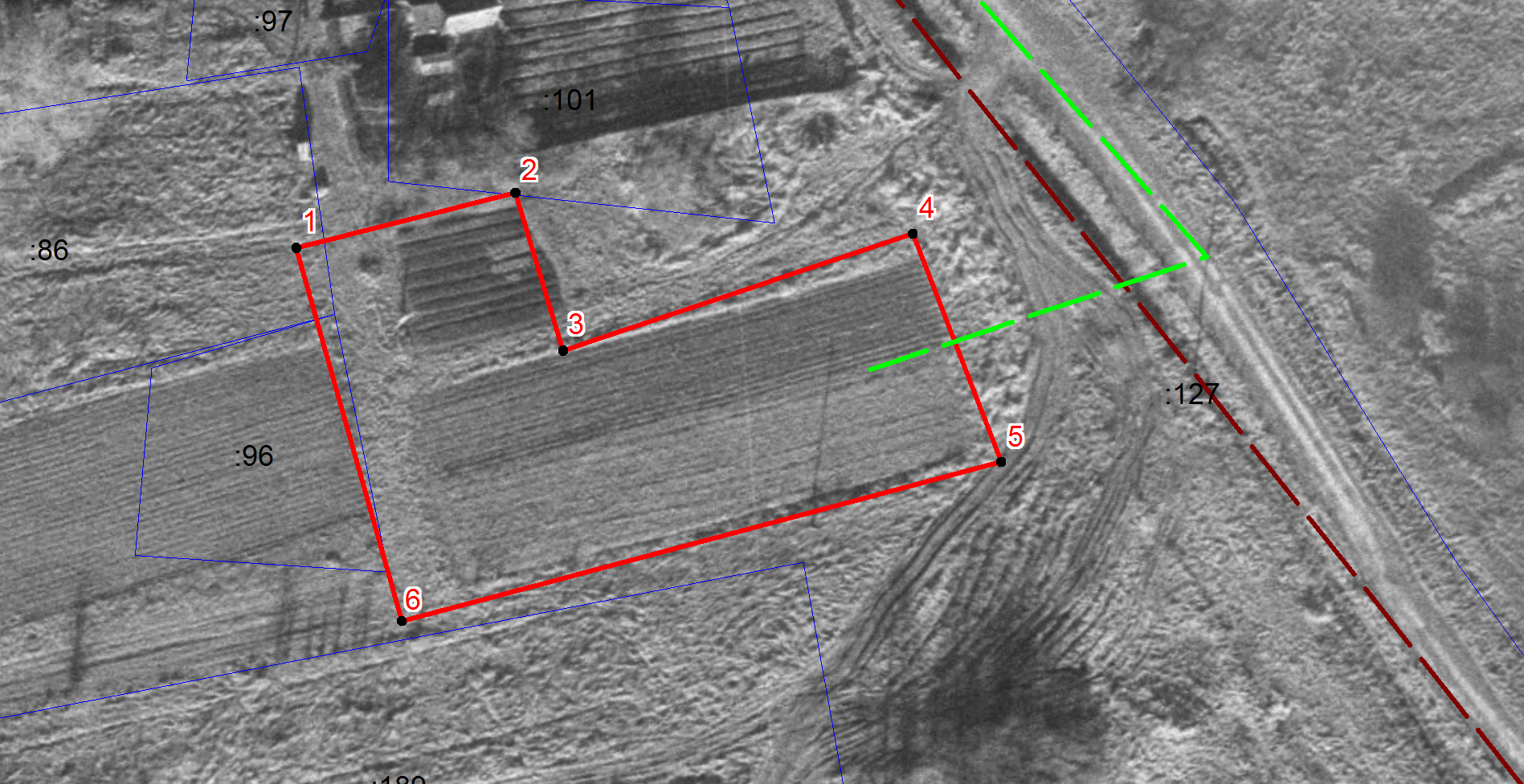 АДМИНИСТРАЦИЯ ВОЛОТОВСКОГО МУНИЦИПАЛЬНОГО ОКРУГАП О С Т А Н О В Л Е Н И Еот 05.07.2021 № 500В соответствии с Федеральным законом от 22.11.1995 № 171 – ФЗ «О государственном регулировании производства и оборота этилового спирта, алкогольной и спиртосодержащей продукции и об ограничении потребления (распития) алкогольной продукции» и постановлением Правительства Российской Федерации от 23.12.2020 № 2220 «Об утверждении Правил определения органами местного самоуправления границ прилегающих территорий, на которых не допускается розничная продажа алкогольной продукции и розничная продажа алкогольной продукции при оказании услуг общественного питания»,ПОСТАНОВЛЯЮ:1. Утвердить прилагаемый способ расчета расстояния от организаций и (или) объектов, на которых не допускается розничная продажа алкогольной продукции, до границ прилегающих территорий (далее Способ расчета расстояния).2. Комитету по сельскому хозяйству и экономике Администрации Волотовского муниципального округа:2.1. При подготовке проектов постановлений Администрации муниципального округа, об определении границ, прилегающих к некоторым организациям и объектам территорий, с приложением схем границ прилегающих территорий для каждой организации и (или) объекта, указанных в пункте 2 Способа расчета расстояния, руководствоваться положениями настоящего Способа расчета расстояния;2.2. Не позднее одного месяца со дня принятия решения об определении границ прилегающих территорий направлять информацию о принятом постановлении в Министерство промышленности и торговли Новгородской области, осуществляющее лицензирование розничной продажи алкогольной продукции.3. Признать утратившим силу постановление Администрации Волотовского муниципального района от 13.05.2013 № 284 «Об утверждении способа расчета расстояния от организаций и объектов, на которых не допускается розничная продажа алкогольной продукции, до границ прилегающих территорий»4. Опубликовать постановление в муниципальной газете «Волотовские ведомости» и разместить на официальном сайте в информационно-телекоммуникационной сети «Интернет».Первый заместитель Главы Администрации	С.В. ФедоровУтвержден постановлением АдминистрацииВолотовского муниципального округа от 05.07.2021 № 500Способ расчета расстояния от организаций и (или) объектов, на которых не допускается розничная продажа алкогольной продукции, и границ прилегающих территорий.1. Настоящий Способ расчета расстояния от организаций и объектов, на которых не допускается розничная продажа алкогольной продукции, и границ прилегающих территорий (далее Способ расчета расстояния) разработан в соответствии с пунктом 4 статьи 16 Федерального закона от 22.11.1995 № 171 – ФЗ «О государственном регулировании производства и оборота этилового спирта, алкогольной и спиртосодержащей продукции и об ограничении потребления (распития) алкогольной продукции», Правилами определения органами местного самоуправления границ прилегающих территорий, на которых не допускается розничная продажа алкогольной продукции и розничная продажа алкогольной продукции при оказании услуг общественного питания, утвержденными постановлением Правительства Российской Федерации от 23.12.2020 № 2220.2. Расстояние от детских, образовательных, медицинских организаций, объектов спорта, вокзалов, розничных рынков до границ прилегающих территорий рассчитывается:а) при наличии обособленной территории - в метрах по пешеходной зоне от входа для посетителей на обособленную территорию до входа для посетителей в торговый объект;б) при отсутствии обособленной территории -  в метрах по пешеходной зоне от входа для посетителей в здание (строение, сооружение), в котором расположены организации и объекты, указанные в пункте 2 настоящего способа расчета расстояния, до входа для посетителей в торговый объект.3. Расстояние от розничных рынков, вокзалов и иных мест массового скопления граждан и мест нахождения источников повышенной опасности до границ прилегающих территорий рассчитывается в метрах по периметру от границ земельных участков, на которых расположены объекты, указанные в настоящем пункте.4. Расстояние от мест массового скопления граждан, являющихся улицами, шоссе и т.д. рассчитывается в метрах в обе стороны от проезжей части.АДМИНИСТРАЦИЯ ВОЛОТОВСКОГО МУНИЦИПАЛЬНОГО ОКРУГАП О С Т А Н О В Л Е Н И Еот 07.07.2021 № 502В соответствии со статьей 8 областного закона от 01.02.2016 № 914-ОЗ "Об административных правонарушениях", областным законом от 31.03.2014 № 524-ОЗ "О наделении органов местного самоуправления муниципальных образований Новгородской области отдельными государственными полномочиями Новгородской области в сфере административных правонарушений",ПОСТАНОВЛЯЮ:1. Утвердить прилагаемый Перечень должностных лиц Администрации Волотовского муниципального округа, ее отраслевых органов, уполномоченных составлять протоколы об административных правонарушениях, предусмотренных статьями 2-1, 3-1 – 3-14, 3-16, 3-18, 3-19 областного закона от 01.02.2016 № 914-ОЗ "Об административных правонарушениях".2. Признать утратившим силу постановление Администрации Волотовского муниципального округа от 28.06.2019 № 402 «Об утверждении Перечня должностных лиц, уполномоченных составлять протоколы об административных правонарушениях, предусмотренных областным законом от 01.02.2016 № 914-ОЗ "Об административных правонарушениях».3. Опубликовать постановление в муниципальной газете «Волотовские ведомости» и разместить на официальном сайте в информационно – телекоммуникационной сети «Интернет».Глава муниципального округа		А.И.ЛыжовУтвержден постановлением АдминистрацииВолотовского муниципального округа от 07.07.2021 № 502ПЕРЕЧЕНЬ ДОЛЖНОСТНЫХ ЛИЦ АДМИНИСТРАЦИИ ВОЛОТОВСКОГО МУНИЦИПАЛЬНОГО ОКРУГА, УПОЛНОМОЧЕННЫХ СОСТАВЛЯТЬ ПРОТОКОЛЫ ОБ АДМИНИСТРАТИВНЫХ ПРАВОНАРУШЕНИЯХ, ПРЕДУСМОТРЕННЫХ СТАТЬЯМИ 2-1, 3-1 – 3-14, 3-16, 3-18, 3-19 ОБЛАСТНОГО ЗАКОНА ОТ 01.02.2016 № 914-ОЗ "ОБ АДМИНИСТРАТИВНЫХ ПРАВОНАРУШЕНИЯХ"1. Первый заместитель Главы администрации округа, заместитель Главы администрации округа.2. Управляющий делами Администрации муниципального округа.3. Председатель комитета Администрации муниципального округа.4. Заместитель председателя комитета Администрации муниципального округа.5. Глава территориального отдела Администрации муниципального округа.6. Заместитель Главы территориального отдела Администрации муниципального округа.7. Начальник (заведующий) отдела Администрации муниципального округа.8. Главный специалист.9. Ведущий специалист.АДМИНИСТРАЦИЯ ВОЛОТОВСКОГО МУНИЦИПАЛЬНОГО ОКРУГАП О С Т А Н О В Л Е Н И Еот 07.07.2021 № 503В целях поощрения граждан за заслуги и достижения в профессиональной, трудовой или общественной деятельности, за эффективный и добросовестный труд, за безупречную и эффективную муниципальную службу, за вклад в социально-экономическое развитие Волотовского муниципального округа:ПОСТАНОВЛЯЮ:1. Утвердить прилагаемое Положение о Благодарственном письме Главы Волотовского муниципального округа.2. Признать утратившим силу постановления Администрации Волотовского муниципального района:от 29.07.2014 № 456 «Об утверждении Положения о Благодарственном письме Главы Волотовского муниципального района»;от 31.08.2015 №434 «О внесении изменений в Положение о Благодарственном письме Главы Волотовского муниципального района».3. Опубликовать настоящее постановление в муниципальной газете «Волотовские ведомости» и разместить на официальном сайте в информационно-телекоммуникационной сети «Интернет».Глава муниципального округа		А.И.ЛыжовПоложение о Благодарственном письме Главы Волотовского муниципального округа1. Общие положения1.1. Благодарственное письмо Главы Волотовского муниципального округа (далее - Благодарственное письмо) является формой поощрения граждан за заслуги и достижения в профессиональной, трудовой или общественной деятельности, за эффективный и добросовестный труд, за безупречную и эффективную муниципальную службу, за вклад в социально-экономическое развитие Волотовского округа.1.2. Благодарственное письмо вручается гражданам Российской Федерации, иностранным гражданам, лицам без гражданства (далее - граждане).2. Условия представления к поощрению Благодарственным письмом2.1. Представление к поощрению Благодарственным письмом производится при наличии у гражданина, представляемого к поощрению:2.1.1. Общего трудового стажа в органах местного самоуправления, территориальных органах федеральных органов исполнительной власти, территориальных органах исполнительной власти Новгородской области, органах прокуратуры, организациях, осуществляющих деятельность на территории Волотовского муниципального округа (далее - организации), не менее 3 лет, при этом по последнему месту работы - не менее 2 лет (в случае представления к поощрению Благодарственным письмом за эффективный и добросовестный труд, за заслуги и достижения в профессиональной, трудовой деятельности, за безупречную и эффективную муниципальную службу);2.1.2. Стажа осуществления общественной деятельности в общественных объединениях, осуществляющих деятельность на территории Волотовского района, не менее 3 лет, при этом по последнему месту осуществления общественной деятельности - не менее 2 лет (в случае представления к поощрению Благодарственным письмом за заслуги и достижения в общественной деятельности);2.1.3. Стажа предпринимательской деятельности на территории Волотовского района не менее 3 лет, при этом в качестве индивидуального предпринимателя по последнему месту работы - не менее 2 лет (в случае представления к поощрению Благодарственным письмом индивидуальных предпринимателей).2.2. Поощрение Благодарственным письмом осуществляется не более 2 раз, повторное поощрение Благодарственным письмом за новые заслуги и достижения производится не ранее чем через 5 лет после предыдущего поощрения в порядке, установленном настоящим Положением.3. Порядок представления к поощрению Благодарственным письмом3.1. Ходатайства о поощрении Благодарственным письмом (далее - ходатайство) возбуждаются в коллективах организаций, общественных объединений, Главами территориальных отделов, руководителями территориальных органов федеральных органов исполнительной власти, территориальных органов исполнительной власти Новгородской области, органов прокуратуры, индивидуальными предпринимателями (далее - инициаторы поощрения).3.2. Ходатайство оформляется инициатором поощрения согласно приложению № 1 к настоящему Положению и направляется в адрес одного из следующих должностных лиц:Первого заместителя Главы Администрации, заместителей Главы Администрации, координирующих соответствующую сферу деятельности согласно распределению обязанностей между Главой Волотовского муниципального округа и заместителями Главы Администрации муниципального округа;3.3. К ходатайству прилагаются следующие документы:3.3.1. Характеристика гражданина, представляемого к поощрению, отражающая конкретные заслуги и достижения в профессиональной, трудовой или общественной деятельности, факты, подтверждающие эффективный и добросовестный труд, безупречную и эффективную муниципальную службу, вклад в социально-экономическое развитие округа, выданная инициатором поощрения;3.3.2. Справка или выписка из трудовой книжки, выданная по месту работы (службы), подтверждающая стаж;3.3.3. Копия свидетельства о государственной регистрации физического лица в качестве индивидуального предпринимателя (для граждан, осуществляющих предпринимательскую деятельность);3.3.4. Справка, подтверждающая срок осуществления общественной деятельности, указанный в подпункте 2.1.2 настоящего Положения, выданная общественным объединением гражданину, представляемому к поощрению (для граждан, представляемых к поощрению за заслуги и достижения в общественной деятельности);3.3.5. Копия Благодарственного письма Главы Волотовского муниципального округа или Главы Волотовского муниципального района в случае повторного поощрения Благодарственным письмом.3.3.6. Согласие гражданина, представляемого к поощрению, на обработку его персональных данных, оформленное по образцу согласно приложению № 3 к настоящему Положению.3.4. Представление к поощрению Благодарственным письмом Главы Волотовского муниципального округа (далее - представление) оформляется должностным лицом, указанным в пункте 3.2 настоящего Положения, по форме согласно приложению № 2 к настоящему Положению и направляется не позднее 15 календарных дней со дня поступления ходатайства инициатора поощрения с документами, указанными в подпунктах 3.3.1 - 3.3.6 настоящего Положения, в комитет правовой и организационной  работы Администрации  Волотовского муниципального округа (далее - уполномоченный орган).Глава Волотовского муниципального округа и должностные лица, указанные в пункте 3.2 настоящего Положения, вправе лично инициировать вопрос о поощрении Благодарственным письмом, направив (за исключением Главы Волотовского муниципального округа) в уполномоченный орган соответствующее представление по форме согласно приложению № 2 к настоящему Положению (с прилагаемыми документами, указанными в подпунктах 3.3.1 - 3.3.6 настоящего Положения).В случаях если инициатором поощрения является Глава Волотовского муниципального округа, подготовка представления к поощрению Благодарственным письмом, а также документов, указанных в подпунктах 3.3.1 - 3.3.6 настоящего Положения, осуществляется уполномоченным органом с учетом требований пунктов 1.1, 2.1, 2.2 настоящего Положения.3.5. О результате рассмотрения ходатайства должностное лицо, указанное в пункте 3.2 настоящего Положения, уведомляет инициатора поощрения в течение 15 календарных дней со дня поступления ходатайства.3.6. Если должностным лицом, указанным в пункте 3.2 настоящего Положения, принято решение об отказе в удовлетворении ходатайства инициатора поощрения, то представление к поощрению Благодарственным письмом в уполномоченный орган не вносится.Основанием для отказа в удовлетворении ходатайства является отсутствие у гражданина, представляемого к поощрению, заслуг и достижений, достаточных для поощрения Благодарственным письмом согласно пункту 1.1 настоящего Положения.В случае принятия должностным лицом, указанным в пункте 3.2 настоящего Положения, решения об отказе в удовлетворении ходатайства документы возвращаются инициатору поощрения в течение 15 календарных дней со дня поступления ходатайства.3.7. Уполномоченный орган в течение 30 календарных дней со дня поступления представлений с прилагаемыми к ним документами (далее - документы) осуществляет проверку соответствия документов перечню, указанному в пункте 3.3 настоящего Положения, и соблюдения требований пунктов 1.1, 2.1, 2.2 настоящего Положения.3.8. В случае соответствия документов перечню, указанному в пункте 3.3 настоящего Положения, и соблюдения требований пунктов 1.1, 2.1, 2.2 настоящего Положения уполномоченный орган не позднее 30 календарных дней со дня поступления к нему документов направляет представления для рассмотрения в комиссию по наградам Волотовского муниципального округа (далее – комиссия).3.9. Решение о поощрении Благодарственным письмом принимается Главой Волотовского муниципального округа по согласованию с комиссией.3.10. В случае несогласования соответствующего представления документы согласно перечню, указанному в подпунктах 3.3.1 - 3.3.6настоящего Положения, возвращаются уполномоченным органом инициатору поощрения не позднее 35 календарных дней со дня поступления к нему документов с письменным уведомлением, содержащим причину возврата.3.11. В случае несоответствия документов перечню, указанному в пункте 3.3 настоящего Положения, и (или) несоблюдения требований пунктов 1.1, 2.1, 2.2 настоящего Положения уполномоченный орган в течение 30 календарных дней со дня поступления к нему документов возвращает их инициатору поощрения с письменным уведомлением, содержащим причины возврата.4. Порядок вручения Благодарственного письма4.1. Благодарственное письмо оформляется после подписания Главой Волотовского муниципального округа постановления о поощрении Благодарственным письмом.4.2. Вручение Благодарственного письма производится Главой Волотовского муниципального округа либо уполномоченным им лицом в торжественной обстановке в течение 30 календарных дней со дня подписания Главой Волотовского муниципального округа соответствующего Благодарственного письма.4.3. Учет граждан, поощренных Благодарственным письмом, осуществляется уполномоченным органом.5. Материально-техническое обеспечение5.1. Материально-техническое обеспечение мероприятий по изготовлению и оформлению Благодарственных писем осуществляет уполномоченный орган Администрации Волотовского муниципального округа.Приложение № 1к Положению о Благодарственном письмеГлавы Волотовского муниципального округаХОДАТАЙСТВОо поощрении Благодарственным письмом Главы Волотовского муниципального округа<*>                                     ________________________________(Первому заместителю Главы Администрации,                                               заместителю Главы Администрации)Прошу поддержать ходатайство о поощрении Благодарственным письмом Главы Волотовского муниципального округа ____________________________________________________________________________________________________________________________________(ФИО гражданина, представляемого к поощрению, место работы (службы), занимаемая должность или сфера, в которой ведется предпринимательская деятельность, полное наименование организации, общественного объединения, органа местного самоуправления, территориального органа федерального органа исполнительной власти, территориального органа исполнительной власти Новгородской области, органа прокуратуры,)за _________________________________________________________________________________________________________________________________(указываются заслуги и достижения в соответствии с пунктом 1.1 Положения о Благодарственном письме Главы Волотовского муниципального округа)Приложение: документы, указанные в пунктах 3.3.1 - 3.3.6 Положения о Благодарственном письме Главы Волотовского муниципального округа.______________________________________________________ И.О. Фамилия(руководитель организации, руководитель                        (подпись)  общественного объединения, Глава сельского поселения,   руководитель территориального органа федерального  органа исполнительной власти, руководитель  территориального органа исполнительной власти   Новгородской области, руководитель органа прокуратуры,  индивидуальный предприниматель)МП (при наличии)"____" _____________ 20____ года    --------------------------------<*> - ходатайства, представляемые юридическими лицами, оформляются на официальных бланках соответствующих юридических лиц.Приложение № 2к Положению о Благодарственном письмеГлавы Волотовского муниципального округаПРЕДСТАВЛЕНИЕк поощрению Благодарственным письмом Главы Волотовского муниципального округаПредставляю кандидатуру _________________________________________________________________________________________________________(ФИО гражданина, представляемого к поощрению, место работы (службы), занимаемая должность или сфера, в которой ведется предпринимательская деятельность, полное наименование организации, общественного объединения, органа местного самоуправления, территориального органа федерального органа исполнительной власти, территориального органа исполнительной власти Новгородской области, органа прокуратуры,)к поощрению Благодарственным письмом Главы Волотовского муниципального округа за ____________________________________________________________________________________________________________________________________(указываются заслуги и достижения в профессиональной, трудовой или общественной деятельности, факты, отражающие эффективный и добросовестный труд, безупречную и эффективную муниципальную службу, вклад в социально-экономическое развитие Волотовского округа)Приложение:ходатайство инициатора поощрения, документы, указанные в пункте 3.3 Положения о Благодарственном письме Главы Волотовского муниципального округа.__________________________________________ ____________И.О. Фамилия(Первый заместитель Главы Администрации,                                             (подпись)          заместитель Главы Администрации)"____" _____________ 20___ годаПриложение № 3к Положению о Благодарственном письме Главы Волотовского муниципального округаСОГЛАСИЕна обработку персональных данных                                             "___" _____________ 20___ годаЯ, _______________________________________________________________________________________________________________________________,(ФИО)_____________________________ серия _______ N _______ выдан __________________________________________________________________________(вид документа, удостоверяющего личность)                                                                                                                                                                                                                                                           (когда и кем)проживающий(ая) по адресу __________________________________________________________________________________________________________настоящим даю свое согласие Администрации Волотовского муниципального округа, расположенной по адресу: Новгородская область, п. Волот, ул. Комсомольская, д.38, на обработку моих персональных данных и подтверждаю, что, принимая такое решение, я действую по своей воле и в своих интересах.Согласие дается мной для целей, связанных с поощрением Благодарственным письмом Главы Волотовского муниципального округа, и распространяется на персональные данные, содержащиеся в документах, представленных в соответствии с пунктом 3.3 Положения о Благодарственном письме Главы Волотовского муниципального округа.Я проинформирован(а) о том, что под обработкой персональных данных понимаются действия (операции) с персональными данными в рамках выполнения Федерального закона от 27.07.2006 № 152-ФЗ "О персональных данных", конфиденциальность персональных данных соблюдается в рамках исполнения законодательства Российской Федерации о защите персональных данных.Настоящее согласие предоставляется на осуществление любых действий в отношении моих персональных данных, совершаемых с использованием средств автоматизации или без использования таких средств с персональными данными, включая сбор, запись, систематизацию, накопление, хранение, уточнение (обновление, изменение), извлечение, использование, передачу (распространение, предоставление, доступ), обезличивание, блокирование, удаление, уничтожение персональных данных.Данное согласие действует до момента отзыва моего согласия на обработку моих персональных данных в письменной форме. Мне разъяснен порядок отзыва моего согласия на обработку моих персональных данных.__________________________________ И.О.Фамилия (подпись лица, давшего согласие)АДМИНИСТРАЦИЯ ВОЛОТОВСКОГО МУНИЦИПАЛЬНОГО ОКРУГАП О С Т А Н О В Л Е Н И Еот 07.07.2021 № 504В целях поощрения граждан за заслуги и высокие достижения в трудовой или общественной деятельности, а также в реализации мероприятий государственной политики в области финансов, науки, образования, здравоохранения, культуры, физической культуры и спорта, социального обеспечения и иных областях социально-экономической сферы,ПОСТАНОВЛЯЮ:1. Утвердить прилагаемое Положение о Почетной грамоте Администрации Волотовского муниципального округа.2. Признать утратившими силу постановления Администрации Волотовского муниципального района:от 29.07.2014 № 455 «Об утверждении Положения о Почетной грамоте Администрации Волотовского муниципального района»;от 10.11.2014 № 668 «О внесении изменений в Положение о Почетной грамоте Администрации Волотовского муниципального района»;от 31.08.2015 № 436 «О внесении изменений в Положение о Почетной грамоте Администрации Волотовского муниципального района».3. Опубликовать настоящее постановление в муниципальной газете «Волотовские ведомости» и разместить на официальном сайте в информационно-телекоммуникационной сети «Интернет».Глава муниципального округа			А.И. ЛыжовПоложение о Почетной грамоте Администрации Волотовского муниципального округа1. Общие положения1.1. Почетная грамота Администрации Волотовского муниципального округа (далее - Почетная грамота) является наградой Волотовского муниципального округа, учрежденной в целях поощрения граждан за заслуги и высокие достижения в трудовой или общественной деятельности, а также в реализации мероприятий государственной политики в области финансов, науки, образования, здравоохранения, культуры, физической культуры и спорта, социального обеспечения и иных областях социально-экономической сферы.1.2. Почетной грамотой награждаются граждане Российской Федерации, иностранные граждане, лица без гражданства (далее - граждане).2. Условия представления к награждению Почетной грамотой2.1. Представление к награждению Почетной грамотой производится при наличии у гражданина, представляемого к награждению:2.1.1. Общего трудового стажа в органах местного самоуправления, территориальных органах федеральных органов исполнительной власти, территориальных органах исполнительной власти Новгородской области, органах прокуратуры, организациях, осуществляющих деятельность на территории Волотовского муниципального района (далее - организации), не менее 5 лет, при этом по последнему месту работы - не менее 3 лет (в случае представления к награждению Почетной грамотой за заслуги и достижения в трудовой деятельности);2.1.2. Стажа осуществления общественной деятельности в общественных объединениях, осуществляющих деятельность на территории Волотовского муниципального района, не менее 5 лет, при этом по последнему месту осуществления общественной деятельности - не менее 3 лет (в случае представления Почетной грамотой за заслуги и в общественной деятельности);2.1.3. Стажа предпринимательской деятельности на территории Волотовского муниципального района - не менее 5 лет, при этом в качестве индивидуального предпринимателя по последнему месту работы - не менее 3 лет (в случае представления к награждению Почетной грамотой индивидуальных предпринимателей).2.1.4. Благодарственного письма Главы Волотовского муниципального округа или Главы Волотовского муниципального района либо государственных наград Российской Федерации, наград Новгородской области и (или) ведомственных наград.2.2. Почетной грамотой не могут быть награждены граждане, в отношении которых осуществляется уголовное преследование и (или) имеющие судимость.2.3. Награждение Почетной грамотой осуществляется не более 2 раз, повторное награждение Почетной грамотой за новые заслуги и достижения производится не ранее чем через 5 лет после предыдущего награждения в порядке, установленном настоящим Положением.3. Порядок представления к награждению Почетной грамотой3.1. Ходатайства о награждении Почетной грамотой (далее - ходатайства) возбуждаются в коллективах организаций, общественных объединений, Главами территориальных отделов, руководителями территориальных органов федеральных органов исполнительной власти, территориальных органов исполнительной власти Новгородской области, органов прокуратуры, индивидуальными предпринимателями (далее - инициаторы поощрения).Ходатайство оформляется инициатором награждения согласно приложению № 1 к настоящему Положению и направляется в адрес одного из следующих должностных лиц:Главы муниципального округа;Первого заместителя Главы Администрации, заместителей Главы Администрации, координирующих соответствующую сферу деятельности согласно распределению обязанностей между Главой Волотовского муниципального округа и заместителями Главы Администрации муниципального округа;3.2. К ходатайству прилагаются следующие документы:3.2.1. Характеристика гражданина, представляемого к награждению, отражающая конкретные заслуги и достижения в отраслях (сферах), перечисленных в пункте 1.1 настоящего Положения, выданная инициатором награждения;3.2.2. Копия Благодарственного письма Главы муниципального округа или Главы муниципального района, либо копии документов, подтверждающих наличие государственных наград Российской Федерации, наград Новгородской области и (или) ведомственных наград;3.2.3. Копии документов, подтверждающие стаж, указанный в пункте 2.1 настоящего Положения;3.2.4. Выписка из учредительных документов организации (или общественного объединения), в которой работает гражданин, о ее полном официальном наименовании и месте нахождения (для работающих граждан);3.2.5. Копия свидетельства о государственной регистрации физического лица в качестве индивидуального предпринимателя (для граждан, осуществляющих предпринимательскую деятельность);3.2.6. Справка, подтверждающая срок осуществления общественной деятельности, указанный в подпункте 2.1.2 настоящего Положения, выданная общественным объединением гражданину, представляемому к награждению (для граждан, представляемых к награждению за заслуги и достижения в общественной деятельности);3.2.7. Копия Почетной грамоты Администрации Волотовского муниципального округа или Администрации Волотовского муниципального района, либо копия документа о награждении Почетной грамотой Администрации Волотовского муниципального округа или Администрации Волотовского муниципального района в случае повторного награждения Почетной грамотой;3.2.8. Согласие гражданина, представляемого к награждению, на обработку его персональных данных, оформленное по образцу согласно приложению №3 к настоящему Положению.3.3. Представление к награждению Почетной грамотой оформляется должностным лицом, указанным в пункте 3.1 настоящего Положения (за исключением Главы Волотовского муниципального округа), по форме согласно приложению № 2 к настоящему Положению и направляется не позднее 15 календарных дней со дня поступления ходатайства инициатора награждения с документами, указанными в пункте 3.2 настоящего Положения, в отдел муниципальной службы и кадровой работы (далее - уполномоченный орган).Должностные лица, указанные в пункте 3.1 настоящего Положения, вправе лично инициировать вопрос о награждении Почетной грамотой, направив (за исключением Главы Волотовского муниципального округа) в уполномоченный орган соответствующее представление по форме согласно приложению № 2 к настоящему Положению (с документами, указанными в подпунктах 3.2.1 - 3.2.8 настоящего Положения).В случаях, когда инициатором награждения является Глава Волотовского муниципального округа, подготовка представления к награждению Почетной грамотой, а также документов, указанных в подпунктах 3.2.1 - 3.2.8 настоящего Положения, осуществляется уполномоченным органом с учетом требований пунктов 1.1, 2.1 - 2.3 настоящего Положения.3.4. О результате рассмотрения ходатайства должностное лицо, указанное в пункте 3.1 настоящего Положения, уведомляет инициатора награждения в течение 15 календарных дней со дня поступления ходатайства.3.5. Если должностным лицом, указанным в пункте 3.1 настоящего Положения, принято решение об отказе в удовлетворении ходатайства инициатора награждения, то представление к награждению Почетной грамотой в уполномоченный орган не вносится.Основанием для отказа в удовлетворении ходатайства является отсутствие у гражданина, представляемого к награждению, заслуг и достижений, достаточных для награждения Почетной грамотой согласно пункту 1.1 настоящего Положения.В случае принятия должностным лицом, указанным в пункте 3.1 настоящего Положения, решения об отказе в удовлетворении ходатайства, документы возвращаются инициатору награждения в течение 15 календарных дней со дня поступления ходатайства.3.6. Уполномоченный орган в течение 30 календарных дней со дня поступления представлений о награждении Почетной грамотой с прилагаемыми к ним документами (далее - документы) осуществляет проверку соответствия документов перечню, указанному в пункте 3.2 настоящего Положения, и соблюдения требований пунктов 1.1, 2.1 - 2.3 настоящего Положения.3.7. В случае соответствия документов перечню, указанному в пункте 3.2 настоящего Положения, и соблюдения требований пунктов 1.1, 2.1 - 2.3 настоящего Положения, уполномоченный орган не позднее 30 календарных дней со дня поступления документов направляет представления для рассмотрения в комиссию по наградам Волотовского муниципального округа (далее – комиссия). 3.8. В случае принятия комиссией решения о награждении Почетной грамотой уполномоченный орган осуществляет подготовку проекта постановления Администрации муниципального округа о награждении Почетной грамотой.3.9. Постановление подписывается Главой муниципального округа, в его отсутствие - лицом, исполняющим его обязанности в соответствии с Уставом Волотовского муниципального округа.3.10. В случае непринятия комиссией решения о награждении Почетной грамотой документы, указанные в подпунктах 3.2.1 - 3.2.8 настоящего Положения, возвращаются уполномоченным органом инициатору награждения не позднее 45 календарных дней со дня поступления документов с письменным уведомлением, содержащим причины возврата.3.11. В случае несоответствия документов перечню, указанному в пункте 3.2 настоящего Положения, и (или) несоблюдения требований пунктов 1.1, 2.1 - 2.3 настоящего Положения, уполномоченный орган в течение 30 календарных дней со дня поступления документов возвращает их инициатору награждения с письменным уведомлением, содержащим причины возврата.4. Порядок награждения Почетной грамотой4.1. Почетная грамота оформляется после подписания Главой муниципального округа постановления.4.2. Вручение Почетной грамоты производится в течение 30 календарных дней со дня подписания постановления Главой муниципального округа.4.3. Почетная грамота вручается в торжественной обстановке Главой муниципального округа либо уполномоченным им лицом.4.4. Учет граждан, награжденных Почетной грамотой, осуществляется уполномоченным органом.5. Материально-техническое обеспечение5.1. Материально-техническое обеспечение мероприятий по изготовлению и оформлению Почетных грамот осуществляет организационный отдел Администрации Волотовского муниципального округа.Приложение № 1 к Положению о Почетной грамотеАдминистрации Волотовского муниципального округаХОДАТАЙСТВОо награждении Почетной грамотой Администрации Волотовского муниципального округа __________________________________(Главе Волотовского муниципального округа, Первому заместителю Главы Администрации,заместителю Главы Администрации)	Прошу поддержать ходатайство о награждении Почетной грамотой Администрации Волотовского муниципального округа ____________________________________________________________________________________________________________________________________(ФИО гражданина, представляемого к награждению, место работы (службы),  занимаемая должность или сфера, в которой ведется предпринимательская деятельность, полное наименование организации, общественного объединения, органа местного самоуправления, территориального органа федерального органа исполнительной власти, территориального органа исполнительной власти Новгородской области, органа прокуратуры,) за __________________________________________________________________________________________(указываются заслуги и достижения в отраслях (сферах), перечисленных в пункте 1.1 Положения о Почетной грамоте Администрации Волотовского муниципального округа)Приложение<**>:1._________________________________________________                   2. _____________________________________________________                   3. _____________________________________________________________________________________  ____________________ И.О.Фамилия(руководитель организации, руководитель                              (подпись)общественного объединения, Глава территориального отдела, руководитель территориального органа федеральногооргана исполнительной власти, руководительтерриториального органа исполнительной власти Новгородской области, руководитель органа прокуратуры,индивидуальный предприниматель)МП"___" __________ 20__ года    --------------------------------<*> - ходатайства, представляемые юридическими лицами, оформляются на официальных бланках соответствующих юридических лиц.<**> - документы, указанные в подпунктах 3.2.1 - 3.2.8 Положения о Почетной грамоте Администрации Волотовского муниципального округа.Приложение № 2 к Положению о Почетной грамотеАдминистрации Волотовского муниципального округаПРЕДСТАВЛЕНИЕк награждению Почетной грамотой Администрации Волотовского муниципального округаПредставляю кандидатуру ____________________________________________________________________________________________________________________________________(ФИО гражданина, представляемого к награждению, место работы (службы), занимаемая должность или сфера, в которой ведется предпринимательская деятельность, полное наименование организации, общественного объединения, органа местного самоуправления, территориального органа федерального органа исполнительной власти, территориального органа исполнительной власти Новгородской области, органа прокуратуры,)к награждению Почетной грамотой Администрации Волотовского муниципального округа за ____________________________________________________________________________________________________________________________________(указываются заслуги и достижения в отраслях (сферах), перечисленных в пункте 1.1 Положения о Почетной грамоте Администрации Волотовского муниципального округа)Приложение <**>:1._________________________________________________2. _____________________________________________________3. ________________________________________________________________________________________  __________________ И.О.Фамилия(Первый заместитель Главы Администрации,                                   (подпись)заместитель Главы Администрации)"___" __________ 20__ года<*> - ходатайство инициатора награждения, документы, указанные в пункте 3.2. Положения о Почетной грамоте Администрации Волотовского муниципального округа.Приложение № 3 к Положению о Почетной грамоте Администрации Волотовского муниципального округаСОГЛАСИЕна обработку персональных данных"___" _____________ 20___ годаЯ, _________________________________________________________________________________________________________________________________,(ФИО)_____________________________ серия _______ N _______ выдан ________ (вид документа, удостоверяющего личность)____________________________________________________________________________________________________________________________________,(когда и кем)проживающий(ая) по адресу ____________________________________________________________________________________________________________настоящим даю свое согласие Администрации Волотовского муниципального округа, расположенным по адресу: Новгородская область, п. Волот, ул. Комсомольская, д.38, на обработку моих персональных данных и подтверждаю, что, принимая такое решение, я действую по своей воле и в своих интересах.Согласие дается мной для целей, связанных с поощрением Почетной грамотой Администрации Волотовского муниципального округа, и распространяется на персональные данные, содержащиеся в документах, представленных в соответствии с пунктом 3.2 Положения о Почетной грамоте Администрации Волотовского муниципального округа.Я проинформирован(а) о том, что под обработкой персональных данных понимаются действия (операции) с персональными данными в рамках выполнения Федерального закона от 27.07.2006 № 152-ФЗ "О персональных данных", конфиденциальность персональных данных соблюдается в рамках исполнения законодательства Российской Федерации о защите персональных данных.Настоящее согласие предоставляется на осуществление любых действий в отношении моих персональных данных, совершаемых с использованием средств автоматизации или без использования таких средств с персональными данными, включая сбор, запись, систематизацию, накопление, хранение, уточнение (обновление, изменение), извлечение, использование, передачу (распространение, предоставление, доступ), обезличивание, блокирование, удаление, уничтожение персональных данных.Данное согласие действует до момента отзыва моего согласия на обработку моих персональных данных в письменной форме. Мне разъяснен порядок отзыва моего согласия на обработку моих персональных данных.__________________________________ И.О.Фамилия (подпись лица, давшего согласие)АДМИНИСТРАЦИЯ ВОЛОТОВСКОГО МУНИЦИПАЛЬНОГО ОКРУГАП О С Т А Н О В Л Е Н И Еот 07.07.2021 № 505В целях поощрения граждан за заслуги и высокие достижения в профессиональной или общественной деятельности, за значительный вклад в обеспечение охраны жизни и здоровья граждан, законности и правопорядка, защиты прав и свобод граждан, в развитие экономики, науки и образования, культуры и искусства, сельского хозяйства, жилищно-коммунального хозяйства, а также иных областей социально-экономической сферы:ПОСТАНОВЛЯЮ:1. Утвердить прилагаемое Положение о Благодарности Главы Волотовского муниципального округа.2. Признать утратившими силу постановления Администрации Волотовского муниципального района:от 29.07.2014 № 456«Об утверждении Положения о Благодарности Главы Волотовского муниципального района»;от 31.08.2015 № 435 «О внесении изменений в Положение о Благодарности Главы Волотовского муниципального района»;от 10.11.2014 № 669«О внесении изменений в Положение о Благодарности Главы Волотовского муниципального района».3. Опубликовать настоящее постановление в муниципальной газете «Волотовские ведомости» и разместить на официальном сайте в информационно-телекоммуникационной сети «Интернет».Глава муниципального округа		А.И.ЛыжовУтверждено постановлением АдминистрацииВолотовского муниципального округа от 07.07.2021 № 505ПОЛОЖЕНИЕ О БЛАГОДАРНОСТИ ГЛАВЫ ВОЛОТОВСКОГО МУНИЦИПАЛЬНОГО ОКРУГА1. Общие положения1.1. Благодарность Главы Волотовского муниципального округа (далее - Благодарность) является наградой Волотовского муниципального округа, учрежденной в целях поощрения граждан за заслуги и высокие достижения в профессиональной или общественной деятельности, за значительный вклад в обеспечение охраны жизни и здоровья граждан, законности и правопорядка, защиты прав и свобод граждан, в развитие экономики, науки и образования, культуры и искусства, сельского хозяйства, жилищно-коммунального хозяйства, а также иных областей социально-экономической сферы.1.2. Благодарностью награждаются граждане Российской Федерации, иностранные граждане, лица без гражданства (далее - граждане).2. Условия представления к награждению Благодарностью2.1. Представление к награждению Благодарностью производится при наличии у гражданина, представляемого к награждению:2.1.1. Общего трудового стажа в органах местного самоуправления, территориальных органах федеральных органов исполнительной власти, территориальных органах исполнительной власти Новгородской области, органах прокуратуры, организациях, осуществляющих деятельность на территории Волотовского муниципального округа (далее - организации), не менее 10 лет, при этом по последнему месту работы - не менее 5 лет (в случае представления к награждению Благодарностью за заслуги и высокие достижения в профессиональной деятельности);2.1.2. Стажа осуществления общественной деятельности в общественных объединениях, осуществляющих деятельность на территории Волотовского района, не менее 10 лет, при этом по последнему месту осуществления общественной деятельности - не менее 5 лет (в случае представления к награждению Благодарностью за заслуги и высокие достижения в общественной деятельности);2.1.3. Стажа предпринимательской деятельности на территории Волотовского района не менее 10 лет, при этом в качестве индивидуального предпринимателя по последнему месту работы - не менее 5 лет (в случае представления к награждению Благодарностью индивидуальных предпринимателей);2.1.4. Почетной грамоты Администрации Волотовского муниципального округа или Администрации Волотовского муниципального района.2.2. Благодарностью не могут быть награждены граждане, в отношении которых осуществляется уголовное преследование и (или) имеющие судимость.2.3. Награждение Благодарностью осуществляется не более 2 раз, повторное награждение Благодарностью за новые заслуги и высокие достижения производится не ранее чем через 5 лет после предыдущего награждения в порядке, установленном настоящим Положением.3. Порядок представления к награждению Благодарностью3.1. Ходатайства о награждении Благодарностью Главы Волотовского муниципального округа (далее - ходатайства) возбуждаются в коллективах организаций, общественных объединений, Главами территориальных отделов, руководителями территориальных органов федеральных органов исполнительной власти, территориальных органов исполнительной власти Новгородской области, органов прокуратуры, индивидуальными предпринимателями (далее - инициаторы награждения).Ходатайство оформляется инициатором награждения согласно приложению № 1 к настоящему Положению и направляется в адрес одного из следующих должностных лиц:Первого заместителя Главы Администрации, заместителей Главы Администрации, координирующих соответствующую сферу деятельности согласно распределению обязанностей между Главой Волотовского муниципального округа и заместителями Главы Администрации муниципального округа;3.2. К ходатайству прилагаются следующие документы:3.2.1. Характеристика гражданина, представляемого к награждению, отражающая конкретные заслуги и высокие достижения в профессиональной или общественной деятельности, значительный вклад в обеспечение охраны жизни и здоровья граждан, законности и правопорядка, защиты прав и свобод граждан, в развитие экономики, науки и образования, культуры и искусства, сельского хозяйства, жилищно-коммунального хозяйства, а также иных областей социально-экономической сферы, выданная инициатором награждения;3.2.2. Копии документов, подтверждающих наличие Почетной грамоты Администрации Волотовского муниципального округа или Администрации Волотовского муниципального района;3.2.3. Копии документов, подтверждающих стаж, указанный в подпунктах 2.1.1, 2.1.3 настоящего Положения (для работающих граждан и (или) для граждан, осуществляющих предпринимательскую деятельность);3.2.4. Выписка из учредительных документов организации (или общественного объединения), в которой работает гражданин, о ее полном официальном наименовании и месте нахождения (для работающих граждан);3.2.5. Копия свидетельства о государственной регистрации физического лица в качестве индивидуального предпринимателя (для граждан, осуществляющих предпринимательскую деятельность);3.2.6. Справка, подтверждающая срок осуществления общественной деятельности, указанный в подпункте 2.1.2 настоящего Положения, выданная общественным объединением гражданину, представляемому к награждению (для граждан, представляемых к награждению за заслуги и высокие достижения в общественной деятельности);3.2.7. Копия Благодарности Главы Волотовского муниципального округа или Главы Волотовского муниципального района, либо копия документа о награждении Благодарностью Главы Волотовского муниципального округа или Главы Волотовского муниципального района в случае повторного награждения Благодарностью;3.2.8.Согласие гражданина, представляемого к поощрению, на обработку его персональных данных, оформленное по образцу согласно приложению N 3 к настоящему Положению;3.3. Представление к награждению Благодарностью Главы Волотовского муниципального округа (далее - представления) оформляется должностным лицом, указанным в пункте 3.1 настоящего Положения, по форме согласно приложению № 2 к настоящему Положению и направляется не позднее 15 календарных дней со дня поступления ходатайства инициатора награждения с документами, указанными в пункте 3.2 настоящего Положения, в комитет правовой и организационной работы Администрации Волотовского муниципального округа (далее - уполномоченный орган).Глава Волотовского муниципального округа и должностные лица, указанные в пункте 3.1 настоящего Положения, вправе лично инициировать вопрос о награждении Благодарностью, направив (за исключением Главы Волотовского муниципального округа) в уполномоченный орган соответствующее представление по форме согласно приложению № 2 к настоящему Положению (с прилагаемыми документами, указанными в подпунктах 3.2.1 - 3.2.8 настоящего Положения).В случаях когда инициатором награждения является Глава Волотовского муниципального округа, подготовка представления, а также документов, указанных в подпунктах 3.2.1 - 3.2.8 настоящего Положения, осуществляется уполномоченным органом с учетом требований пунктов 1.1, 2.1 - 2.3 настоящего Положения.3.4. О результате рассмотрения ходатайства должностное лицо, указанное в пункте 3.1 настоящего Положения, уведомляет инициатора награждения в течение 15 календарных дней со дня поступления ходатайства.3.5. Если должностным лицом, указанным в пункте 3.1 настоящего Положения, принято решение об отказе в удовлетворении ходатайства инициатора награждения, то представление в уполномоченный орган не вносится.Основанием для отказа в удовлетворении ходатайства является отсутствие у гражданина, представляемого к награждению, заслуг и высоких достижений, достаточных для награждения Благодарностью, согласно пункту 1.1 настоящего Положения.В случае принятия должностным лицом, указанным в пункте 3.1 настоящего Положения, решения об отказе в удовлетворении ходатайства, документы возвращаются инициатору награждения в течение 15 календарных дней со дня поступления ходатайства.3.6. Уполномоченный орган в течение 30 календарных дней со дня поступления представлений с прилагаемыми к ним документами (далее - документы) осуществляет проверку соответствия документов перечню, указанному в пункте 3.2 настоящего Положения, и соблюдения требований пунктов 1.1, 2.1 - 2.3 настоящего Положения.3.7. В случае соответствия документов перечню, указанному в пункте 3.2 настоящего Положения, и соблюдения требований пунктов 1.1, 2.1 - 2.3 настоящего Положения уполномоченный орган не позднее 30 календарных дней со дня поступления документов направляет представления для рассмотрения в комиссию по наградам Волотовского муниципального округа (далее – комиссия).3.8. Решение о награждении Благодарностью принимается Главой Волотовского муниципального округа по согласованию с комиссией.3.9. В случае несогласования соответствующего представления документы согласно перечню, указанному в подпунктах 3.2.1 - 3.2.8 настоящего Положения, возвращаются уполномоченным органом инициатору награждения не позднее 45 календарных дней со дня поступления документов с письменным уведомлением, содержащим причины возврата.3.10. В случае несоответствия документов перечню, указанному в подпунктах 3.2.1 - 3.2.8 настоящего Положения, и (или) несоблюдения требований пунктов 1.1, 2.1 - 2.3 настоящего Положения уполномоченный орган в течение 30 календарных дней со дня поступления документов возвращает их инициатору награждения с письменным уведомлением, содержащим причины возврата.4.Порядок награждения Благодарностью4.1. Благодарность оформляется в течение 3 рабочих дней после подписания Главой Волотовского муниципального округа постановления о награждении Благодарностью.4.2. Вручение Благодарности производится Главой Волотовского муниципального округа либо уполномоченным им лицо в торжественной обстановке в течение 30 календарных дней со дня подписания указа.4.3. Учет граждан, награжденных Благодарностью, осуществляется уполномоченным органом.5. Материально-техническое обеспечение5.1.Материально-техническое обеспечение мероприятий по изготовлению и оформлению бланков Благодарности комитет правовой и организационной работы Администрации Волотовского муниципального округа.Приложение № 1к Положению о Благодарности Главы Волотовского муниципального округаХОДАТАЙСТВОо награждении Благодарностью Главы Волотовского муниципального округа ________________________________(Первому заместителю Главы Администрации, заместителю Главы Администрации)Прошу поддержать ходатайство о награждении Благодарностью Главы Волотовского муниципального округа ____________________________________________________________________________________________________________________________________(ФИО гражданина, представляемого к награждению, место работы (службы), занимаемая должность или сфера, в которой ведется предпринимательская деятельность, полное наименование организации, общественного объединения, органа местного самоуправления, территориального органа федерального органа исполнительной власти, территориального органа исполнительной власти Новгородской области, органа прокуратуры,)за _______________________________________________________________________________________________________________________________(указываются заслуги и высокие достижения в профессиональной или общественной деятельности, вклад в обеспечение охраны жизни и здоровья граждан, законности и правопорядка, защиты прав и свобод граждан, в развитие экономики, науки и образования, культуры и искусства, сельского хозяйства, жилищно-коммунального хозяйства, а также иных областей социально-экономической сферы)Приложение:документы, указанные в пунктах 3.2.1 - 3.2.8 Положения о Благодарности Главы Волотовского муниципального округа _____________________________________________________ И.О. Фамилия(руководитель организации, руководитель                                           (подпись)общественного объединения, Глава территориального отдела, руководитель территориального органа федеральногооргана исполнительной власти, руководительтерриториального органа исполнительной власти Новгородской области, руководитель органа прокуратуры,индивидуальный предприниматель)МП (в случае наличия)<*> - ходатайства, представляемые юридическими лицами, оформляются на официальных бланках соответствующих юридических лицПриложение № 2к Положению о Благодарности Главы Волотовского муниципального округаПРЕДСТАВЛЕНИЕк награждению Благодарностью Главы Волотовского муниципального округаПредставляю кандидатуру ____________________________________________________________________________________________________________________________________(ФИО гражданина, представляемого к награждению, место работы (службы), занимаемая должность или сфера, в которой ведется предпринимательская деятельность, полное наименование организации, общественного объединения, органа местного самоуправления, территориального органа федерального органа исполнительной власти, территориального органа исполнительной власти Новгородской области, органа прокуратуры,)к награждению Благодарностью Главы Волотовского муниципального округа за____________________________________________________________________________________________________________________________________(указываются заслуги и высокие достижения в профессиональной или общественной деятельности, вклад в обеспечение охраны жизни и здоровья граждан, законности и правопорядка, защиты прав и свобод граждан, в развитие экономики, науки и образования, культуры и искусства, сельского хозяйства, жилищно-коммунального хозяйства, а также иных областей социально-экономической сферы)Приложение: ходатайство инициатора награждения, документы, указанные в пункте 3.2 Положения о Благодарности Главы Волотовского муниципального округа_______________________________ ____________________ И.О. Фамилия(Первый заместитель Главы Администрации,                                 (подпись) заместитель Главы Администрации)Приложение № 3к Положению о Благодарности Главы Волотовского муниципального округаСОГЛАСИЕна обработку персональных данных"___" _____________ 20___ годаЯ, __________________________________________________________________________________________________________________________________,(ФИО)_____________________________ серия _______ N _______ выдан ________________________________________________________________________(вид документа, удостоверяющего личность)                                                                                                                                      (когда и кем)проживающий(ая) по адресу __________________________________________________________________________________________________________настоящим даю свое согласие Администрации Волотовского муниципального округа, расположенным по адресу: Новгородская область, п. Волот, ул. Комсомольская, д.38, на обработку моих персональных данных и подтверждаю, что, принимая такое решение, я действую по своей воле и в своих интересах.Согласие дается мной для целей, связанных с поощрением Благодарностью Главы Волотовского муниципального округа, и распространяется на персональные данные, содержащиеся в документах, представленных в соответствии с пунктом 3.2 Положения о Благодарности Главы Волотовского муниципального округа Новгородской области.Я проинформирован(а)о том, что под обработкой персональных данных понимаются действия (операции) с персональными данными в рамках выполнения Федерального закона от 27.07.2006 № 152-ФЗ "О персональных данных", конфиденциальность персональных данных соблюдается в рамках исполнения законодательства Российской Федерации о защите персональных данных.Настоящее согласие предоставляется на осуществление любых действий в отношении моих персональных данных, совершаемых с использованием средства автоматизации или без использования таких средств с персональными данными, включая сбор, запись, систематизацию, накопление, хранение, уточнение (обновление, изменение), извлечение, использование, передачу (распространение, предоставление, доступ), обезличивание, блокирование, уничтожение персональных данных.Данное согласие действует до момента отзыва моего согласия на обработку моих персональных данных в письменной форме. Мне разъяснен порядок отзыва моего согласия на обработку моих персональных данных.__________________________________ И.О.Фамилия(подпись лица, давшего согласие)ДУМА ВОЛОТОВСКОГО МУНИЦИПАЛЬНОГО ОКРУГАР Е Ш Е Н И Еот 24.06.2021 № 120В соответствии с Федеральным законом от 06.10.2003 № 131-ФЗ «Об общих принципах организации местного самоуправления в Российской Федерации», Уставом Волотовского муниципального округаДума Волотовского муниципального округа РЕШИЛА:1. Внести в решение Думы Волотовского муниципального округа от 18.12.2020 № 65 «О бюджете муниципального округа на 2021 год и на плановый период 2022 и 2023 годов» (газета «Волотовские ведомости» № 39 от 30.12.2020; № 20 от 10.02.21; №3 от 17.02.21; № 5 от 05.03.21; № 8 от 01.04.21; № 12 от 26.04.21) следующие изменения:1.1. В пункте 1 подпункты 1),2),3) изложить в следующей редакции:1) прогнозируемый общий объем доходов бюджета муниципального округа в сумме 163833,20559 тыс. рублей, в том числе собственные доходы в сумме 45364,41700 тыс. руб.;2) общий объем расходов бюджета муниципального округа в сумме 166017,00340 тыс. рублей.3) прогнозируемый дефицит бюджета муниципального округа в сумме 2183,79781 тыс. рублей или в размере 10 процента (без учета утвержденного объема безвозмездных поступлений и поступлений налоговых доходов по дополнительным нормативам отчислений).1.2. Пункт 13 решения изложить в следующей редакции:«13. Утвердить объем межбюджетных трансфертов, получаемых из других бюджетов бюджетной системы Российской Федерации, на 2021 год в сумме 119220,16100 тыс. рублей, на 2022 год в сумме 80 131,48000 тыс. рублей, на 2023 год – в сумме 77 014,24000 тыс. рублей.1.3. Приложение 1:1.3.1 Дополнить строками следующего содержания:1.3.2 Строки следующего содержания:изложить в следующей редакции:1.4. В приложение 2 цифры «1644,79781» заменить на «2183,79781» и «2325,19781» заменить на «2864,19781».1.5. Приложение 3 дополнить строками следующего содержания:1.6. Приложение 4 дополнить строками:1.7. Приложение 6 изложить в следующей редакции:«Сумма, тыс.руб.1.8. Приложение 7 изложить в следующей редакции: «тыс.руб.1.9. Приложение 8 изложить в следующей редакции:«Сумма,тыс. руб.1.10. В приложение 14 «Перечень получателей и объемов субсидий на иные цели предоставляемых муниципальным автономным и бюджетным учреждениям на 2021 год» изложить в следующей редакции:2. Настоящее решение опубликовать в муниципальной газете «Волотовские ведомости» и разместить на официальном сайте в информационно-телекоммуникационной сети «Интернет». ДУМА ВОЛОТОВСКОГО МУНИЦИПАЛЬНОГО ОКРУГАР Е Ш Е Н И Еот 24.06.2021 № 121В соответствии со статьей 3 Федерального закона от 3.12.2012 № 230-ФЗ «О контроле за соответствием расходов лиц, замещающих государственные должности, и иных лиц их доходам», от 06.10.2003 № 131-ФЗ «Об общих принципах организации местного самоуправления в Российской Федерации», Уставом Волотовского муниципального округа и в целях реализации областного закона от 04.03.2013 № 219-ОЗ «О мерах по реализации на территории области Федерального закона «О контроле за соответствием расходов лиц, замещающих государственные должности, и иных лиц их доходам»,Дума Волотовского муниципального округа РЕШИЛА:1. Определить комитет правовой и организационной работы Администрации Волотовского муниципального округа уполномоченным органом на работу со сведениями о расходах (далее - уполномоченный орган):лиц, замещающих должности муниципальной службы Волотовского муниципального округа, включенные в Перечень должностей муниципальной службы органов местного самоуправления Волотовского муниципального округа, при замещении которых муниципальные служащие обязаны представлять сведения о своих доходах, об имуществе и обязательствах имущественного характера, а также сведения о доходах, об имуществе и обязательствах имущественного характера своих супруги (супруга) и несовершеннолетних детей;супруги (супруга) и несовершеннолетних детей лиц, указанных в настоящем пункте.2. Утвердить прилагаемое Положение о порядке предоставления сведений о расходах лиц, замещающих должности муниципальной службы в органах местного самоуправления Волотовского муниципального округа.3. Признать утратившим силу решение Думы Волотовского муниципального района:от 30.04.2013 № 223 «Об утверждении Положения о порядке представления муниципальными служащими сведений о расходах, а также о расходах своих супруга (супруги) и несовершеннолетних детей»;от 20.03.2015 № 379 «О внесении изменений в Положение о порядке предоставления муниципальными служащими сведений о расходах, а также о расходах своих супруга (супруги) и несовершеннолетних детей».4. Опубликовать настоящее решение в муниципальной газете «Волотовские ведомости» и разместить на официальном сайте в информационно-телекоммуникационной сети «Интернет».5. Настоящее положение вступает в силу с момента официального опубликования и распространяется на правоотношения, возникшие с 01.01.2021 года.Утверждено решением Думы Волотовского муниципального округа от 24.06.2021 № 121ПОЛОЖЕНИЕо порядке предоставления сведений о расходах лиц, замещающих должности муниципальной службы в органах местного самоуправления Волотовского муниципального округа1. Настоящий Порядок разработан в соответствии со статьей 3 Федерального закона от 3 декабря 2012 года № 230-ФЗ «О контроле за соответствием расходов лиц, замещающих государственные должности, и иных лиц их доходам» и в целях реализации областного закона от 4 марта 2013 года № 219-ОЗ «О мерах по реализации на территории области Федерального закона «О контроле за соответствием расходов лиц, замещающих государственные должности, и иных лиц их доходам» (далее - областной закон).2. Сведения о своих расходах, а также о расходах своих супруги (супруга) и несовершеннолетних детей по каждой сделке по приобретению земельного участка, другого объекта недвижимости, транспортного средства, ценных бумаг, акций (долей участия, паев в уставных (складочных) капиталах организаций), цифровых финансовых активов, цифровой валюты, совершенной им, его супругой (супругом) и (или) несовершеннолетними детьми в течение календарного года, предшествующего году представления сведений, если общая сумма таких сделок превышает общий доход данного лица и его супруги (супруга) за три последних года, предшествующих отчетному периоду, и об источниках получения средств, за счет которых совершены эти сделки (далее - сведения о расходах), ежегодно в сроки, установленные для представления сведений о доходах, об имуществе и обязательствах имущественного характера, представляют:лица, замещающие должности муниципальной службы в органах местного самоуправления Волотовского муниципального округа, осуществление полномочий по которым влечет за собой обязанность представлять сведения о своих доходах, об имуществе и обязательствах имущественного характера, а также сведения о доходах, об имуществе и обязательствах имущественного характера своих супруги (супруга) и несовершеннолетних детей.3. Сведения о расходах лица, замещающие должности муниципальной службы в органах местного самоуправления Волотовского муниципального округа, представляют в уполномоченный орган, определенный настоящим Положением, в случаях и порядке, установленных областным законом и настоящим Положением.4. Лица, указанные в пункте 2 настоящего Положения, представляют сведения о расходах и сведения о расходах своих супруги (супруга) и несовершеннолетних детей по форме, утвержденной Указом Президента Российской Федерации от 23 июня 2014 года № 460 "Об утверждении формы справки о доходах, расходах, об имуществе и обязательствах имущественного характера и внесении изменений в некоторые акты Президента Российской Федерации".Сведения о расходах представляются с использованием специального программного обеспечения "Справки БК", размещенного на официальном сайте федеральной государственной информационной системы "Единая информационная система управления кадровым составом государственной гражданской службы Российской Федерации" в информационно-телекоммуникационной сети "Интернет".5. Уполномоченный орган:организует работу со сведениями о расходах, представляемыми лицами, указанными в пункте 2 настоящего Положения, в порядке, установленном областным законом от 04 марта 2013 года № 219-ОЗ "О мерах по реализации на территории области Федерального закона "О контроле за соответствием расходов лиц, замещающих государственные должности, и иных лиц их доходам" и настоящим Положением;осуществляет размещение сведений об источниках получения средств, за счет которых совершены сделки (совершена сделка) по приобретению земельного участка, другого объекта недвижимости, транспортного средства, ценных бумаг, акций (долей участия, паев в уставных (складочных) капиталах организаций), цифровых финансовых активов, цифровой валюты, совершенной им, его супругой (супругом) и (или) несовершеннолетними детьми в течение календарного года, предшествующего году представления сведений (далее - отчетный период), если общая сумма таких сделок превышает общий доход лица, указанного в пункте 2 настоящего Положения, и его супруги (супруга) за три последних года, предшествующих отчетному периоду, в информационно-телекоммуникационной сети "Интернет" на официальном сайте органа местного самоуправления и предоставляет для опубликования средствам массовой информации в порядке, определяемом постановлением Новгородской областной Думы, с соблюдением законодательства Российской Федерации о государственной тайне и о защите персональных данных.6. Контроль за расходами муниципальных служащих, а также за расходами их супруги (супруга) и несовершеннолетних детей осуществляется в порядке, установленном областным законом от 4 марта 2013 года № 219-ОЗ "О мерах по реализации на территории области Федерального закона "О контроле за соответствием расходов лиц, замещающих государственные должности, и иных лиц их доходам".ДУМА ВОЛОТОВСКОГО МУНИЦИПАЛЬНОГО ОКРУГАР Е Ш Е Н И Еот 24.06.2021 № 122О внесении изменений в решение Думы Волотовского муниципального округа от 29.10.2020г № 26.В соответствии с Федеральным законом от 06.10.2003 №131-ФЗ «Об общих принципах организации местного самоуправления в Российской Федерации», областным законом Новгородской области от 27.03.2020 № 531-ОЗ «О преобразовании всех поселений, входящих в состав Волотовского муниципального района, путем их объединения и наделения вновь образованного муниципального образования статусом муниципального округа», решением Думы Волотовского муниципального района от 30.01.2020 № 342 «О преобразовании муниципальных образований, входящих в состав территории Волотовского муниципального района», решением Думы Волотовского муниципального округа от 23.09.2020 № 4 «О правопреемстве органов местного самоуправления муниципального округа Новгородской области»,Дума Волотовского муниципального округаРЕШИЛА:1. Внести изменения в перечень имущества, право собственности на которое возникает у Волотовского муниципального округа в порядке правопреемства от Ратицкого сельского поселения, утвержденный решением Думы Волотовского муниципального округа от 29.10.2020 № 26, дополнив раздел 1. Недвижимое имущество строками следующего содержания, в соответствии с приложением к настоящему решению.2. Настоящее решение опубликовать в муниципальной газете «Волотовские ведомости» и разместить на официальном сайте в информационно – телекоммуникационной сети «Интернет».ДУМА ВОЛОТОВСКОГО МУНИЦИПАЛЬНОГО ОКРУГАР Е Ш Е Н И Еот 24.06.2021 № 124Об утверждении Порядка выдвижения, внесения, обсуждения, рассмотрения инициативных проектов, а также проведения их конкурсного отбора в Волотовском муниципальном округеВ соответствии со статьей 26.1 Федерального закона от 06.10.2003 № 131-ФЗ «Об общих принципах организации местного самоуправления в Российской Федерации», руководствуясь статьями 16.1, 16.2 Устава Волотовского муниципального округа,Дума Волотовского муниципального округаРЕШИЛА:Утвердить прилагаемый Порядок выдвижения, внесения, обсуждения, рассмотрения инициативных проектов, а также проведения их конкурсного отбора в Волотовском муниципальном округе.Опубликовать решение в муниципальной газете «Волотовские ведомости» и на официальном сайте в информационно-телекоммуникационной сети «Интернет».УТВЕРЖДЕН решением Думы Волотовского муниципального округа от 24.06.2021 № 124ПОРЯДОКвыдвижения, внесения, обсуждения, рассмотрения инициативных проектов, а также проведения их конкурсного отбора в Волотовском муниципальном округе1. Предмет регулирования настоящего ПорядкаНастоящий Порядок регулирует отношения, возникающие в связи с выдвижением, внесением, обсуждением, рассмотрением инициативных проектов, а также проведением их конкурсного отбора в Волотовском муниципальном округе (далее муниципальный округ).Под инициативным проектом в настоящем Порядке понимается предложение жителей муниципального округа о реализации мероприятий, имеющих приоритетное значение для жителей муниципального округа или его части, по решению вопросов местного значения или иных вопросов, право решения, которых предоставлено органам местного самоуправления.В отношении инициативных проектов, выдвигаемых для получения финансовой поддержки за счет межбюджетных трансфертов из бюджета Новгородской области, требования к составу сведений, которые должны содержать инициативные проекты, порядок рассмотрения инициативных проектов, в том числе основания для отказа в их поддержке, порядок и критерии конкурсного отбора таких инициативных проектов устанавливаются в соответствии с законом и (или) иным нормативным правовым актом Новгородской области. В этом случае требования частей 3, 6, 7, 8, 9, 11 и 12 статьи 26.1 Федерального закона от 06.10.2003 № 131-ФЗ «Об общих принципах организации местного самоуправления в Российской Федерации» не применяются.Инициативный проект должен содержать следующие сведения:описание проблемы, решение которой имеет приоритетное значение для жителей муниципального округа или его части; обоснование предложений по решению указанной проблемы;описание ожидаемого результата (ожидаемых результатов) реализации инициативного проекта; предварительный расчет необходимых расходов на реализацию инициативного проекта;планируемые сроки реализации инициативного проекта;сведения о планируемом (возможном) финансовом, имущественном и (или) трудовом участии заинтересованных лиц в реализации данного проекта;указание на объем средств бюджета муниципального округа в случае, если предполагается использование этих средств на реализацию инициативного проекта, за исключением планируемого объема инициативных платежей;указание на территорию муниципального округа или ее часть, в границах которой будет реализовываться инициативный проект, в соответствии с разделом 2 настоящего Порядка;сведения об инициаторах: фамилия, имя, отчество (при наличии), контактный телефон;иные сведения, предусмотренные нормативным правовым актом представительного органа муниципального образования.1.5. К инициативному проекту по решению инициатора проекта могут прилагаться графические и (или) табличные материалы. 2. Определение территории, на которой могут реализовываться инициативные проекты2.1. Инициативные проекты могут реализовываться в интересах населения муниципального округа в целом, а также в интересах жителей следующих территорий: подъезд многоквартирного дома; многоквартирный дом; группа многоквартирных домов и (или) жилых домов (в том числе улица, квартал или иной элемент планировочной структуры);жилой микрорайон;группа жилых микрорайонов; населенный пункт;группа населенных пунктов;территориальный отдел.2.2. В целях реализации инициативных проектов по решению отдельных вопросов местного значения, иных вопросов, право решения, которых предоставлено органам местного самоуправления, и (или) выполнению мероприятий отдельных муниципальных программ постановлением Администрации муниципального округа (далее - Администрация) (в том числе постановлением об утверждении муниципальной программы) может быть предусмотрено разделение территории муниципального округа на части (округа). В указанном случае инициативные проекты выдвигаются, обсуждаются и реализуются в пределах соответствующей части территории (округа) муниципального округа.3. Выдвижение и обсуждение инициативных проектов3.1. С инициативой о внесении инициативного проекта вправе выступить:инициативная группа численностью не менее десяти граждан, достигших шестнадцатилетнего возраста и проживающих на территории муниципального округа (далее – инициативная группа);органы территориального общественного самоуправления;староста сельского населенного пункта;индивидуальные предприниматели и юридические лица, осуществляющие свою деятельность на территории муниципального округа, в том числе социально ориентированные некоммерческие организации (далее - СОНКО).право выступить инициатором проекта может быть предоставлено также иным лицам, осуществляющим деятельность на территории соответствующего муниципального округа.3.2. Лица, указанные в пункте 3.1 настоящего Порядка (далее инициаторы проекта): готовят инициативный проект;организуют обсуждение инициативного проекта в целях определения его соответствия интересам жителей муниципального округа или его части, целесообразности реализации инициативного проекта, а также принятия сходом, собранием или конференцией граждан решения о поддержке инициативного проекта или обеспечивают выявление мнения граждан по вопросу о поддержке инициативного проекта в соответствии с настоящим Порядком;вносят инициативный проект в Администрацию;участвуют в контроле за реализацией инициативного проекта;реализуют иные права и исполняют обязанности, установленные настоящим Порядком и принятыми в соответствии с ним иными нормативными правовыми актами муниципального округа.3.3. Создание инициативной группы и принятие ею решений по вопросам, указанным в пункте 3.2 настоящего Порядка, оформляется протоколом. Примерная форма протокола утверждается постановлением Администрации муниципального округа.3.4. Решения по вопросам, указанным в пункте 3.2 настоящего Порядка, принимаются инициаторами проекта, являющимися органами территориального общественного самоуправления, в соответствии с уставом территориального общественного самоуправления.3.5. Решения по вопросам, указанным в пункте 3.2 настоящего Порядка, принимаются инициаторами проекта, являющимися общественными объединениями, в соответствии с их учредительными документами.4. Выявление мнения граждан по вопросу о поддержке инициативного проекта4.1. Инициативный проект должен быть поддержан населением муниципального округа или жителями его части, в интересах которых предполагается реализация инициативного проекта.4.2. Инициатор проекта организует выявление мнения граждан по вопросу о поддержке инициативного проекта в следующих формах:рассмотрение инициативного проекта на сходе граждан (указывается для поселения, в котором полномочия представительного органа муниципального округа осуществляются сходом граждан);рассмотрение инициативного проекта на собрании или конференции граждан, в том числе на собрании или конференции граждан по вопросам осуществления территориального общественного самоуправления;сбор подписей граждан в поддержку инициативного проекта;проведение опроса граждан.4.3. Инициатор проекта вправе принять решение об использовании нескольких форм выявления мнения граждан по вопросу о поддержке инициативного проекта.5. Сход граждан по вопросам выдвижения инициативных проектов5.1. Сход граждан по вопросам выдвижения инициативного проекта (далее – сход) назначается Главой муниципального округа на основании обращения инициатора проекта.5.2. В обращении инициатора проекта о проведении схода указываются:сведения об инициаторе проекта (фамилии, имена, отчества (при наличии) членов инициативной группы, сведения об их месте жительства или пребывания, фамилия, имя, отчество старосты сельского населенного пункта, наименование иного инициатора проекта и место его нахождения);сведения об инициативном проекте;фамилии, имена, отчества (при наличии), номера телефонов лиц, уполномоченных осуществлять взаимодействие с Администрацией по вопросам выдвижения инициативного проекта;предложения о дате, времени и месте проведения схода;иные сведения.5.3. Сход проводится в порядке, установленном Уставом муниципального округа.5.4. В случае поступления нескольких ходатайств о проведении схода возможно рассмотрение нескольких инициативных проектов на одном сходе. 6. Собрание граждан по вопросам выдвижения инициативных проектов6.1. Собрание граждан по вопросам выдвижения инициативного проекта (далее – собрание) назначается и проводится по решению инициатора проекта.6.2. Собрание проводится на части территории муниципального округа, в интересах жителей которой планируется реализация инициативного проекта. Если реализация инициативного проекта планируется в интересах населения муниципального округа в целом, может быть проведено несколько собраний на разных частях территории муниципального округа.6.3. В собрании вправе принимать участие жители соответствующей территории, достигшие шестнадцатилетнего возраста.6.4. Собрание может быть проведено:в очной форме – в форме совместного присутствия жителей для обсуждения вопросов повестки дня и принятия решений по вопросам, поставленным на голосование;в очно-заочной форме – в форме, предусматривающей возможность очного обсуждения вопросов повестки дня и принятия решений по вопросам, поставленным на голосование, а также возможность передачи решений жителей в установленный срок в место или по адресу, которые указаны в сообщении о проведении собрания, либо голосования с использованием сайта в информационно-телекоммуникационной сети «Интернет», который указывается в сообщении (далее – специализированный сайт).6.5. На одном собрании возможно рассмотрение нескольких инициативных проектов. В указанном случае права и обязанности по организации и проведению собрания реализуются инициаторами проектов совместно.6.6. Расходы по проведению собрания, изготовлению и рассылке документов, несет инициатор проекта.6.7. Администрация оказывает инициатору проекта содействие в проведении собрания, в том числе безвозмездно предоставляет помещение для его проведения. Постановлением Администрации может быть определен перечень помещений, которые предоставляются для проведения собраний. 6.8. Собрание считается правомочным при числе участников, составляющем не менее 50 граждан, достигших шестнадцатилетнего возраста и проживающих на соответствующей территории.7. Подготовка к проведению собрания7.1. В решении инициатора проекта о проведении собрания указываются:сведения об инициативном проекте, для обсуждения которого проводится собрание;форма проведения собрания (очная или очно-заочная);повестка дня собрания, а в случае проведения собрания в очно-заочной форме – вопросы, по которым планируется проведение голосования жителей;дата, время, место проведения собрания, а в случае проведения собрания в очно-заочной форме – также дата окончания приема решений жителей по вопросам, поставленным на голосование, и место или адрес, куда должны передаваться такие решения, либо решение об использовании специализированного сайта для голосования жителей по вопросам, поставленным на голосование;предполагаемое количество участников собрания, проводимого в очной форме, либо участников очного обсуждения вопросов повестки дня в случае проведения собрания в очно-заочной форме;способы информирования жителей территории, на которой проводится собрание, о его проведении;иные сведения.7.2. Инициатор проекта направляет в Администрацию муниципального округа письменное уведомление о проведении собрания не позднее 10 дней до дня его проведения.7.3. В уведомлении о проведении собрания указываются:сведения об инициаторе проекта (фамилии, имена, отчества (при наличии) членов инициативной группы, сведения об их месте жительства или пребывания, фамилия, имя, отчество (при наличии) старосты сельского населенного пункта, наименование иного инициатора проекта и место его нахождения);сведения, предусмотренные пунктом 7.1 настоящего Порядка;фамилии, имена, отчества (при наличии), номера телефонов лиц, уполномоченных инициатором проекта выполнять распорядительные функции по организации и проведению собрания;просьба о содействии в проведении собрания, в том числе о предоставлении помещения для проведения собрания (очного обсуждения в случае проведения собрания в очно-заочной форме) и (или) об использовании специализированного сайта для голосования жителей по вопросам, поставленным на голосование;иные сведения.7.4. Уведомление о проведении собрания подписывается инициатором проекта и лицами, уполномоченными инициатором проекта выполнять распорядительные функции по его организации и проведению. От имени инициативной группы уведомление о проведении собрания подписывается лицами, уполномоченными инициативной группой выполнять распорядительные функции по его организации и проведению.7.5. При наличии просьбы о предоставлении помещения для проведения собрания Администрация в течение 3 рабочих дней со дня поступления уведомления оповещает инициатора проекта о возможности предоставления помещения для проведения или предлагает изменить место и (или) дату и время проведения собрания. Инициатор проекта в течение 3 рабочих дней со дня получения указанного предложения обязан сообщить о согласии или несогласии на изменение места и (или) даты и времени проведения собрания (очного обсуждения в случае проведения собрания в очно-заочной форме).7.6. Администрация размещает сведения о проведении собрания, в том числе о порядке ознакомления с инициативным проектом, на официальном сайте муниципального округа в информационно-телекоммуникационной сети «Интернет» или на специализированном сайте:в течение 3 рабочих дней со дня поступления уведомления о проведении собрания;не позднее 2 рабочих дней со дня получения согласия инициатора проекта с предложением об изменении места и (или) даты и времени проведения собрания (очного обсуждения в случае проведения собрания в очно-заочной форме). 7.7. Администрация вправе назначить уполномоченного представителя в целях оказания инициатору проекта содействия в проведении собрания. О назначении уполномоченного представителя Администрация заблаговременно извещает инициатора проекта. 8. Порядок проведения собрания в очной форме8.1. До начала собрания инициатор проекта обеспечивает проведение регистрации граждан, принявших участие в собрании, с составлением списка по форме, утверждаемой Администрацией. Список граждан, принявших участие в собрании, является неотъемлемой частью протокола собрания.8.2. Порядок голосования по вопросам повестки дня собрания утверждается большинством голосов участников собрания. Решения по вопросам повестки дня собрания принимаются большинством голосов участников собрания. 8.3. Собрание открывается представителем инициатора проекта. Для ведения собрания избираются председатель и секретарь. 8.4. Председатель ведет собрание, оглашает вопросы повестки дня, предоставляет слово для выступления присутствующим, формулирует принимаемые собранием решения, ставит их на голосование, оглашает итоги голосования.8.5. Секретарь ведет протокол собрания, в котором отражаются все принятые собранием решения с указанием результатов голосования по ним. Протокол собрания подписывается секретарем и председателем собрания.8.6. В протоколе собрания указываются:место и время проведения собрания;число граждан, принявших участие в собрании; сведения о председателе и секретаре собрания с указанием их места жительства;повестка дня собрания, содержание выступлений;принятые решения по вопросам повестки дня и результаты голосования по ним.9. Порядок проведения собрания в очно-заочной форме9.1. В случае проведения собрания в очно-заочной форме очное обсуждение вопросов повестки дня и принятие решений по вопросам, поставленным на голосование, осуществляется в порядке, установленном разделом 8 настоящего Порядка.9.2. Лица, не принимавшие участия в очном обсуждении, вправе направить в место или по адресу, которые указаны в сообщении о проведении собрания, оформленные в письменной форме решения по вопросам, поставленным на голосование. Примерная форма решения утверждается Администрацией.9.3. Принявшими участие в собрании, проводимом в очно-заочной форме, считаются лица, принимавшие участия в очном обсуждении, а также лица, решения которых получены до даты окончания их приема.9.4. В случае проведения собрания в очно-заочной форме с использованием специализированного сайта размещение сообщения о проведении собрания и голосование лиц, не принимавших участия в очном обсуждении, по вопросам повестки дня проводится на указанном сайте. 9.5. Голосование по вопросам повестки дня собрания с использованием специализированного сайта осуществляется жителями территории, на которой проводится собрание, лично путем указания решения по каждому вопросу повестки дня, выраженного формулировками "за", "против" или "воздержался" в электронной форме. Принявшими участие в голосовании с использованием специализированного сайта считаются жители, проголосовавшие в электронной форме до даты и времени окончания голосования. Идентификация жителей осуществляется с использованием учетной записи единой системы идентификации и аутентификации. Голосование проводится без перерыва с даты и времени его начала и до даты и времени его окончания.9.6. Результаты голосования с использованием специализированного сайта формируются в форме протокола и размещаются на сайте в течение одного рабочего дня со дня окончания такого голосования. Заверенный протокол голосования Администрация направляет инициатору проекта в течение 3 рабочих дней со дня формирования результатов голосования. Указанный протокол является неотъемлемой частью протокола собрания.9.7. При проведении голосования должно быть получено письменное согласие каждого жителя, участвующего в собрании, на обработку его персональных данных, оформляемое в соответствии с требованиями, установленными статьей 9 Федерального закона от 27 июля 2006 года № 152-ФЗ «О персональных данных».9.8. В течение 5 рабочих дней со дня завершения голосования путем опроса или с использованием специализированного сайта секретарь изготавливает протокол собрания, который подписывается секретарем и председателем собрания.9.9. В протоколе собрания, проводимого в очно-заочной форме, указываются:место и время проведения очного обсуждения;способ заочного голосования, даты и время его начала и окончания;число граждан, принявших участие в собрании; сведения о председателе и секретаре собрания с указанием их места жительства;повестка дня собрания, содержание выступлений на очном обсуждении;принятые решения по вопросам повестки дня и результаты голосования по ним.10. Проведение конференции граждан по вопросам выдвижения инициативных проектов10.1. В случае, если число жителей территории, достигших шестнадцатилетнего возраста, в интересах которых предполагается реализация инициативного проекта, превышает 1000 человек, по вопросам выдвижения инициативных проектов может быть проведена конференция граждан (далее – конференция).10.2. Конференция проводится в порядке, установленном разделами 6 - 9 настоящего Порядка с учетом особенностей, определенных настоящим разделом.10.3. В решении инициатора проекта о проведении конференции наряду с положениями, предусмотренными пункте 7.1 настоящего Порядка, должны быть указаны:норма представительства для избрания делегатов, которая не может быть менее 1 делегата от 100 жителей территории, достигших шестнадцатилетнего возраста;сроки и порядок проведения собраний для избрания делегатов.10.4. Неотъемлемой частью протокола конференции являются протоколы собраний об избрании делегатов.10.5. На одной конференции граждан возможно рассмотрение нескольких инициативных проектов.11. Сбор подписей граждан в поддержку инициативных проектов11.1. Сбор подписей граждан в поддержку инициативных проектов (далее – сбор подписей) проводится инициатором проекта.11.2. Число подписей в поддержку инициативных проектов, включая подписи членов инициативной группы, должно составлять пятьдесят процентов от общего числа жителей соответствующей территории. 11.3. Сбор подписей осуществляется в следующем порядке:подписи собираются посредством их внесения в подписной лист, форма которого утверждается постановлением Администрации;в подписном листе указывается инициативный проект, в поддержку которого осуществляется сбор подписей;в подписном листе ставится подпись жителя и дата ее внесения. Подпись и дату ее внесения житель ставит собственноручно. Сведения о жителе, ставящем в подписном листе свою подпись, могут вноситься в подписной лист по просьбе жителя лицом, осуществляющим сбор подписей. Указанные сведения вносятся только рукописным способом, при этом использование карандашей не допускается;житель вправе ставить подпись в поддержку одного и того же инициативного проекта только один раз;каждый подписной лист должен быть заверен подписями представителя инициатора проекта, осуществлявшего сбор подписей. При заверении подписного листа представитель инициатора проекта, осуществлявший сбор подписей, собственноручно указывает свои фамилию, имя и отчество (при наличии), дату рождения, адрес места жительства, а также ставит свою подпись и дату ее внесения;при сборе подписей допускается заполнение подписного листа на лицевой и оборотной стороне. При этом оборотная сторона является продолжением лицевой стороны с единой нумерацией подписей, а заверительные подписи и сведения о представителе инициатора проекта, осуществлявшем сбор подписей, ставятся на оборотной стороне подписного листа непосредственно после последней подписи жителя;при сборе подписей должно быть получено письменное согласие каждого жителя на обработку его персональных данных, оформляемое в соответствии с требованиями, установленными статьей 9 Федерального закона от 27 июля 2006 года № 152-ФЗ «О персональных данных».12. Проведение опроса граждан для выявления их мнения о поддержке данного инициативного проекта12.1. Опрос граждан для выявления их мнения о поддержке инициативного проекта (далее – опрос) проводится по инициативе жителей муниципального округа или его части, в которых предлагается реализовать инициативный проект, достигших шестнадцатилетнего возраста, в следующих случаях:инициативный проект предлагается реализовывать в интересах населения муниципального округа в целом;инициативный проект предлагается реализовывать в интересах жителей части муниципального округа, численность которых превышает 100 человек.12.2. Для назначения опроса инициатор проекта направляет в Думу муниципального округа заявление, в котором указываются:инициативный проект, в отношении которого предлагается провести опрос;сведения об инициаторе проекта (фамилии, имена, отчества (при наличии) членов инициативной группы, сведения об их месте жительства или пребывания, фамилия, имя, отчество (при наличии) старосты сельского населенного пункта, наименование иного инициатора проекта и место его нахождения);предложения инициатора проекта:а) о дате и сроках проведения опроса;б) о формулировке вопроса (вопросов), предлагаемого (предлагаемых) при проведении опроса;в) о методике проведения опроса;г) о минимальной численности жителей муниципального округа, участвующих в опросе;д) форма опросного листа;е) порядок идентификации участников опроса в случае проведения опроса граждан с использованием официального сайта муниципального округа в информационно-телекоммуникационной сети «Интернет».12.3. Если инициатором проекта является инициативная группа, заявление подписывается всеми членами инициативной группы. Если инициатором проекта являются иные лица, указанные в пункте 3.1 настоящего Порядка, заявление подписывается уполномоченным лицом инициатора проекта и не менее чем 10 жителями муниципального округа или его части, в которых предлагается реализовать инициативный проект. В этом случае в заявлении также указываются сведения о лицах, подписавших заявление (фамилии, имена, отчества (при наличии), сведения об их месте жительства или пребывания).12.4. Дума муниципального округа не позднее 30 дней со дня поступления заявления рассматривает его и принимает решение о назначении опроса или об отказе в назначении опроса.12.5. Основанием отказа в назначении опроса является нарушение установленного настоящим разделом порядка выдвижения инициативы о проведении опроса, если допущенные нарушения не позволяют с достоверностью определить результаты волеизъявления жителей муниципального округа, участвовавших в выдвижении инициативы.12.6. Опрос граждан по вопросам выдвижения инициативных проектов проводится в порядке, установленном Думой Волотовского муниципального округа.12.7. В опросе вправе участвовать жители муниципального округа или его части, в которых предлагается реализовать инициативный проект, достигшие шестнадцатилетнего возраста.12.8 Результаты опроса Администрация доводит о сведения инициатора проекта не позднее 3 рабочих дней со дня их подведения.13. Внесение инициативных проектов в Администрацию13.1. При внесении инициативного проекта в Администрацию представляются:описание проекта на бумажном носителе и в электронной форме, к которому прилагаются при наличии графические и (или) табличные материалы;протокол создания инициативной группы или иные документы в соответствии с пунктами 3.4 и 3.5 настоящего Порядка, а также решение инициатора проекта об определении лиц, уполномоченных от его имени взаимодействовать с Администрацией при рассмотрении и реализации инициативного проекта; протокол схода, собрания или конференции граждан, результаты опроса граждан и (или) подписные листы, подтверждающие поддержку инициативного проекта жителями муниципального округа или его части.13.2. Документы, указанные в пункте 13.1 настоящего Порядка, представляются в Администрацию непосредственно лицом, уполномоченным инициатором проекта взаимодействовать с Администрацией при рассмотрении и реализации инициативного проекта, или направляются почтовым отправлением с объявленной ценностью при его пересылке и описью вложения.13.3. Датой внесения проекта является день получения Администрацией документов, указанных в пункте 13.1 настоящего Порядка.13.4. В случае, если документы представляются в Администрацию непосредственно лицом, уполномоченным инициатором проекта взаимодействовать с Администрацией при рассмотрении и реализации инициативного проекта, указанному лицу выдается расписка в получении документов с указанием перечня и даты их получения Администрацией. Расписка должна быть выдана в день получения документов Администрацией.14. Комиссия по рассмотрению инициативных проектов14.1. Комиссия по рассмотрению инициативных проектов (далее – комиссия) создается в целях объективной оценки социально-экономической значимости инициативных проектов и проведения их конкурсного отбора.14.2. Численность комиссии составляет 12 человек.14.3. Персональный состав комиссии определяется распоряжением Администрации. Половина от общего числа членов комиссии назначается на основе предложений Думы муниципального округа. Состав комиссии формируется таким образом, чтобы была исключена возможность возникновения конфликтов интересов, которые могут повлиять на принимаемые комиссией решения. Инициаторам проекта и их представителям при проведении конкурсного отбора должна обеспечиваться возможность участия в рассмотрении комиссией инициативных проектов и изложения своих позиций по ним.14.4. Комиссия состоит из председателя комиссии, заместителя председателя комиссии, секретаря комиссии и членов комиссии, участвующих в ее работе лично.14.5. Председатель комиссии:организует работу комиссии, руководит ее деятельностью;формирует проект повестки дня очередного заседания комиссии;дает поручения членам комиссии;председательствует на заседаниях комиссии.14.6. Заместитель председателя конкурсной комиссии исполняет обязанности председателя конкурсной комиссии в случае его временного отсутствия.14.7. Секретарь комиссии:осуществляет информационное и документационное обеспечение деятельности комиссии, в том числе подготовку к заседанию комиссии;оповещает членов комиссии, инициаторов проектов и иных лиц, приглашенных на заседание комиссии, о дате, месте проведения очередного заседания комиссии и о повестке дня очередного заседания комиссии не позднее чем за 5 дней до дня проведения заседания комиссии;ведет протоколы заседаний комиссии.14.8. Член комиссии:участвует в работе комиссии, в том числе в заседаниях комиссии;вносит предложения по вопросам работы комиссии;знакомится с документами и материалами, рассматриваемыми на заседаниях комиссии;задает вопросы участникам заседания комиссии;голосует на заседаниях комиссии.14.9. Основной формой работы комиссии являются заседания. 14.10. Заседание комиссии считается правомочным при условии присутствия на нем не менее половины ее членов.14.11. Инициаторам проекта и их представителям обеспечивается возможность участия в рассмотрении комиссией инициативных проектов и изложения своих позиций по ним. О заседании комиссии, на котором планируется рассмотрение инициативного проекта, инициаторы проекта извещаются не позднее чем за пять дней до дня его проведения.14.12. Обсуждение проекта и принятие комиссией решений производится без участия инициатора проекта и иных приглашенных лиц.14.13. Решение комиссии принимается открытым голосованием простым большинством голосов от числа присутствующих на заседании членов комиссии. При равенстве голосов решающим является голос председательствующего на заседании комиссии.14.14. Члены комиссии обладают равными правами при обсуждении вопросов о принятии решений.14.15. В случае несогласия с принятым комиссией решением член комиссии вправе изложить письменно свое особое мнение, которое подлежит приобщению к протоколу заседания комиссии.14.16. По результатам заседания комиссии составляется протокол, который подписывается председательствующим на заседании комиссии, секретарем комиссии и членами комиссии, участвовавшими в ее заседании, в течение трех рабочих дней со дня проведения заседания комиссии.Протокол заседания конкурсной комиссии должен содержать следующие сведения:1) дату, время и место проведения заседания конкурсной комиссии;2) состав конкурсной комиссии и приглашенных на заседание конкурсной комиссии;3) результаты голосования по каждому из включенных в список для голосования инициативных проектов;4) инициативные проекты, прошедшие конкурсный отбор и подлежащие финансированию из местного бюджета.14.17. Секретарь комиссии не позднее одного рабочего дня, следующего за днем подписания протокола заседания комиссии, направляет его главе Администрации.14.18. Организационно-техническое обеспечение деятельности комиссии осуществляет Администрация.15. Порядок рассмотрения инициативного проекта Администрацией15.1. Инициативный проект рассматривается Администрацией в течение 30 дней со дня его внесения.15.2. Информация о внесении инициативного проекта в Администрацию подлежит опубликованию (обнародованию) в муниципальной газете «Волотовские ведомости» и размещению на официальном сайте муниципального округа в информационно-телекоммуникационной сети «Интернет» в течение трех рабочих дней со дня внесения инициативного проекта в Администрацию и должна содержать сведения, указанные в пункте 1.3 настоящего Порядка, а также об инициаторах проекта. Одновременно граждане информируются о возможности представления в Администрацию своих замечаний и предложений по инициативному проекту с указанием срока их представления, который не может составлять менее пяти рабочих дней. 15.3. Свои замечания и предложения вправе направлять жители муниципального округа, достигшие шестнадцатилетнего возраста. Замечания и предложения представляются в Администрацию жителем непосредственно, направляются почтовым отправлением или, при наличии технических возможностей, посредством заполнения формы на специализированном сайте.15.4. Обобщение замечаний и предложений по инициативному проекту осуществляется комиссией.15.5. По результатам рассмотрения инициативного проекта комиссия рекомендует главе Администрации принять одно из решений, указанных в пункте 15.8 настоящего Порядка. В решении комиссии могут также содержаться рекомендации по доработке проекта.15.6. В случае, если в Администрацию внесено несколько инициативных проектов, в том числе с описанием аналогичных по содержанию приоритетных проблем, комиссия рекомендует главе Администрации организовать проведение конкурсного отбора.15.7. Конкурсный отбор организуется Администрацией в соответствии с разделом 16 настоящего Порядка. Извещение о проведении конкурсного отбора направляется инициаторам проектов не позднее трех дней со дня принятия соответствующего решения.15.8. С учетом рекомендации комиссии или по результатам конкурсного отбора глава Администрации принимает в виде правового акта одно из следующих решений:поддержать инициативный проект и продолжить работу над ним в пределах бюджетных ассигнований, предусмотренных решением о бюджете муниципального округа, на соответствующие цели и (или) в соответствии с порядком составления и рассмотрения проекта бюджета муниципального округа (внесения изменений в решение о бюджете муниципального округа);отказать в поддержке инициативного проекта и вернуть его инициаторам проекта с указанием причин отказа в поддержке инициативного проекта.15.9. Глава Администрации принимает решение об отказе в поддержке инициативного проекта в одном из следующих случаев:несоблюдение установленного порядка внесения инициативного проекта и его рассмотрения;несоответствие инициативного проекта требованиям федеральных законов и иных нормативных правовых актов Российской Федерации, законов и иных нормативных правовых актов Новгородской области, уставу муниципального округа;невозможность реализации инициативного проекта ввиду отсутствия у органов местного самоуправления необходимых полномочий и прав;отсутствие средств бюджета муниципального округа в объеме средств, необходимом для реализации инициативного проекта, источником формирования которых не являются инициативные платежи;наличие возможности решения описанной в инициативном проекте проблемы более эффективным способом;признание инициативного проекта не прошедшим конкурсный отбор.15.10. Решение по результатам рассмотрения проекта направляется инициатору проекта не позднее трех дней со дня его принятия. 15.11. Администрация вправе, а в случае, предусмотренном абзацем шестым пункта 15.9 настоящего Порядка, обязана предложить инициаторам проекта совместно доработать инициативный проект, а также рекомендовать представить его на рассмотрение органа местного самоуправления иного муниципального округа или государственного органа в соответствии с их компетенцией. Для доработки проекта комиссия образует рабочую группу из числа членов комиссии, представителей Администрации, представителей инициатора проекта, а также определяет срок доработки проекта. Доработанный инициативный проект рассматривается комиссией и Администрацией в соответствии с разделом 14 настоящего Порядка и настоящим разделом. 16. Конкурсный отбор инициативных проектов16.1. Конкурсный отбор осуществляется комиссией в случае, если в администрацию внесено несколько инициативных проектов, в том числе с описанием аналогичных по содержанию приоритетных проблем.16.2. Критерии оценки инициативных проектов, их значения, соответствующие им баллы установлены в приложении к настоящему Порядку (далее – критерии).16.3. Конкурсный отбор осуществляется на заседании комиссии, проводимом в соответствии с разделом 14 настоящего Порядка.16.4. Комиссия осуществляет оценку инициативных проектов на основе критериев для выявления инициативных проектов, прошедших конкурсный отбор.16.5. По итогам конкурсного отбора с учетом итоговой оценки согласно критериям, комиссия принимает решение о признании инициативных проектов прошедшими или не прошедшими конкурсный отбор.16.6. Прошедшими конкурсный отбор объявляется инициативные проекты, получившие максимальный суммарный балл по всем критериям.17. Постановление Администрации о реализации инициативного проекта17.1. О реализации инициативного проекта глава Администрации издает постановление.17.2. Постановление о реализации инициативного проекта должно содержать:наименование объекта, который должен быть создан в результате реализации инициативного проекта (с указанием адреса или местоположения), или наименование мероприятия, на реализацию которого направлен инициативный проект;направление расходования средств бюджета Муниципального округа (строительство, реконструкция, приобретение, проведение мероприятия (мероприятий), иное);наименование главного распорядителя средств бюджета Муниципального округа, выделяемых на реализацию инициативного проекта;наименование заказчика, застройщика;срок ввода в эксплуатацию (приобретения) объекта, реализации мероприятия (мероприятий);предполагаемая (предельная) стоимость объекта или предельный объем средств на проведение мероприятия (мероприятий) с выделением объема инициативных платежей;распределение по годам реализации предполагаемой (предельной) стоимости объекта или предельного объема средств на проведение мероприятия (мероприятий) с выделением объема инициативных платежей.18. Порядок опубликования (обнародования) и размещения в информационно-коммуникационной сети «Интернет» информации об инициативном проекте18.1. Информация о рассмотрении инициативного проекта Администрацией, о ходе реализации инициативного проекта, в том числе об использовании денежных средств, об имущественном и (или) трудовом участии заинтересованных в его реализации лиц, подлежит опубликованию (обнародованию) в муниципальной газете «Волотовские ведомости» и размещению на официальном сайте муниципального округа в информационно-телекоммуникационной сети «Интернет».18.2. Отчет Администрации об итогах реализации инициативного проекта подлежит опубликованию (обнародованию) в муниципальной газете «Волотовские ведомости» и размещению на официальном сайте муниципального округа в информационно-телекоммуникационной сети «Интернет» в течение 30 календарных дней со дня завершения реализации инициативного проекта.19. Порядок расчета и возврата сумм инициативных платежей1. В случае если инициативный проект не был реализован, инициативные платежи подлежат возврату лицам (в том числе организациям), осуществившим их перечисление в местный бюджет. В случае образования по итогам реализации инициативного проекта остатка инициативных платежей, не использованных в целях реализации инициативного проекта, указанные платежи подлежат возврату лицам (в том числе организациям), осуществившим их перечисление в местный бюджет.Размер денежных средств, подлежащих возврату лицам (в том числе организациям), осуществившим перечисление инициативных платежей, рассчитывается исходя из процентного соотношения их инициативного платежа к общей сумме инициативных платежей в рамках конкретного инициативного проекта.2. Возврат инициативных платежей лицам (в том числе организациям), осуществившим их перечисление в местный бюджет, осуществляется в течение 14 рабочих дней со дня представления в уполномоченный орган заявления о возврате инициативных платежей с указанием банковских реквизитов для осуществления возврата.Приложение к Порядку выдвижения, внесения, обсуждения, рассмотрения инициативных проектов, а также проведения их конкурсного отбора в Волотовском муниципальном округеКРИТЕРИИоценки инициативных проектов, их значения, соответствующие им баллы ДУМА ВОЛОТОВСКОГО МУНИЦИПАЛЬНОГО ОКРУГАР Е Ш Е Н И Еот 24.06.2021 № 125Об утверждении Положения о создании условий для массового отдыха жителей Волотовского муниципального округа и организации обустройства мест массового отдыха населения на территории Волотовского муниципального округаВ соответствии с пунктом 15 части 1, части 3 статьи 14 Федерального закона от 06.10.2003 131-ФЗ «Об общих принципах организации местного самоуправления в Российской Федерации», статьей 1 областного закона от 23.10.2014 № 637-ОЗ «О закреплении за сельскими поселениями Новгородской области вопросов местного значения», руководствуясь статьей Устава Волотовского муниципального округа,Дума Волотовского муниципального округаРЕШИЛА:1. Утвердить прилагаемое Положение о создании условий для массового отдыха жителей Волотовского муниципального округа и организации обустройства мест массового отдыха населения на территории Волотовского муниципального округа.2. Настоящее решение вступает в силу после официального опубликования в муниципальной газете «Волотовские ведомости», и подлежит размещению на официальном сайте Волотовского муниципального округа в информационно - телекоммуникационной сети «Интернет».Утверждено решением Думы Волотовского муниципального округа от 24.06.2021 №125Положение о создании условий для массового отдыха жителей Волотовского муниципального округа и организации обустройства мест массового отдыха населения на территории Волотовского муниципального округа1. Настоящее Положение регулирует вопросы создания условий для массового отдыха жителей Волотовского муниципального округа, организации обустройства мест массового отдыха населения на территории Волотовского муниципального округа (далее – места массового отдыха), а также устанавливает полномочия органов местного самоуправления Волотовского муниципального округа в соответствующей сфере правового регулирования. 2. Для целей настоящего Положения под созданием условий для массового отдыха жителей Волотовского муниципального округа понимается система мер, выполняемых органами местного самоуправления Волотовского муниципального округа, направленных на удовлетворение потребностей населения в спортивно-оздоровительных, культурно-развлекательных мероприятиях, носящих массовый характер, а также организацию свободного времени жителей Волотовского муниципального округа. Под организацией обустройства мест массового отдыха населения понимается комплекс организационных, технических и иных работ, направленных на поддержание необходимого уровня санитарно-эпидемиологического и экологического благополучия, безопасности и благоустройства мест массового отдыха, включая строительство и эксплуатацию объектов, находящихся на территории мест массового отдыха и не находящихся на территории мест массового отдыха, но предназначенных или используемых при их обустройстве. 3. К местам массового отдыха относятся территории рекреационного назначения, предусмотренные в генеральном плане Волотовского муниципального округа, в которые могут включаться участки, занятые озелененными территориями, в том числе лесами, парками, скверами, площадями, прудами, озерами, а также иными территориями общего пользования, предназначенные и используемые для отдыха, туризма, занятий физической культурой и спортом, проведения культурно-развлекательных мероприятий, иных рекреационных целей, в том числе территории, на которых расположен комплекс временных и постоянных сооружений, несущих функциональную нагрузку в качестве оборудования места отдыха. 4. Перечень мест массового отдыха утверждается постановлением Администрации Волотовского муниципального округа. 5. Оценка необходимости внесения изменений в перечень мест массового отдыха осуществляется Администрацией Волотовского муниципального округа не реже чем один раз в три года, в том числе с учетом обращений жителей Волотовского муниципального округа или организаций, намеренных выполнять работы (оказывать услуги) в местах массового отдыха, и исходя из возможности использования той или иной территории в качестве места массового отдыха.6. Органом, уполномоченным на создание условий для массового отдыха жителей Волотовского муниципального округа, организацию обустройства мест массового отдыха, является Администрация Волотовского муниципального округа. 7. В случае, если объект, находящийся на территории места массового отдыха, и (или) часть места массового отдыха находится в частной собственности или передана во временное владение и (или) пользование физическому или юридическому лицу, благоустройство и содержание территории, прилегающей к объекту, находящемуся на территории места массового отдыха, и (или) части места массового отдыха осуществляется соответствующими физическим или юридическим лицом. 8. Финансирование расходов по созданию условий для массового отдыха жителей Волотовского муниципального округа и организации обустройства мест массового отдыха, за исключением случая, предусмотренного пунктом 7 настоящего Положения, осуществляется за счет средств, предусмотренных в бюджете Волотовского муниципального округа, а также с привлечением иных источников финансирования, предусмотренных законодательством Российской Федерации. 9. К полномочиям Администрации Волотовского муниципального округа в сфере создания условий для массового отдыха жителей Волотовского муниципального округа и организации обустройства мест массового отдыха относятся: мониторинг потребностей жителей Волотовского муниципального округа в массовом отдыхе; утверждение перечня мест массового отдыха, внесение в него изменений; разработка и реализация муниципальных программ в сфере создания условий для массового отдыха жителей Волотовского муниципального округа и организации обустройства мест массового отдыха; организация и выполнение комплексных мер по обустройству мест массового отдыха, в том числе осуществление строительства объектов в местах массового отдыха и обеспечение содержания имущества, предназначенного для обустройства мест массового отдыха и находящегося в муниципальной собственности; создание в пределах своих полномочий условий для организации торговли, общественного питания и предоставления услуг в местах массового отдыха; осуществление в рамках своей полномочий контроля за соблюдением правил в сфере обустройства мест массового отдыха; принятие мер для предотвращения использования мест массового отдыха, представляющих опасность для здоровья населения; осуществление иных полномочий в соответствии с законодательством Российской Федерации, законодательством Новгородской области и муниципальными правовыми актами. 10. На территории места массового отдыха могут быть выделены следующие функциональные зоны: 1) зона отдыха;2) зона обслуживания; 3) спортивная зона; 4) зона озеленения; 5) детский сектор; 6) пешеходные дорожки. 11. Места массового отдыха (их отдельные функциональные зоны) могут иметь инженерное обустройство, включающее водоснабжение и водоотведение, электроснабжение, места для оказания первой медицинской помощи, стоянки транспортных средств.12. Обустройство мест массового отдыха (их отдельных функциональных зон) осуществляется в соответствии с проектами комплексного благоустройства мест массового отдыха, разрабатываемыми в соответствии с документами территориального планирования Волотовского муниципального округа. 13. Проекты комплексного благоустройства мест массового отдыха могут предусматривать: 1) улучшение технического состояния и внешнего вида пешеходных дорожек, тротуаров, стоянок автомобилей, физкультурно-оздоровительных площадок, площадок для аттракционов; 2) размещение временных павильонов, киосков, навесов, сооружений для мелкорозничной торговли и других целей;3) размещение малых архитектурных форм, произведений монументально-декоративного искусства; 4) озеленение; 5) таблички с размещением информации; 6) цветовое решение застройки, освещение и оформление прилегающей территории. 14. В целях обустройства мест массового отдыха собственниками, арендаторами и иными пользователями таких мест могут проводиться мероприятия по поддержанию необходимого уровня функциональности, санитарно-экологического благополучия, благоустройства и безопасности граждан, в том числе:  1) обследование санитарного состояния территорий мест массового отдыха (проведение производственного контроля с выполнением санитарно-химических, бактериологических, санитарно-паразитических исследований почвы и воды в местах массового отдыха населения) и получение санитарно-эпидемиологического заключения о соответствии места массового отдыха санитарным правилам и нормам, а также обустройство и содержание водных объектов (водоемов, фонтанов), находящихся в таких местах; 2) проведение комплекса санитарно-противоэпидемических (профилактических) мероприятий; 3) организация спортивных и иных функциональных площадок, развлекательных аттракционов, пунктов проката спортивного инвентаря; 4) организация сбора и вывоза бытовых отходов и мусора, установка урн и контейнеров для их сбора, заключение договоров на вывоз и утилизацию отходов со специализированными организациями в соответствии с законодательством; 5) организация, размещение нестационарных торговых объектов, а также размещение туалетных кабин; 6) определение площадок для стоянки транспортных средств на прилегающей к местам массового отдыха территории; 7) иные мероприятия, необходимые для поддержания надлежащего уровня санитарно-экологического благополучия, благоустройства и безопасности мест массового отдыха. 15. По окончании комплексного благоустройства место массового отдыха принимается в эксплуатацию комиссией, состав которой определяется постановлением Администрации Волотовского муниципального округа и включает, в том числе представителей контрольно-надзорных органов (по согласованию).16. Благоустройство и содержание мест массового отдыха, в состав которых входит водный объект, осуществляются в соответствии с требованиями, установленными Правилами охраны жизни людей на водных объектах в Новгородской области, утвержденными постановлением Администрации Новгородской области от 28.05.2007 № 145.17. В местах массового отдыха допускаются следующие виды рекреационного использования: отдых населения, массовые гуляния, проведение детских праздников, купание, катание на маломерных плавательных средствах, водный спорт, моржевание, спортивные игры, катание на лыжах и коньках, конный спорт и аттракционы и другие виды рекреационного использования. Виды рекреационного использования конкретного места массового отдыха устанавливаются постановлением администрации Волотовского муниципального округа при включении данного места массового отдыха в перечень мест массового отдыха.18. Граждане имеют право беспрепятственного посещения места массового отдыха на территории Волотовского муниципального округа, за исключением случаев, когда за пользование объектами, находящимися на территории места массового отдыха, в том числе инвентарем, установлена плата.19. Граждане в местах массового отдыха обязаны соблюдать общественный порядок, поддерживать чистоту, бережно относиться к объектам инфраструктуры мест массового отдыха и соблюдать иные требования, предусмотренные законодательством Российской Федерации, законодательством Вологодской области и муниципальными правовыми актами.20. Проведение культурно-массовых мероприятий в местах массового отдыха осуществляется в соответствии с законодательством Российской Федерации.ДУМА ВОЛОТОВСКОГО МУНИЦИПАЛЬНОГО ОКРУГАР Е Ш Е Н И Еот 24.06.2021 № 126В соответствии с Федеральным законом от 06.10.2003 № 131-ФЗ «Об общих принципах организации местного самоуправления в Российской Федерации», частью 8 статьи 4 Федерального закона от 21.07.2005 № 97-ФЗ «О государственной регистрации уставов муниципальных образований», Уставом Волотовского муниципального округа,Дума Волотовского муниципального округаРЕШИЛА:1. Внести следующие изменения и дополнения в Устав Волотовского муниципального округа, принятый решением Думы Волотовского муниципального округа 12.11.2020 № 35:1.1. Пункт 40 статьи 8 изложить в следующей редакции:«40) организация в соответствии с Федеральным законом от 24 июля 2007 года № 221-ФЗ "О кадастровой деятельности" выполнения комплексных кадастровых работ и утверждение карты-плана территории.»1.2. Статью 8 дополнить пунктом 41 следующего содержания:«41) принятие решений и проведение на территории Волотовского муниципального округа мероприятий по выявлению правообладателей ранее учтенных объектов недвижимости, направление сведений о правообладателях данных объектов недвижимости для внесения в Единый государственный реестр недвижимости.»1.3. Часть 1 статьи 9 дополнить пунктом 20 следующего содержания:«20) осуществление мероприятий по оказанию помощи лицам, находящимся в состоянии алкогольного, наркотического или иного токсического опьянения.».1.4. Пункт 9 части 1 статьи 26 изложить в следующей редакции:«9) прекращения гражданства Российской Федерации либо гражданства иностранного государства - участника международного договора Российской Федерации, в соответствии с которым иностранный гражданин имеет право быть избранным в органы местного самоуправления, наличия гражданства (подданства) иностранного государства либо вида на жительство или иного документа, подтверждающего право на постоянное проживание на территории иностранного государства гражданина Российской Федерации либо иностранного гражданина, имеющего право на основании международного договора Российской Федерации быть избранным в органы местного самоуправления, если иное не предусмотрено международным договором Российской Федерации – со дня наступления фактов, указанных в настоящем пункте;».1.5. Пункт 7 части 7 статьи 32 изложить в следующей редакции:«7) прекращения гражданства Российской Федерации либо гражданства иностранного государства - участника международного договора Российской Федерации, в соответствии с которым иностранный гражданин имеет право быть избранным в органы местного самоуправления, наличия гражданства (подданства) иностранного государства либо вида на жительство или иного документа, подтверждающего право на постоянное проживание на территории иностранного государства гражданина Российской Федерации либо иностранного гражданина, имеющего право на основании международного договора Российской Федерации быть избранным в органы местного самоуправления, если иное не предусмотрено международным договором Российской Федерации – со дня наступления фактов, указанных в настоящем пункте;».2. Направить изменения в Устав Волотовского муниципального округа на государственную регистрацию в Управление Министерства юстиции Российской Федерации по Новгородской области.3. Настоящее решение вступает в силу после государственной регистрации и официального опубликования в муниципальной газете «Волотовские ведомости», за исключением пункта 1.2 части 1, который вступает в законную силу с 29 июня 2021 года и пунктов 1.4, 1.5, которые вступают в силу с 01 июля 2021 года.4. Опубликовать решение в муниципальной газете «Волотовские ведомости» после его государственной регистрации Управлением Министерства юстиции Российской Федерации по Новгородской области и разместить на официальном сайте в информационно – телекоммуникационной сети «Интернет».ДУМА ВОЛОТОВСКОГО МУНИЦИПАЛЬНОГО ОКРУГАРЕШЕНИЕот  23.09.2020 № 8В соответствии с Федеральным законом от 6 октября 2003 года № 131-ФЗ "Об общих принципах организации местного самоуправления в Российской Федерации",             Дума Волотовского муниципального округа РЕШИЛА:Утвердить прилагаемые:1.1. Порядок  учета предложений по проекту Устава Волотовского муниципального округа, проекту решения Думы Волотовского муниципального округа о внесении изменений и дополнений в Устав Волотовского муниципального округа.1.2. Порядок  участия граждан в обсуждении проекта Устава Волотовского муниципального округа, проекта решения Думы  Волотовского муниципального округа о внесении изменений и дополнений в Устав Волотовского муниципального округа.Утвержденрешением Думы Волотовскогомуниципального округа                                                                                    							 от 23.09.2020 № 8Порядок учета предложений по проекту Устава Волотовского муниципального округа, проекту решения Думы Волотовского муниципального округа о внесении изменений и дополнений в Устав Волотовского муниципального округа             1. Предложения в проект Устава Волотовского муниципального округа, в проект решения Думы  Волотовского муниципального округа о внесении изменений и дополнений в Устав Волотовского муниципального округа (далее - Проект) направляются в Думу Волотовского муниципального округа в течение 10 календарных дней со дня официального опубликования Проекта. Предложения в Проект направляются в письменной форме почтовым отправлением по адресу: 175100, п. Волот, ул. Комсомольская, д. 38,  либо лично по адресу: 175100, п. Волот, ул. Комсомольская, д. 38, каб. № 28. Режим работы: понедельник, вторник, среда, четверг, пятница:начало рабочего дня - 8.30;конец рабочего дня - 17.00;перерыв на обед - с 12.30 до 14.00.2. Все предложения регистрируются в день их поступления.3. В индивидуальных предложениях должны быть указаны фамилия, имя, отчество (последнее - при наличии) гражданина, почтовый адрес на который должен быть направлен ответ, изложена суть предложений, личная подпись, дата.4. Коллективные предложения принимаются с приложением протокола собрания граждан с указанием фамилии, имени, отчества (последнее - при наличии) гражданина, которому доверено представлять вносимые предложения, почтового адреса, на который должен быть направлен ответ, сути предложения, даты.5. Предложения, поступившие в форме электронного документа, подлежат рассмотрению в порядке, установленном настоящим Порядком. Если ответ должен быть направлен в форме электронного документа, гражданин в обязательном порядке указывает адрес электронной почты, на который должен быть направлен ответ, если ответ должен быть направлен в письменной форме - почтовый адрес.6. По мере поступления предложений они передаются Главе Волотовского муниципального округа, который направляет данные предложения в соответствующую комиссию Думы  Волотовского муниципального округа, в компетенцию которой входит рассмотрение данного вопроса (далее - комиссия).К рассмотрению комиссии принимаются только предложения к официально опубликованному Проекту.7. Инициаторы предложений вправе принимать участие в обсуждении своих предложений на заседании комиссии, для чего Совет депутатов Волотовского муниципального округа заблаговременно их извещает о месте, дате и времени заседания.8. По итогам рассмотрения внесенных предложений комиссия принимает решение, которое содержит одобренные предложения и отклоненные предложения с обоснованием причин отклонения.9. Одобренные комиссией предложения подлежат обсуждению на публичных слушаниях вместе с опубликованным Проектом.10. В течение 7 календарных дней со дня регистрации предложений на них должен быть дан ответ в письменной форме за подписью Главы Волотовского муниципального округа.Утвержденрешением Думы Волотовскогомуниципального округа                                                                                  							от   23.09.2020 № 8Порядокучастия граждан в обсуждении проекта Устава Волотовского муниципального округа, проекта решения Думы  Волотовского муниципального округа о внесении изменений и дополнений в Устав Волотовского муниципального округа.1. Граждане, проживающие на территории Волотовского муниципального округа, имеют право на непосредственное участие в обсуждении проекта Устава Волотовского муниципального округа, проекта решения Думы  Волотовского муниципального округа о внесении изменений и дополнений в Устав Волотовского муниципального округа (далее - Проект).2. Непосредственное участие в обсуждении Проекта реализуется гражданами путем направления письменных предложений к опубликованному Проекту и (или) участия в публичных слушаниях по опубликованному Проекту.3. Письменные предложения направляются в соответствии с Порядком учета предложений по проекту Устава Волотовского муниципального округа, проекту решения Думы  Волотовского муниципального округа о внесении изменений и дополнений в Устав Волотовского муниципального округа, утверждаемым решением Думы  Волотовского муниципального округа.4. Участие граждан в публичных слушаниях, организация и проведение публичных слушаний осуществляются в порядке, установленном Положением о порядке организации и проведения публичных слушаний в Волотовском муниципальном округе, утверждаемым решением Думы  Волотовского муниципального округа.ДУМА ВОЛОТОВСКОГО МУНИЦИПАЛЬНОГО ОКРУГАР Е Ш Е Н И Еот 24.06.2021 № 127В соответствии с Федеральным законом от 07.02.2011 № 6-ФЗ «Об общих принципах организации и деятельности контрольно-счетных органов субъектов Российской Федерации и муниципальных образований» (в редакции Федерального закона от 30.04.2021 116-ФЗ «О внесении изменений в отдельные законодательные акты Российской Федерации),Дума Волотовского муниципального округаРЕШИЛА:1. Внести в Положение о Контрольно-счетной палате Волотовского муниципального округа, утвержденное решением Думы Волотовского муниципального округа от 18.12.2020 № 63 (далее Положение) следующие изменения:1.1. Абзац 5 пункта 3.2 раздела 3 Положения изложить в следующей редакции:«прекращения гражданства Российской Федерации или наличия гражданства (подданства) иностранного государства либо вида на жительство или иного документа, подтверждающего право на постоянное проживание гражданина Российской Федерации на территории иностранного государства»».1.2. Абзац 4 пункта 4.5. раздела 4. Положения изложить в следующей редакции:«прекращения гражданства Российской Федерации или наличия гражданства (подданства) иностранного государства либо вида на жительство или иного документа, подтверждающего право на постоянное проживание гражданина Российской Федерации на территории иностранного государства»».3. Настоящее решение вступает в силу с 01 июля 2021 года.4. Опубликовать настоящее решение в муниципальной газете «Волотовские ведомости» и разместить на официальном сайте в информационно-коммуникационной сети «Интернет».«Волотовские ведомости». Муниципальная газета № 21 от 07.07.2021Учредитель: Дума Волотовского муниципального округаУтверждена решением Думы Волотовского муниципального округа 12.11.2020 № 32Главный редактор: Глава муниципального округа А.И.ЛыжовОтпечатано в Администрации Волотовского муниципального округа (Новгородская обл., Волотовский район,п.Волот, ул.Комсомольская, д.38, тел. 881662-61-086, e-mail: adm.volot@mail.ru; веб-сайт: волотовский.рф)Формат А4. Объем 12п.л. Тираж 25 экз. Распространяется бесплатно.Все выпуски газеты можно найти на официальном сайте Администрации Волотовского муниципального округа. 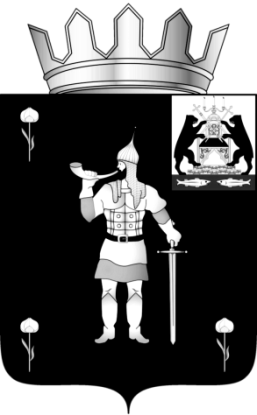 № 21 от 07.07.2021№ 21 от 07.07.2021муниципальная газетамуниципальная газетаВ Администрацию Волотовского муниципальногоокруга от___________________________________проживающего(ей) по адресу _________________паспорт______________ выдан «     »____________кем________________________________________контактный телефон__________________________действующего по доверенности ________________ в интересах__________________________________проживающего(ей) по адресу __________________паспорт_____________ выдан «     » _____________кем_________________________________________№ п/пНаименование документаКол-во экз.Кол-во листовОб утверждении способа расчета расстояния от организаций и (или) объектов, на которых не допускается розничная продажа алкогольной продукции, до границ прилегающих территорийОб утверждении Перечня должностных лиц, уполномоченных составлять протоколы об административных правонарушениях, предусмотренных областным законом от 01.02.2016 № 914-ОЗ "Об административных правонарушенияхОб утверждении Положения о Благодарственном письме Главы Волотовского муниципального округаУтверждено постановлением АдминистрацииВолотовского муниципального округа от 07.07.2021 № 503Об утверждении Положения о Почетной грамоте Администрации Волотовского муниципального округаУтверждено постановлением АдминистрацииВолотовского муниципального округа от 07.07.2021 № 504 Об утверждении Положения о Благодарности Главы Волотовского муниципального округаО внесении изменений в решение Думы Волотовского муниципального округа от 18.12.2020 № 65«Инициативные платежи, зачисляемые в бюджеты муниципальных округов00011715020140000150283,537000,000000,00000Инициативные платежи, зачисляемые в бюджеты муниципальных округов33611715020140000150100,000000,000000,00000Инициативные платежи, зачисляемые в бюджеты муниципальных округов33811715020140000150111,750000,000000,00000Инициативные платежи, зачисляемые в бюджеты муниципальных округов3411171502014000015071,787000,000000,00000»«Доходы, ВСЕГО,в том числе:159 877,76859124 637,38000122 091,54000Налоговые и неналоговые доходы0001000000000000000045 080,8800044 505,9000045 077,30000Безвозмездные поступления89220000000000000000114 796 888,5980 131,4800077 014,24000Безвозмездные поступления от других бюджетов бюджетной системы Российской Федерации89220200000000000000115 548,2610080 131,4800077 014,24000Субсидии бюджетам бюджетной системы Российской Федерации (межбюджетные субсидии)8922022000000000015033 592,8410010 476,270007 749,73000Прочие субсидии8922022999900000015026 119,061002 551,600002 551,60000Прочие субсидии бюджетам муниципальных округов 8922022999914000015026 119,061002 551,600002 551,60000Субвенции бюджетам субъектов Российской Федерации8922023000000000015037 048,1200033 511,3100033 430,01000Субвенции местным бюджетам на выполнение передаваемых полномочий субъектов Российской Федерации8922023002400000015028 263,8000027 863,2000027 863,20000Субвенции бюджетам муниципальных округов на выполнение передаваемых полномочий субъектов Российской Федерации8922023002414000015028 263,8000027 863,2000027 863,20000Иные межбюджетные трансферты89220240000000000150100,000000,000000,00000Прочие межбюджетные трансферты, передаваемые бюджетам муниципальных округов89220249999140000150100,000000,000000,00000»«Доходы, ВСЕГО,в том числе:163 833,20559124 637,38000122 091,54000Налоговые и неналоговые доходы0001000000000000000045 364,4170044 505,9000045 077,30000Безвозмездные поступления89220000000000000000118 468, 788,5980 131,4800077 014,24000Безвозмездные поступления от других бюджетов бюджетной системы Российской Федерации89220200000000000000119 220,1610080 131,4800077 014,24000Субсидии бюджетам бюджетной системы Российской Федерации (межбюджетные субсидии)8922022000000000015035 019,8410010 476,270007 749,73000Прочие субсидии8922022999900000015027 546,061002 551,600002 551,60000Прочие субсидии бюджетам муниципальных округов 8922022999914000015027 546,061002 551,600002 551,60000Субвенции бюджетам субъектов Российской Федерации8922023000000000015038 043,0200033 511,3100033 430,01000Субвенции местным бюджетам на выполнение передаваемых полномочий субъектов Российской Федерации8922023002400000015029 258,7000027 863,2000027 863,20000Субвенции бюджетам муниципальных округов на выполнение передаваемых полномочий субъектов Российской Федерации8922023002414000015029 258,7000027 863,2000027 863,20000Иные межбюджетные трансферты892202400000000001501350,000000,000000,00000Прочие межбюджетные трансферты, передаваемые бюджетам муниципальных округов892202499991400001501350,000000,000000,00000»12345678«11715020140000150Инициативные платежи, зачисляемые в бюджеты муниципальных округов10010010010010010011714020140000150 Средства самообложения граждан, зачисляемые в бюджеты муниципальных округов100100100100100100»«3361 08 04020 01 0000 110Государственная пошлина за совершение нотариальных действий должностными лицами органов местного самоуправления, уполномоченными в соответствии с законодательными актами Российской Федерации на совершение нотариальных действий3381 08 04020 01 0000 110Государственная пошлина за совершение нотариальных действий должностными лицами органов местного самоуправления, уполномоченными в соответствии с законодательными актами Российской Федерации на совершение нотариальных действий3411 08 04020 01 0000 110Государственная пошлина за совершение нотариальных действий должностными лицами органов местного самоуправления, уполномоченными в соответствии с законодательными актами Российской Федерации на совершение нотариальных действий»НаименованиеВед.РпЦСРВР.Сумма на 2021 годСумма на 2022 годСумма на 2023 годВолотовский территориальный отдел Администрации Волотовского муниципального округа Новгородской области3360000000000000000020 996,729017 557,600007 156,29800Общегосударственные вопросы336010000000000000002 302,958102 156,276002 156,27600Функционирование Правительства Российской Федерации, высших исполнительных органов государственной власти субъектов Российской Федерации, местных администраций336010400000000000002 266,958102 120,276002 120,27600Расходы на функционирование органов местного самоуправления Волотовского муниципального округа, не отнесенные к муниципальным программам округа336010491000000000002 266,958102 120,276002 120,27600Расходы на выплаты по оплате труда муниципальных служащих органов местного самоуправления336010491800010000001 289,702001 205,300001 205,30000Расходы на выплаты персоналу государственных (муниципальных) органов336010491800010001201 289,702001 205,300001 205,30000Расходы на обеспечение функций органов местного самоуправления33601049180001040000921,39110864,00000864,00000Расходы на выплаты персоналу государственных (муниципальных) органов33601049180001040120848,39110791,00000791,00000Иные закупки товаров, работ и услуг для обеспечения государственных (муниципальных) нужд3360104918000104024073,0000073,0000073,00000 Возмещение затрат по содержанию штатных единиц, осуществляющих отдельные полномочия области3360104918007028000055,8650050,9760050,97600Расходы на выплаты персоналу государственных (муниципальных) органов3360104918007028012055,8650050,9760050,97600Другие общегосударственные вопросы3360113000000000000036,0000036,0000036,00000  Расходы на функционирование органов местного самоуправления Волотовского муниципального округа, не отнесенные к муниципальным программам округа3360113910000000000036,0000036,0000036,00000 Реализация мероприятий связанных с расходами старост деревень3360113918001017000036,0000036,0000036,00000Иные закупки товаров, работ и услуг для обеспечения государственных (муниципальных) нужд3360113918001017024036,0000036,0000036,00000 Национальная оборона33602000000000000000122,25000123,58400128,86200Мобилизация и вневойсковая подготовка33602030000000000000122,25000123,58400128,86200  Расходы на функционирование органов местного самоуправления Волотовского муниципального округа, не отнесенные к муниципальным программам округа33602039100000000000122,25000123,58400128,86200Содержание штатных единиц, осуществляющие отдельные полномочия по первичному воинскому учету на территориях, где отсутствуют военные комиссариаты33602039180051180000122,25000123,58400128,86200Расходы на выплаты персоналу государственных (муниципальных) органов33602039180051180120103,97500103,97500103,97500Иные закупки товаров, работ и услуг для обеспечения государственных (муниципальных) нужд3360203918005118024018,2750019,6090024,88700 Национальная безопасность и правоохранительная деятельность3360300000000000000050,5000050,5000050,50000Защита населения и территории от чрезвычайных ситуаций природного и техногенного характера, пожарная безопасность3360310000000000000050,5000050,5000050,50000  Муниципальная программа "Обеспечение первичных мер пожарной безопасности на территории Волотовского муниципального округа "3360310270000000000050,5000050,5000050,50000 Мероприятия по укрепление противопожарного состояния учреждений, жилого фонда, территории округа3360310270009999000050,5000050,5000050,50000Иные закупки товаров, работ и услуг для обеспечения государственных (муниципальных) нужд3360310270009999024050,5000050,5000050,50000 Национальная экономика3360400000000000000012 278,263841 900,020001 911,05000Дорожное хозяйство (дорожные фонды)3360409000000000000012 278,263841 900,020001 911,05000  Муниципальная программа "Повышение безопасности дорожного движения на территории Волотовского муниципального округа "3360409080000000000012 268,263841 750,020001 761,05000 Содержание автомобильных дорог общего пользования населенных пунктов и искусственных сооружений на них33604090800110070000268,00000290,40000251,00000Иные закупки товаров, работ и услуг для обеспечения государственных (муниципальных) нужд33604090800110070240268,00000290,40000251,00000 Проверка и согласования сметной документации на ремонт автомобильных дорог33604090800310080000171,2000036,0000036,00000Иные закупки товаров, работ и услуг для обеспечения государственных (муниципальных) нужд33604090800310080240171,2000036,0000036,00000Ремонт автомобильных дорог общего пользования населенных пунктов и искусственных сооружений на них, включая проектно-изыскательские работы336040908003715100001 745,00000810,00000810,00000Иные закупки товаров, работ и услуг для обеспечения государственных (муниципальных) нужд336040908003715102401 745,00000810,00000810,00000 Расходы по реализации правовых актов Правительства Новгородской области по вопросам проектирования, строительства, реконструкции, капитального ремонта и ремонта автомобильных дорог общего пользования местного значения336040908003715300009 440,000000,000000,00000Иные закупки товаров, работ и услуг для обеспечения государственных (муниципальных) нужд336040908003715302409 440,000000,000000,00000 Софинансирование к ремонту автомобильных дорог общего пользования населенных пунктов и искусственных сооружений на них, включая проектно-изыскательские работы336040908003S1510000294,14784533,62000584,05000Иные закупки товаров, работ и услуг для обеспечения государственных (муниципальных) нужд336040908003S1510240294,14784533,62000584,05000 Расходы по софинансированию вопросов проектирования, строительства, реконструкции, капитального ремонта и ремонта автомобильных дорог общего пользования местного значения336040908003S1530000149,916000,000000,00000Иные закупки товаров, работ и услуг для обеспечения государственных (муниципальных) нужд336040908003S1530240149,916000,000000,00000 Приведение в соответствии техническими требованиями средств организации движения транспортных средств и пешеходов336040908005S1510000200,0000080,0000080,00000Иные закупки товаров, работ и услуг для обеспечения государственных (муниципальных) нужд336040908005S1510240200,0000080,0000080,00000  Муниципальная программа "Комплексное развитие транспортной инфраструктуры в Волотовском муниципальном округе "3360409260000000000010,00000150,00000150,00000 Обеспечение безопасного и бесперебойного движения пешеходов по тротуарам и пешеходным дорожкам общего пользования336040926001005200000,00000130,00000130,00000Иные закупки товаров, работ и услуг для обеспечения государственных (муниципальных) нужд336040926001005202400,00000130,00000130,00000 Текущий ремонт тротуаров (восстановление несущей способности, системы водоотвода), пешеходных дорожек и искусственных сооружений на них (мостиков)336040926002005300000,0000010,0000010,00000Иные закупки товаров, работ и услуг для обеспечения государственных (муниципальных) нужд336040926002005302400,0000010,0000010,00000 Мероприятия по приведению остановочных пунктов в нормативное состояние (установка скамеек; уборка, мойка остановок общественного транспорта, устранение мелких повреждений, окраска, замена урн для сбора мусора и др.)3360409260030054000010,0000010,0000010,00000Иные закупки товаров, работ и услуг для обеспечения государственных (муниципальных) нужд3360409260030054024010,0000010,0000010,00000 Жилищно-коммунальное хозяйство336050000000000000005 592,757073 327,220002 909,61000Жилищное хозяйство33605010000000000000505,329390,000000,00000  Муниципальная программа Волотовского муниципального округа "Улучшение жилищных условий граждан в Волотовском муниципальном округе "33605010900000000000505,329390,000000,00000 Капитальный ремонт муниципального жилищного фонда за счет средств сбора от найма33605010930110280000350,000000,000000,00000Иные закупки товаров, работ и услуг для обеспечения государственных (муниципальных) нужд33605010930110280240350,000000,000000,00000 Перечисление платежей оператору фонда капитального ремонта33605010930399990000155,329390,000000,00000Иные закупки товаров, работ и услуг для обеспечения государственных (муниципальных) нужд33605010930399990240155,329390,000000,00000Коммунальное хозяйство33605020000000000000736,000000,000000,00000  Прочие расходы, не отнесенные к муниципальным программам Волотовского округа33605029200000000000736,000000,000000,00000 Предоставление субсидии на уставную деятельность муниципального унитарного предприятия33605029200002500000736,000000,000000,00000Субсидии юридическим лицам (кроме некоммерческих организаций), индивидуальным предпринимателям, физическим лицам - производителям товаров, работ, услуг33605029200002500810736,000000,000000,00000Благоустройство336050300000000000004 351,427683 327,220002 909,61000  Муниципальная программа "Комплексное развитие сельских территорий Волотовского муниципального округа "33605030400000000000414,700000,000000,00000 на реализацию общественно значимых проектов по благоустройству территорий за счет субсидии336050304000N5764000318,200000,000000,00000Иные закупки товаров, работ и услуг для обеспечения государственных (муниципальных) нужд336050304000N5764240318,200000,000000,00000 Софинансирование к реализации общественно значимых проектов по благоустройству территории336050304000S576400096,500000,000000,00000Иные закупки товаров, работ и услуг для обеспечения государственных (муниципальных) нужд336050304000S576424096,500000,000000,00000  Муниципальная программа "Благоустройство территорий Волотовского муниципального округа"336050324000000000002 778,666683 327,220002 909,61000 Доведение уровня освещённости улиц, проездов, пешеходных дорожек сельского поселения до 85%.336050324100005500002 241,372782 406,300001 988,69000Иные закупки товаров, работ и услуг для обеспечения государственных (муниципальных) нужд336050324100005502402 241,372782 406,300001 988,69000 Реализация мероприятий по озеленению территорий, поддержание братских и гражданских33605032420000560000131,50000131,50000131,50000Иные закупки товаров, работ и услуг для обеспечения государственных (муниципальных) нужд33605032420000560240131,50000131,50000131,50000 Обеспечение санитарной, противопожарной безопасности, безопасности передвижения населения33605032430000570000365,79390789,42000789,42000Иные закупки товаров, работ и услуг для обеспечения государственных (муниципальных) нужд33605032430000570240365,79390789,42000789,42000 Строительство (благоустройство) мест (площадок) накопления твердых бытовых отходов3360503243000058000040,000000,000000,00000Иные закупки товаров, работ и услуг для обеспечения государственных (муниципальных) нужд3360503243000058024040,000000,000000,00000  Муниципальная программа "Формирование современной городской среды в п. Волот Волотовского муниципального округа"336050328000000000001 079,061000,000000,00000 на реализацию мероприятий муниципальных программ. направленных на благоустройство дворовых территорий многоквартирных домов и на благоустройство общественных территорий3360503280F2555500001 079,061000,000000,00000Иные закупки товаров, работ и услуг для обеспечения государственных (муниципальных) нужд3360503280F2555502401 079,061000,000000,00000  Муниципальная программа "Развитие и совершенствование форм местного самоуправления на территории Волотовского муниципального округа"3360503290000000000079,000000,000000,00000Реализация проекта территориального общественного самоуправления3360503290037209000059,000000,000000,00000Иные закупки товаров, работ и услуг для обеспечения государственных (муниципальных) нужд3360503290037209024059,000000,000000,00000Софинансирование к реализации проекта ТОС "Заря" Установка беседки в д. Пескова336050329003S209100020,000000,000000,00000Иные закупки товаров, работ и услуг для обеспечения государственных (муниципальных) нужд336050329003S209124020,000000,000000,00000 Культура, кинематография33608000000000000000650,000000,000000,00000Культура33608010000000000000650,000000,000000,00000  Муниципальная программа "Развитие и совершенствование форм местного самоуправления на территории Волотовского муниципального округа"33608012900000000000650,000000,000000,00000 Реализация проекта поддержки местных инициатив33608012900375260000450,000000,000000,00000Иные закупки товаров, работ и услуг для обеспечения государственных (муниципальных) нужд33608012900375260240450,000000,000000,00000 Софинансирование к реализации проекта поддержки местных инициатив (Ремонт дома культуры с обустройством минисцены п. Волот)336080129003S5261000200,000000,000000,00000Иные закупки товаров, работ и услуг для обеспечения государственных (муниципальных) нужд336080129003S5261240200,000000,000000,00000Ратицкий территориальный отдел Администрации Волотовского муниципального округа338000000000000000008 668,493277 001,750006 662,29500 Общегосударственные вопросы338010000000000000002 474,962482 581,476002 581,47600Функционирование Правительства Российской Федерации, высших исполнительных органов государственной власти субъектов Российской Федерации, местных администраций338010400000000000002 418,762482 581,476002 581,47600Расходы на функционирование органов местного самоуправления Волотовского муниципального округа, не отнесенные к муниципальным программам округа338010491000000000002 418,762482 581,476002 581,47600 Расходы на выплаты по оплате труда муниципальных служащих органов местного самоуправления338010491800010000001 109,950001 209,100001 209,10000Расходы на выплаты персоналу государственных (муниципальных) органов338010491800010001201 109,950001 209,100001 209,10000 Расходы на обеспечение функций органов местного самоуправления338010491800010400001 257,336481 320,900001 320,90000Расходы на выплаты персоналу государственных (муниципальных) органов338010491800010401201 112,320451 205,900001 205,90000Иные закупки товаров, работ и услуг для обеспечения государственных (муниципальных) нужд33801049180001040240135,01603105,00000105,00000Уплата налогов, сборов и иных платежей3380104918000104085010,0000010,0000010,00000 Возмещение затрат по содержанию штатных единиц, осуществляющих отдельные полномочия области3380104918007028000050,9760050,9760050,97600Расходы на выплаты персоналу государственных (муниципальных) органов3380104918007028012050,9760050,9760050,97600 Cодержание штатных единиц, осуществляющие отдельные полномочия области по определению перечня должностных лиц уполномоченных составлять протоколы об административных правонарушениях338010491800706500000,500000,500000,50000Иные закупки товаров, работ и услуг для обеспечения государственных (муниципальных) нужд338010491800706502400,500000,500000,50000Другие общегосударственные вопросы3380113000000000000056,200000,000000,00000  Муниципальная программа Волотовского округа "Энергосбережение в Волотовском муниципальном округе "3380113070000000000038,200000,000000,00000 Софинансирование расходов учреждений по приобретению коммунальных услуг3380113070007230000030,680000,000000,00000Иные закупки товаров, работ и услуг для обеспечения государственных (муниципальных) нужд3380113070007230024030,680000,000000,00000 Расходы по приобретению коммунальных услуг338011307000S23000007,520000,000000,00000Иные закупки товаров, работ и услуг для обеспечения государственных (муниципальных) нужд338011307000S23002407,520000,000000,00000Расходы на функционирование органов местного самоуправления Волотовского муниципального округа, не отнесенные к муниципальным программам округа3380113910000000000018,000000,000000,00000 Реализация мероприятий связанных с расходами старост деревень3380113918001017000018,000000,000000,00000Иные закупки товаров, работ и услуг для обеспечения государственных (муниципальных) нужд3380113918001017024018,000000,000000,00000 Национальная оборона3380200000000000000061,1250061,6580063,76900Мобилизация и вневойсковая подготовка3380203000000000000061,1250061,6580063,76900Расходы на функционирование органов местного самоуправления Волотовского муниципального округа, не отнесенные к муниципальным программам округа3380203910000000000061,1250061,6580063,76900 Содержание штатных единиц, осуществляющие отдельные полномочия по первичному воинскому учету на территориях, где отсутствуют военные комиссариаты3380203918005118000061,1250061,6580063,76900Расходы на выплаты персоналу государственных (муниципальных) органов3380203918005118012051,9875051,9875051,98750Иные закупки товаров, работ и услуг для обеспечения государственных (муниципальных) нужд338020391800511802409,137509,6705011,78150 Национальная безопасность и правоохранительная деятельность3380300000000000000034,8000034,8000034,80000Защита населения и территории от чрезвычайных ситуаций природного и техногенного характера, пожарная безопасность3380310000000000000034,8000034,8000034,80000  Муниципальная программа "Обеспечение первичных мер пожарной безопасности на территории Волотовского муниципального округа "3380310270000000000034,8000034,8000034,80000 Мероприятия по укрепление противопожарного состояния учреждений, жилого фонда, территории округа3380310270009999000034,8000034,8000034,80000Иные закупки товаров, работ и услуг для обеспечения государственных (муниципальных) нужд3380310270009999024034,8000034,8000034,80000 Национальная экономика338040000000000000002 312,955791 713,600001 734,60000Дорожное хозяйство (дорожные фонды)338040900000000000002 312,955791 713,600001 734,60000  Муниципальная программа "Повышение безопасности дорожного движения на территории Волотовского муниципального округа "338040908000000000002 312,955791 713,600001 734,60000 Осуществление дорожной деятельности в отношении автомобильных дорог общего пользования местного значения338040908000715100001 200,00000800,00000800,00000Иные закупки товаров, работ и услуг для обеспечения государственных (муниципальных) нужд338040908000715102401 200,00000800,00000800,00000 Содержание автомобильных дорог общего пользования населенных пунктов и искусственных сооружений на них33804090800110070000621,75579377,60000348,10000Иные закупки товаров, работ и услуг для обеспечения государственных (муниципальных) нужд33804090800110070240621,75579377,60000348,10000 Проверка и согласования сметной документации на ремонт автомобильных дорог3380409080031008000031,2000035,0000035,00000Иные закупки товаров, работ и услуг для обеспечения государственных (муниципальных) нужд3380409080031008024031,2000035,0000035,00000 Софинансирование к ремонту автомобильных дорог общего пользования населенных пунктов и искусственных сооружений на них, включая проектно-изыскательские работы338040908003S1510000260,00000501,00000551,50000Иные закупки товаров, работ и услуг для обеспечения государственных (муниципальных) нужд338040908003S1510240260,00000501,00000551,50000 Приведение в соответствии техническими требованиями средств организации движения транспортных средств и пешеходов338040908005S1510000200,000000,000000,00000Иные закупки товаров, работ и услуг для обеспечения государственных (муниципальных) нужд338040908005S1510240200,000000,000000,00000 Жилищно-коммунальное хозяйство338050000000000000003 022,900002 610,216002 247,65000Благоустройство338050300000000000003 022,900002 610,216002 247,65000  Муниципальная программа "Благоустройство территорий Волотовского муниципального округа"338050324000000000002 943,900002 610,216002 247,65000 Доведение уровня освещённости улиц, проездов, пешеходных дорожек сельского поселения до 85%.338050324100005500002 345,000002 090,316001 727,75000Иные закупки товаров, работ и услуг для обеспечения государственных (муниципальных) нужд338050324100005502402 345,000002 090,316001 727,75000 Реализация мероприятий по озеленению территорий, поддержание братских и гражданских3380503242000056000070,1000070,1000070,10000Иные закупки товаров, работ и услуг для обеспечения государственных (муниципальных) нужд3380503242000056024070,1000070,1000070,10000 Обеспечение санитарной, противопожарной безопасности, безопасности передвижения населения33805032430000570000528,80000449,80000449,80000Иные закупки товаров, работ и услуг для обеспечения государственных (муниципальных) нужд33805032430000570240528,80000449,80000449,80000  Муниципальная программа "Развитие и совершенствование форм местного самоуправления на территории Волотовского муниципального округа"3380503290000000000079,000000,000000,00000 Реализация проекта территориального общественного самоупраления3380503290037209000059,000000,000000,00000Иные закупки товаров, работ и услуг для обеспечения государственных (муниципальных) нужд3380503290037209024059,000000,000000,00000 Софинансирование к реализации проекта ТОС "Рассвет" Замена ограждения на гражданском кладбище д. Городцы338050329003S209200020,000000,000000,00000Иные закупки товаров, работ и услуг для обеспечения государственных (муниципальных) нужд338050329003S209224020,000000,000000,00000 Культура, кинематография33808000000000000000761,750000,000000,00000Культура33808010000000000000761,750000,000000,00000  Муниципальная программа "Развитие и совершенствование форм местного самоуправления на территории Волотовского муниципального округа"33808012900000000000761,750000,000000,00000 Реализация проекта поддержки местных инициатив33808012900375260000500,000000,000000,00000Иные закупки товаров, работ и услуг для обеспечения государственных (муниципальных) нужд33808012900375260240500,000000,000000,00000 Софинансирование к реализации проекта поддержки местных инициатив (Ремонт помещения для проведения спортивных мероприятий в д. Горки Ратицкие)338080129003S5262000261,750000,000000,00000Иные закупки товаров, работ и услуг для обеспечения государственных (муниципальных) нужд338080129003S5262240261,750000,000000,00000  Славитинский территориальный отдел Администрации Волотовского муницпального округа Новгородской области341000000000000000004 743,227964 367,398004 240,68500 Общегосударственные вопросы341010000000000000002 486,237712 469,476002 469,47600Функционирование Правительства Российской Федерации, высших исполнительных органов государственной власти субъектов Российской Федерации, местных администраций341010400000000000002 468,237712 469,476002 469,47600  Муниципальная программа Волотовского округа "Энергосбережение в Волотовском муниципальном округе "3410104070000000000025,000000,000000,00000 Софинансирование расходов учреждений по приобретению коммунальных услуг3410104070007230000020,000000,000000,00000Иные закупки товаров, работ и услуг для обеспечения государственных (муниципальных) нужд3410104070007230024020,000000,000000,00000 Расходы по приобретению коммунальных услуг341010407000S23000005,000000,000000,00000Иные закупки товаров, работ и услуг для обеспечения государственных (муниципальных) нужд341010407000S23002405,000000,000000,00000Расходы на функционирование органов местного самоуправления Волотовского муниципального округа, не отнесенные к муниципальным программам округа341010491000000000002 443,237712 469,476002 469,47600 Расходы на выплаты по оплате труда муниципальных служащих органов местного самоуправления341010491800010000001 104,400001 198,100001 198,10000Расходы на выплаты персоналу государственных (муниципальных) органов341010491800010001201 104,400001 198,100001 198,10000 Расходы на обеспечение функций органов местного самоуправления341010491800010400001 287,361711 219,900001 219,90000Расходы на выплаты персоналу государственных (муниципальных) органов341010491800010401201 138,531371 206,900001 206,90000Иные закупки товаров, работ и услуг для обеспечения государственных (муниципальных) нужд34101049180001040240135,830340,000000,00000Уплата налогов, сборов и иных платежей3410104918000104085013,0000013,0000013,00000 Возмещение затрат по содержанию штатных единиц, осуществляющих отдельные полномочия области3410104918007028000050,9760050,9760050,97600Расходы на выплаты персоналу государственных (муниципальных) органов3410104918007028012050,9760050,9760050,97600 Cодержание штатных единиц, осуществляющие отдельные полномочия области по определению перечня должностных лиц уполномоченных составлять протоколы об административных правонарушениях341010491800706500000,500000,500000,50000Иные закупки товаров, работ и услуг для обеспечения государственных (муниципальных) нужд341010491800706502400,500000,500000,50000Другие общегосударственные вопросы3410113000000000000018,000000,000000,00000Расходы на функционирование органов местного самоуправления Волотовского муниципального округа, не отнесенные к муниципальным программам округа3410113910000000000018,000000,000000,00000 Реализация мероприятий связанных с расходами старост деревень3410113918001017000018,000000,000000,00000Иные закупки товаров, работ и услуг для обеспечения государственных (муниципальных) нужд3410113918001017024018,000000,000000,00000 Национальная оборона3410200000000000000061,1250061,6580063,76900Мобилизация и вневойсковая подготовка3410203000000000000061,1250061,6580063,76900Расходы на функционирование органов местного самоуправления Волотовского муниципального округа, не отнесенные к муниципальным программам округа3410203910000000000061,1250061,6580063,76900 Содержание штатных единиц, осуществляющие отдельные полномочия по первичному воинскому учету на территориях, где отсутствуют военные комиссариаты3410203918005118000061,1250061,6580063,76900Расходы на выплаты персоналу государственных (муниципальных) органов3410203918005118012051,9875051,9875051,98750Иные закупки товаров, работ и услуг для обеспечения государственных (муниципальных) нужд341020391800511802409,137509,6705011,78150 Национальная безопасность и правоохранительная деятельность3410300000000000000013,9640013,9640013,96400Защита населения и территории от чрезвычайных ситуаций природного и техногенного характера, пожарная безопасность3410310000000000000013,9640013,9640013,96400  Муниципальная программа "Обеспечение первичных мер пожарной безопасности на территории Волотовского муниципального округа "3410310270000000000013,9640013,9640013,96400 Мероприятия по укрепление противопожарного состояния учреждений, жилого фонда, территории округа3410310270009999000013,9640013,9640013,96400Иные закупки товаров, работ и услуг для обеспечения государственных (муниципальных) нужд3410310270009999024013,9640013,9640013,96400 Национальная экономика34104000000000000000362,81425761,00000771,00000Дорожное хозяйство (дорожные фонды)34104090000000000000362,81425761,00000771,00000  Муниципальная программа "Повышение безопасности дорожного движения на территории Волотовского муниципального округа "34104090800000000000362,81425761,00000771,00000 Осуществление дорожной деятельности в отношении автомобильных дорог общего пользования местного значения341040908000715100000,00000354,00000354,00000Иные закупки товаров, работ и услуг для обеспечения государственных (муниципальных) нужд341040908000715102400,00000354,00000354,00000 Содержание автомобильных дорог общего пользования населенных пунктов и искусственных сооружений на них34104090800110070000166,81425231,00000224,00000Иные закупки товаров, работ и услуг для обеспечения государственных (муниципальных) нужд34104090800110070240166,81425231,00000224,00000 Проверка и согласования сметной документации на ремонт автомобильных дорог3410409080031008000010,000009,000009,00000Иные закупки товаров, работ и услуг для обеспечения государственных (муниципальных) нужд3410409080031008024010,000009,000009,00000 Софинансирование к ремонту автомобильных дорог общего пользования населенных пунктов и искусственных сооружений на них, включая проектно-изыскательские работы341040908003S151000086,00000167,00000184,00000Иные закупки товаров, работ и услуг для обеспечения государственных (муниципальных) нужд341040908003S151024086,00000167,00000184,00000 Приведение в соответствии техническими требованиями средств организации движения транспортных средств и пешеходов341040908005S1510000100,000000,000000,00000Иные закупки товаров, работ и услуг для обеспечения государственных (муниципальных) нужд341040908005S1510240100,000000,000000,00000 Жилищно-коммунальное хозяйство341050000000000000001 357,300001 061,30000922,47600Благоустройство341050300000000000001 357,300001 061,30000922,47600  Муниципальная программа "Комплексное развитие сельских территорий Волотовского муниципального округа "34105030400000000000200,200000,000000,00000 на реализацию общественно значимых проектов по благоустройству территорий за счет субсидии341050304000N5764000154,000000,000000,00000Иные закупки товаров, работ и услуг для обеспечения государственных (муниципальных) нужд341050304000N5764240154,000000,000000,00000 Софинансирование к реализации общественно значимых проектов по благоустройству территории341050304000S576400046,200000,000000,00000Иные закупки товаров, работ и услуг для обеспечения государственных (муниципальных) нужд341050304000S576424046,200000,000000,00000  Муниципальная программа "Благоустройство территорий Волотовского муниципального округа"341050324000000000001 079,100001 061,30000922,47600 Доведение уровня освещённости улиц, проездов, пешеходных дорожек сельского поселения до 85%.34105032410000550000910,00000820,20000681,37600Иные закупки товаров, работ и услуг для обеспечения государственных (муниципальных) нужд34105032410000550240910,00000820,20000681,37600 Реализация мероприятий по озеленению территорий, поддержание братских и гражданских3410503242000056000048,4000048,4000048,40000Иные закупки товаров, работ и услуг для обеспечения государственных (муниципальных) нужд3410503242000056024048,4000048,4000048,40000 Обеспечение санитарной, противопожарной безопасности, безопасности передвижения населения34105032430000570000120,70000192,70000192,70000Иные закупки товаров, работ и услуг для обеспечения государственных (муниципальных) нужд34105032430000570240120,70000192,70000192,70000  Муниципальная программа "Развитие и совершенствование форм местного самоуправления на территории Волотовского муниципального округа"3410503290000000000078,000000,000000,00000 Реализация проекта территориального общественного самоуправления3410503290037209000059,000000,000000,00000Иные закупки товаров, работ и услуг для обеспечения государственных (муниципальных) нужд3410503290037209024059,000000,000000,00000 Софинансирование к реализации проекта ТОС "Верёхново" Обустройство площадки для твердых бытовых отходов на гражданском кладбище д. Верёхново341050329003S209300019,000000,000000,00000Иные закупки товаров, работ и услуг для обеспечения государственных (муниципальных) нужд341050329003S209324019,000000,000000,00000 Культура, кинематография34108000000000000000461,787000,000000,00000Культура34108010000000000000461,787000,000000,00000  Муниципальная программа "Развитие и совершенствование форм местного самоуправления на территории Волотовского муниципального округа"34108012900000000000461,787000,000000,00000 Реализация проекта поддержки местных инициатив34108012900375260000300,000000,000000,00000Иные закупки товаров, работ и услуг для обеспечения государственных (муниципальных) нужд34108012900375260240300,000000,000000,00000 Софинансирование к реализации проекта поддержки местных инициатив (Ремонт сельского дома культуры д. Соловьево)341080129003S5263000161,787000,000000,00000Иные закупки товаров, работ и услуг для обеспечения государственных (муниципальных) нужд341080129003S5263240161,787000,000000,00000Комитет по управлению социальным комплексом Администрации Волотовского муниципального округа8740000000000000000092 502,4881273 219,7820070 321,44200 Образование8740700000000000000057 844,8081246576,2120051 159,55200Дошкольное образование8740701000000000000019 576,7550016 210,1000016 210,10000  Муниципальная программа "Развитие образования и молодежной политики в Волотовском муниципальном округе "8740701060000000000017 282,5000016 210,1000016 210,10000 Обеспечение деятельности муниципальных детских дошкольных учреждений за счет средств местного бюджета874070106101022100007 538,300007 487,300007 487,30000Субсидии бюджетным учреждениям874070106101022106104 439,800004 388,800004 388,80000Субсидии автономным учреждениям874070106101022106203 098,500003 098,500003 098,50000 Софинансирование на обеспечения пожарной безопасности, антитеррористической и антикриминальной безопасности образовательных учреждений основного мероприятия «Развитие дошкольного образования»874070106101S2120000100,1000073,6000073,60000Субсидии бюджетным учреждениям874070106101S212061030,4000030,4000030,40000Субсидии автономным учреждениям874070106101S212062069,7000043,2000043,20000 Обеспечение деятельности образовательных учреждений (организаций), реализующих основные общеобразовательные программы за счет средств областного бюджета874070106602700400009 245,700008 250,800008 250,80000Субсидии бюджетным учреждениям874070106602700406106 172,100005 303,100005 303,10000Субсидии автономным учреждениям874070106602700406203 073,600002 947,700002 947,70000 Осуществление отдельных государственных полномочий по оказанию социальной поддержки обучающимся муниципальных образовательных организаций87407010660270060000103,70000103,70000103,70000Субсидии бюджетным учреждениям87407010660270060610103,70000103,70000103,70000 Организация обеспечения пожарной безопасности, антитеррористической и антикриминальной безопасности образовательных учреждений87407010660272120000294,70000294,70000294,70000Субсидии бюджетным учреждениям87407010660272120610121,80000121,80000121,80000Субсидии автономным учреждениям87407010660272120620172,90000172,90000172,90000  Муниципальная программа Волотовского округа "Энергосбережение в Волотовском муниципальном округе "874070107000000000002 292,200000,000000,00000 Софинансирование расходов учреждений по приобретению коммунальных услуг874070107000723000001 833,700000,000000,00000Субсидии бюджетным учреждениям87407010700072300610995,000000,000000,00000Субсидии автономным учреждениям87407010700072300620838,700000,000000,00000 Расходы по приобретению коммунальных услуг874070107000S2300000458,500000,000000,00000Субсидии бюджетным учреждениям874070107000S2300610248,800000,000000,00000Субсидии автономным учреждениям874070107000S2300620209,700000,000000,00000Муниципальная программа "Развитие коммунальной инфраструктуры и повышения качества жилищно-коммунальных услуг в Волотовском муниципальном округе "874070120000000000002,055000,000000,00000 софинансирование за счет местного бюджета на реализацию мероприятий муниципальной программы "Развитие коммунальной инфраструктуры и повышения качества жилищно-коммунальных услуг в Волотовском муниципальном округе "874070120101S23700002,055000,000000,00000Субсидии бюджетным учреждениям874070120101S23706100,935000,000000,00000Субсидии автономным учреждениям874070120101S23706201,120000,000000,00000Общее образование8740702000000000000030 551,1600023 461,7000023 461,70000  Муниципальная программа "Развитие образования и молодежной политики в Волотовском муниципальном округе "8740702060000000000025 898,7000023 461,7000023 461,70000 На повышение заработной платы водителей школьных автобусов. организующих подвоз учащихся8740702061020006000044,400000,000000,00000Субсидии автономным учреждениям8740702061020006062044,400000,000000,00000 Обеспечение деятельности образовательных учреждений (организаций), реализующих основные общеобразовательные программы за счет средств местного бюджета874070206102022200002 546,600002 481,600002 481,60000Субсидии автономным учреждениям874070206102022206202 546,600002 481,600002 481,60000 Софинансирование на приобретение или изготовление бланков документов об образовании и (или) о квалификации муниципальными образовательными учреждениями874070206102S20800000,700000,700000,70000Субсидии автономным учреждениям874070206102S20806200,700000,700000,70000 Софинансирование на обеспечения пожарной безопасности, антитеррористической и антикриминальной безопасности образовательных учреждений Основного мероприятия «Развитие общего образования»874070206102S2120000177,2000061,1000061,10000Субсидии автономным учреждениям874070206102S2120620177,2000061,1000061,10000 Ежемесячное денежное вознаграждение за классное руководство педагогическим работникам 874070206602530310002 031,100002 031,100002 031,10000Субсидии автономным учреждениям874070206602530316202 031,100002 031,100002 031,10000 Обеспечение деятельности образовательных учреждений (организаций), реализующих основные общеобразовательные программы за счет средств областного бюджета8740702066027004000014 684,1000014 684,1000014 684,10000Субсидии автономным учреждениям8740702066027004062014 684,1000014 684,1000014 684,10000 Осуществление отдельных государственных полномочий по оказанию социальной поддержки обучающимся муниципальных образовательных организаций874070206602700600003 490,600003 090,000003 090,00000Социальные выплаты гражданам, кроме публичных нормативных социальных выплат87407020660270060320303,70000303,70000303,70000Субсидии автономным учреждениям874070206602700606203 186,900002 786,300002 786,30000 Обеспечение организаций, осуществляющих образовательную деятельность по образовательным программам начального общего, основного общего и среднего общего образования, учебниками и учебными пособиями87407020660270500000150,10000150,10000150,10000Субсидии автономным учреждениям87407020660270500620150,10000150,10000150,10000 Обеспечение доступа к информационно-телекоммуникационной сети "Интернет8740702066027057000047,3000047,3000047,30000Субсидии автономным учреждениям8740702066027057062047,3000047,3000047,30000 Ежемесячное денежное вознаграждение за классное руководство в муниципальных образовательных организациях, реализующих общеобразовательные программы начального общего, основного общего и среднего общего образования87407020660270630000415,20000415,20000415,20000Субсидии автономным учреждениям87407020660270630620415,20000415,20000415,20000 Приобретение или изготовление бланков документов об образовании и (или) о квалификации муниципальными образовательными организациями874070206602720800005,900005,900005,90000Субсидии автономным учреждениям874070206602720806205,900005,900005,90000 Организация обеспечения пожарной безопасности, антитеррористической и антикриминальной безопасности образовательных учреждений87407020660272120000244,40000244,40000244,40000Субсидии автономным учреждениям87407020660272120620244,40000244,40000244,40000 на организацию бесплатного горячего питания обучающихся. получающих начальное общее образование в муниципальных образовательных организациях в рамках соглашения на условиях софинансирования874070206602L30410001 710,900000,000000,00000Субсидии автономным учреждениям874070206602L30416201 710,900000,000000,00000 Обеспечение деятельности центров образования цифрового и гуманитарного профилей в общеобразовательных муниципальных организациях8740702066E170020000250,20000250,20000250,20000Субсидии автономным учреждениям8740702066E170020620250,20000250,20000250,20000 На финансовое обеспечение деятельности центров образования цифрового и гуманитарного профилей в общеобразовательных муниципальных организациях области8740702066E171370000100,000000,000000,00000Субсидии автономным учреждениям8740702066E171370620100,000000,000000,00000  Муниципальная программа Волотовского округа "Энергосбережение в Волотовском муниципальном округе "874070207000000000004 650,900000,000000,00000 Софинансирование расходов учреждений по приобретению коммунальных услуг874070207000723000003 720,700000,000000,00000Субсидии автономным учреждениям874070207000723006203 720,700000,000000,00000 Расходы по приобретению коммунальных услуг874070207000S2300000930,200000,000000,00000Субсидии автономным учреждениям874070207000S2300620930,200000,000000,00000  Муниципальная программа "Развитие коммунальной инфраструктуры и повышения качества жилищно-коммунальных услуг в Волотовском муниципальном округе "874070220000000000001,560000,000000,00000 софинансирование за счет местного бюджета на реализацию мероприятий муниципальной программы "Развитие коммунальной инфраструктуры и повышения качества жилищно-коммунальных услуг в Волотовском муниципальном округе "874070220101S23700001,560000,000000,00000Субсидии автономным учреждениям874070220101S23706201,560000,000000,00000Дополнительное образование детей874070300000000000004 262,200003 982,400008 565,74000  Муниципальная программа "Развитие образования и молодежной политики в Волотовском муниципальном округе "874070306000000000001 504,500001 496,500001 496,50000 На приобретение резервного источника электроснабжения здания874070306201000700008,000000,000000,00000Субсидии автономным учреждениям874070306201000706208,000000,000000,00000 Обеспечение деятельности организаций дополнительного образования детей874070306201022300001 443,200001 443,200001 443,20000Субсидии автономным учреждениям874070306201022306201 443,200001 443,200001 443,20000 Софинансирование на обеспечения пожарной безопасности, антитеррористической и антикриминальной безопасности образовательных учреждений874070306201S212000010,7000010,7000010,70000Субсидии автономным учреждениям874070306201S212062010,7000010,7000010,70000 Организация обеспечения пожарной безопасности, антитеррористической и антикриминальной безопасности образовательных учреждений8740703066027212000042,6000042,6000042,60000Субсидии автономным учреждениям8740703066027212062042,6000042,6000042,60000  Муниципальная программа Волотовского округа "Энергосбережение в Волотовском муниципальном округе "87407030700000000000225,800000,000000,00000 Софинансирование расходов учреждений по приобретению коммунальных услуг87407030700072300000180,600000,000000,00000Субсидии бюджетным учреждениям87407030700072300610112,000000,000000,00000Субсидии автономным учреждениям8740703070007230062068,600000,000000,00000 Расходы по приобретению коммунальных услуг874070307000S230000045,200000,000000,00000Субсидии бюджетным учреждениям874070307000S230061028,000000,000000,00000Субсидии автономным учреждениям874070307000S230062017,200000,000000,00000  Муниципальная программа Волотовского округа "Развитие культуры Волотовского округа"874070311000000000002 531,900002 485,900007 069,24000 Обеспечение деятельности организаций дополнительного образования детей Подпрограммы «Развитие дополнительного образования детей в сфере культуры Волотовского округа»874070311302022300002 485,900002 485,900002 469,90000Субсидии бюджетным учреждениям874070311302022306102 485,900002 485,900002 469,90000 На обслуживание программного обеспечения 1-С Предприятие8740703113050008000046,000000,000000,00000Субсидии бюджетным учреждениям8740703113050008061046,000000,000000,00000 Национальный проект "Культура" на поддержку отрасли культуры (ремонт школы искусств)8740703113A1551910000,000000,000004 599,34000Субсидии бюджетным учреждениям8740703113A1551916100,000000,000004 599,34000Молодежная политика и оздоровление детей87407070000000000000197,300000,000000,00000  Муниципальная программа "Развитие образования и молодежной политики в Волотовском муниципальном округе "87407070600000000000172,300000,000000,00000 Организация каникулярного образовательного отдыха, здорового образа жизни87407070620510050000172,300000,000000,00000Субсидии автономным учреждениям87407070620510050620172,300000,000000,00000  Муниципальная программа "Комплексные меры противодействия наркомании и зависимости от других психоактивных веществ в Волотовском муниципальном округе "874070721000000000005,000000,000000,00000 Мероприятия по снижению актуальности проблем, связанных со злоупотреблением наркотиков и других психоактивных веществ в Волотовском муниципальном округе874070721000999900005,000000,000000,00000Субсидии автономным учреждениям874070721000999906205,000000,000000,00000  Муниципальная программа "Профилактика правонарушений, терроризма и экстремизма в Волотовском муниципальном округе "8740707220000000000020,000000,000000,00000 Организация, проведение в каникулярное время военно-патриотических лагерей и осуществление трудоустройством выпускников в период летних каникул в рамках подпрограммы Профилактика правонарушений в Волотовском муниципальном округе8740707222019999000020,000000,000000,00000Субсидии автономным учреждениям8740707222019999062020,000000,000000,00000Другие вопросы в области образования874070900000000000003 257,393122 922,012002 922,01200  Муниципальная программа "Развитие образования и молодежной политики в Волотовском муниципальном округе "8740709060000000000054,6000054,6000054,60000 Осуществление отдельных государственных полномочий по оказанию социальной поддержки обучающимся муниципальных образовательных организаций8740709066027006000054,6000054,6000054,60000Расходы на выплаты персоналу государственных (муниципальных) органов8740709066027006012053,3000053,3000053,30000Иные закупки товаров, работ и услуг для обеспечения государственных (муниципальных) нужд874070906602700602401,300001,300001,30000Расходы на функционирование органов местного самоуправления Волотовского муниципального округа, не отнесенные к муниципальным программам округа874070991000000000003 202,793122 867,412002 867,41200 Расходы на выплаты по оплате труда муниципальных служащих органов местного самоуправления87407099180001000000929,03000828,70000828,70000Расходы на выплаты персоналу государственных (муниципальных) органов87407099180001000120929,03000828,70000828,70000 Расходы на обеспечение функций органов местного самоуправления874070991800010400001 566,428121 275,200001 275,20000Расходы на выплаты персоналу государственных (муниципальных) органов874070991800010401201 388,417001 142,900001 142,90000Иные закупки товаров, работ и услуг для обеспечения государственных (муниципальных) нужд87407099180001040240177,51112132,30000132,30000Уплата налогов, сборов и иных платежей874070991800010408500,500000,000000,00000 Возмещение затрат по содержанию штатных единиц, осуществляющих отдельные полномочия области87407099180070280000707,33500763,51200763,51200Расходы на выплаты персоналу государственных (муниципальных) органов87407099180070280120651,22300707,40000707,40000Иные закупки товаров, работ и услуг для обеспечения государственных (муниципальных) нужд8740709918007028024056,1120056,1120056,11200 Культура, кинематография8740800000000000000027 636,9800023 158,2700015 699,69000Культура8740801000000000000027 636,9800023 158,2700015 699,69000Муниципальная программа Волотовского округа "Энергосбережение в Волотовском муниципальном округе "874080107000000000006 450,200040,000000,00000 Софинансирование расходов учреждений по приобретению коммунальных услуг874080107000723000005 160,160000,000000,00000Субсидии бюджетным учреждениям874080107000723006105 160,160000,000000,00000 Расходы по приобретению коммунальных услуг874080107000S23000001 290,040040,000000,00000Субсидии бюджетным учреждениям874080107000S23006101 290,040040,000000,00000  Муниципальная программа Волотовского округа "Развитие культуры Волотовского округа"8740801110000000000021 186,7799623 158,2700015 699,69000 Обеспечение пожарной безопасности муниципальных учреждений культуры8740801111021025000038,4000038,4000038,40000Субсидии бюджетным учреждениям8740801111021025061038,4000038,4000038,40000 реализация отдельных мероприятий муниципальной программы Развития культуры (проектно-сметная документация)8740801111021030000035,000000,000000,00000Субсидии бюджетным учреждениям8740801111021030061035,000000,000000,00000 На укрепление материально-технической базы на условиях софинансирования из областного и федеральных бюджетов874080111102L4670000699,02000618,79000598,79000Субсидии бюджетным учреждениям874080111102L4670610699,02000618,79000598,79000 Мероприятия в сфере культуры и кинематографии8740801111041010000030,0000030,0000030,00000Субсидии бюджетным учреждениям8740801111041010061030,0000030,0000030,00000 Обеспечение деятельности учреждений культуры874080111107024000008 851,200008 932,900008 865,70000Субсидии бюджетным учреждениям874080111107024006108 851,200008 932,900008 865,70000 Нац проект8740801111A1551900000,000007 325,880000,00000Субсидии бюджетным учреждениям8740801111A1551906100,000007 325,880000,00000 Национальный проект "Культура" на поддержку отрасли культуры (приобретение автоклуб)8740801111A1551920005 167,860000,000000,00000Субсидии бюджетным учреждениям8740801111A1551926105 167,860000,000000,00000 реализация отдельных мероприятий муниципальной программы Развития культуры (проектно-сметная документация)8740801112021030000053,000000,000000,00000Субсидии бюджетным учреждениям8740801112021030061053,000000,000000,00000 Обеспечение деятельности библиотек874080111206024200006 312,299966 212,300006 166,80000Субсидии бюджетным учреждениям874080111206024206106 312,299966 212,300006 166,80000 Социальная политика874100000000000000003 452,50000285,80000285,80000охрана семьи и детства874100400000000000003 452,50000285,80000285,80000Муниципальная программа "Развитие образования и молодежной политики в Волотовском муниципальном округе "874100406000000000003 452,50000285,80000285,80000Компенсация части родительской платы87410040660270010000285,80000285,80000285,80000Публичные нормативные социальные выплаты гражданам87410040660270010310285,80000285,80000285,80000 Содержание ребенка в семье опекуна и приемной семье, а также вознаграждение, причитающееся приемному родителю874100406602701300003 166,700000,000000,00000Публичные нормативные социальные выплаты гражданам874100406602701303101 636,200000,000000,00000Социальные выплаты гражданам, кроме публичных нормативных социальных выплат874100406602701303201 530,500000,000000,00000 Физическая культура и спорт874110000000000000003 568,200003 199,500003 176,40000Физическая культура874110100000000000003 568,200003 199,500003 176,40000  Муниципальная программа Волотовского округа "Энергосбережение в Волотовском муниципальном округе "87411010700000000000318,700000,000000,00000 Софинансирование расходов учреждений по приобретению коммунальных услуг87411010700072300000254,960000,000000,00000Субсидии бюджетным учреждениям87411010700072300610254,960000,000000,00000 Расходы по приобретению коммунальных услуг874110107000S230000063,740000,000000,00000Субсидии бюджетным учреждениям874110107000S230061063,740000,000000,00000  Муниципальная программа "Развитие физической культуры и спорта на территории Волотовского муниципального округа "874110113000000000003 249,500003 199,500003 176,40000 Обеспечение деятельности учреждений в сфере физической культуры и спорта874110113000026700003 201,500003 151,500003 128,40000Субсидии бюджетным учреждениям874110113000026706103 201,500003 151,500003 128,40000Организация и проведения физкультурно-массовых и спортивных мероприятий8741101130001011000048,0000048,0000048,00000Субсидии бюджетным учреждениям8741101130001011061048,0000048,0000048,00000Комитет финансов Администрации Волотовского муниципального округа892000000000000000002 885,500002 885,500002 856,20000 Общегосударственные вопросы892010000000000000002 865,500002 865,500002 846,20000Обеспечение деятельности финансовых, налоговых и таможенных органов и органов финансового (финансово -бюджетного) надзора892010600000000000002 865,500002 865,500002 846,20000Муниципальная программа "Управление муниципальными финансами Волотовского муниципального округа"892010601000000000002 865,500002 865,500002 846,20000 Расходы на выплаты по оплате труда муниципальных служащих органов местного самоуправления892010601105010000001 687,000001 687,000001 687,00000Расходы на выплаты персоналу государственных (муниципальных) органов892010601105010001201 687,000001 687,000001 687,00000 Расходы на обеспечение деятельности органов местного самоуправления892010601105010400001 178,500001 178,500001 159,20000Расходы на выплаты персоналу государственных (муниципальных) органов89201060110501040120928,00000928,00000908,70000Иные закупки товаров, работ и услуг для обеспечения государственных (муниципальных) нужд89201060110501040240247,50000250,50000250,50000Уплата налогов, сборов и иных платежей892010601105010408503,000000,000000,00000 Обслуживание государственного и муниципального долга8921300000000000000020,0000020,0000010,00000Обслуживание государственного внутреннего и муниципального долга8921301000000000000020,0000020,0000010,00000  Муниципальная программа "Управление муниципальными финансами Волотовского муниципального округа"8921301010000000000020,0000020,0000010,00000 Расходы по обслуживанию и погашению муниципального долга8921301011011065000020,0000020,0000010,00000Обслуживание муниципального долга8921301011011065073020,0000020,0000010,00000  Администрация Волотовского муниципального округа9030000000000000000036 220,5650429 019,3500030 268,62000 Общегосударственные вопросы9030100000000000000026 759,3472124 078,4400025 754,21000Функционирование высшего должностного лица субъекта Российской Федерации и муниципального образования903010200000000000001 550,300001 550,300001 550,30000Расходы на функционирование органов местного самоуправления Волотовского муниципального округа, не отнесенные к муниципальным программам округа903010291000000000001 550,300001 550,300001 550,30000 Расходы на выплаты по оплате труда главы муниципального образования903010291100010000001 166,000001 166,000001 166,00000Расходы на выплаты персоналу государственных (муниципальных) органов903010291100010001201 166,000001 166,000001 166,00000 Глава муниципального образования90301029110001040000384,30000384,30000384,30000Расходы на выплаты персоналу государственных (муниципальных) органов90301029110001040120384,30000384,30000384,30000Функционирование законодательных (представительных) органов государственной власти и представительных органов муниципальных образований903010300000000000008,100008,100008,10000Расходы на функционирование органов местного самоуправления Волотовского муниципального округа, не отнесенные к муниципальным программам округа903010391000000000008,100008,100008,10000 Расходы на обеспечение функций органов местного самоуправления903010391800010400008,100008,100008,10000Иные закупки товаров, работ и услуг для обеспечения государственных (муниципальных) нужд903010391800010402408,100008,100008,10000Функционирование Правительства Российской Федерации, высших исполнительных органов государственной власти субъектов Российской Федерации, местных администраций9030104000000000000015 761,1361413 067,2400012 913,31000Муниципальная программа "Развитие информационного общества и формирование электронного правительства в Волотовском муниципальном округе"90301041500000000000488,10012203,4800049,55000 Отдельные мероприятия в области информационно-коммуникационных технологий и связи90301041500010140000488,10012203,4800049,55000Иные закупки товаров, работ и услуг для обеспечения государственных (муниципальных) нужд90301041500010140240488,10012203,4800049,55000Расходы на функционирование органов местного самоуправления Волотовского муниципального округа, не отнесенные к муниципальным программам округа9030104910000000000015 273,0360212 863,7600012 863,76000 Расходы на выплаты по оплате труда муниципальных служащих органов местного самоуправления903010491800010000007 089,200006 570,600006 570,60000Расходы на выплаты персоналу государственных (муниципальных) органов903010491800010001207 089,200006 570,600006 570,60000Расходы по итогам ежегодного рейтинга социально-экономического развития903010491800770300001 250,000000,000000,00000Расходы на выплаты персоналу государственных (муниципальных) органов903010491800770301201 250,000000,000000,00000 Расходы на обеспечение функций органов местного самоуправления903010491800010400006 594,688026 005,300006 005,30000Расходы на выплаты персоналу государственных (муниципальных) органов903010491800010401205 920,158055 905,300005 905,30000Иные закупки товаров, работ и услуг для обеспечения государственных (муниципальных) нужд90301049180001040240579,303590,000000,00000Социальные выплаты гражданам, кроме публичных нормативных социальных выплат903010491800010403201,237950,000000,00000Исполнение судебных актов903010491800010408300,000007,000007,00000Уплата налогов, сборов и иных платежей9030104918000104085093,9884393,0000093,00000 Возмещение затрат по содержанию штатных единиц, осуществляющих отдельные полномочия области90301049180070280000339,14800287,86000287,86000Расходы на выплаты персоналу государственных (муниципальных) органов90301049180070280120318,81200267,52400267,52400Иные закупки товаров, работ и услуг для обеспечения государственных (муниципальных) нужд9030104918007028024020,3023120,3360020,33600Уплата налогов, сборов и иных платежей903010491800702808500,033690,000000,00000Судебная система9030105000000000000013,6000081,000005,50000  Прочие расходы, не отнесенные к муниципальным программам Волотовского округа9030105920000000000013,6000081,000005,50000 Составление (изменение) списков кандидатов в присяжные заседатели федеральных судов9030105920005120000013,6000081,000005,50000Иные закупки товаров, работ и услуг для обеспечения государственных (муниципальных) нужд9030105920005120024013,6000081,000005,50000Обеспечение деятельности финансовых, налоговых и таможенных органов и органов финансового (финансово -бюджетного) надзора90301060000000000000477,00000477,00000477,00000Расходы на функционирование органов местного самоуправления Волотовского муниципального округа, не отнесенные к муниципальным программам округа90301069100000000000477,00000477,00000477,00000 Расходы на выплаты по оплате труда муниципальных служащих органов местного самоуправления90301069120001000000332,00000332,00000332,00000Расходы на выплаты персоналу государственных (муниципальных) органов90301069120001000120332,00000332,00000332,00000 Председатель контрольно-счетной палаты90301069120001040000145,00000145,00000145,00000Расходы на выплаты персоналу государственных (муниципальных) органов90301069120001040120132,00000132,00000132,00000Иные закупки товаров, работ и услуг для обеспечения государственных (муниципальных) нужд9030106912000104024012,9776413,0000013,00000Уплата налогов, сборов и иных платежей903010691200010408500,022360,000000,00000Резервные фонды9030111000000000000050,000000,000000,00000Прочие расходы, не отнесенные к муниципальным программам Волотовского округа9030111920000000000050,000000,000000,00000 Резервные фонды муниципального округа9030111920001070000050,000000,000000,00000Резервные средства9030111920001070087050,000000,000000,00000Другие общегосударственные вопросы903011300000000000008 899,211078 894,8000010 800,00000Муниципальная программа "Управление и распоряжение муниципальным имуществом Волотовского муниципального округа "90301130500000000000636,09364393,00000395,00000 Мероприятия по эффективному владению, пользованию, формированию и распоряжением муниципальным имуществом.90301130500010010000278,29364353,00000355,00000Иные закупки товаров, работ и услуг для обеспечения государственных (муниципальных) нужд90301130500010010240245,31634353,00000355,00000Исполнение судебных актов903011305000100108301,477300,000000,00000Уплата налогов, сборов и иных платежей9030113050001001085031,500000,000000,00000 Мероприятия по управлению и распоряжению земельными участками, находящимися в муниципальной собственности, и земельными участками, государственная собственность на которые не разграничена в границах муниципального округа90301130500010020000347,9000040,0000040,00000Иные закупки товаров, работ и услуг для обеспечения государственных (муниципальных) нужд90301130500010020240347,9000040,0000040,00000 Реализация мероприятие «Формирование муниципальной собственности»903011305000999900009,900000,000000,00000Иные закупки товаров, работ и услуг для обеспечения государственных (муниципальных) нужд903011305000999902409,900000,000000,00000  Муниципальная программа Волотовского округа "Энергосбережение в Волотовском муниципальном округе "90301130700000000000868,000000,000000,00000 Софинансирование расходов учреждений по приобретению коммунальных услуг90301130700072300000694,400000,000000,00000Субсидии автономным учреждениям90301130700072300620694,400000,000000,00000 Расходы по приобретению коммунальных услуг903011307000S2300000173,600000,000000,00000Субсидии автономным учреждениям903011307000S2300620173,600000,000000,00000Муниципальная программа Волотовского муниципального округа "Градостроительная политика на территории Волотовского муниципального округа на 2021-2029 годы90301131000000000000120,000000,000000,00000 Реализация полномочий района в сфере градостроительной деятельности90301131000099990000120,000000,000000,00000Иные закупки товаров, работ и услуг для обеспечения государственных (муниципальных) нужд90301131000099990240120,000000,000000,00000  Расходы н функционирование органов местного самоуправления Волотовского муниципального округа, не отнесенные к муниципальным программам округа90301139100000000000403,00000370,60000355,30000Расходы на обеспечение функций органов местного самоуправления903011391800010400007,000000,000000,00000Иные закупки товаров, работ и услуг для обеспечения государственных (муниципальных) нужд903011391800010402407,000000,000000,00000 Прочие расходы (публикация нормативных актов)9030113918001099000030,000000,000000,00000Иные закупки товаров, работ и услуг для обеспечения государственных (муниципальных) нужд9030113918001099024030,000000,000000,00000 Содержание штатных единиц, осуществляющие отдельные государственные полномочия в сфере государственной регистрации актов гражданского состояния90301139180059300000365,00000369,60000354,30000Расходы на выплаты персоналу государственных (муниципальных) органов90301139180059300120295,60000295,60000295,60000Иные закупки товаров, работ и услуг для обеспечения государственных (муниципальных) нужд9030113918005930024069,3614374,0000058,70000Уплата налогов, сборов и иных платежей903011391800593008500,038570,000000,00000 Cодержание штатных единиц, осуществляющие отдельные полномочия области по определению перечня должностных лиц уполномоченных составлять протоколы об административных правонарушениях903011391800706500001,000001,000001,00000Иные закупки товаров, работ и услуг для обеспечения государственных (муниципальных) нужд903011391800706502401,000001,000001,00000  Прочие расходы, не отнесенные к муниципальным программам Волотовского округа9030113920000000000059,000002 016,500004 045,60000 На осуществление отдельных государственных полномочий по подготовке и проведение Всероссийской переписи населения9030113920005469000059,000000,000000,00000Иные закупки товаров, работ и услуг для обеспечения государственных (муниципальных) нужд9030113920005469024059,000000,000000,00000 Условно-утвержденные расходы903011392000999900000,000002 016,500004 045,60000Резервные средства903011392000999908700,000002 016,500004 045,60000  Расходы на обеспечение деятельности учреждений, не отнесенные к муниципальным программам округа903011393000000000006 813,117436 114,700006 004,10000 на оформление документов УАЗ9030113930000005000016,000000,000000,00000Субсидии автономным учреждениям9030113930000005062016,000000,000000,00000 Обеспечение деятельности учреждения "Сервисный центр"903011393000029900003 606,317433 198,000003 087,40000Субсидии автономным учреждениям903011393000029906203 606,317433 198,000003 087,40000 На приобретение автомашины90301139300002991000260,000000,000000,00000Субсидии автономным учреждениям90301139300002991620260,000000,000000,00000 Содержание центра по обслуживанию и сопровождению деятельности учреждений (организаций) муниципальными финансами и ведения бухгалтерского учета903011393000104500002 930,800002 916,700002 916,70000Субсидии автономным учреждениям903011393000104506202 930,800002 916,700002 916,70000 Национальная безопасность и правоохранительная деятельность90303000000000000000905,60000905,60000899,10000Гражданская оборона90303090000000000000905,60000905,60000899,10000Муниципальная программа "Защита населения и территорий от чрезвычайных ситуаций природного и техногенного характера"90303091700000000000905,60000905,60000899,10000 Обеспечение единой дежурной диспетчерской службы90303091720010120000905,60000905,60000899,10000Субсидии автономным учреждениям90303091720010120620905,60000905,60000899,10000 Национальная экономика903040000000000000002 662,2000043,1000043,10000Сельское хозяйство и рыболовство9030405000000000000026,1000026,1000026,10000  Прочие расходы, не отнесенные к муниципальным программам Волотовского округа9030405920000000000026,1000026,1000026,10000 на осуществление государственных полномочий по организации мероприятий при осуществлении по обращению с животными без владельцев9030405920007072000026,1000026,1000026,10000Иные закупки товаров, работ и услуг для обеспечения государственных (муниципальных) нужд9030405920007072024026,1000026,1000026,10000Транспорт903040800000000000002 619,100000,000000,00000  Перевозки пассажиров и багажа автомобильным транспортом общего пользования в пригородном сообщении. не отнесенные к программным расходам903040894000000000002 619,100000,000000,00000 на возмещение недополученных доходов от перевозки пассажиров и багажа организациям и индивидуальным предпринимателям, осуществляющим регулярные перевозки пассажиров и багажа автомобильным транспортом общего пользования в пригородном сообщении903040894000999990002 619,100000,000000,00000Иные закупки товаров, работ и услуг для обеспечения государственных (муниципальных) нужд903040894000999992402 619,100000,000000,00000Другие вопросы в области национальной экономики9030412000000000000017,0000017,0000017,00000  Муниципальная программа "Развитие малого и среднего предпринимательства в Волотовском муниципальном округе "9030412140000000000017,0000017,0000017,00000 Реализация прочих мероприятий по повышению привлекательности территории для создания субъектов малого и среднего предпринимательства9030412140019999000017,0000017,0000017,00000Иные закупки товаров, работ и услуг для обеспечения государственных (муниципальных) нужд9030412140019999024017,0000017,0000017,00000 Жилищно-коммунальное хозяйство90305000000000000000941,09783850,00000850,00000Жилищное хозяйство9030501000000000000016,37061350,00000350,00000  Муниципальная программа Волотовского муниципального округа "Улучшение жилищных условий граждан в Волотовском муниципальном округе "9030501090000000000016,37061350,00000350,00000 Капитальный ремонт муниципального жилищного фонда за счет средств сбора от найма903050109301102800000,00000350,00000350,00000Иные закупки товаров, работ и услуг для обеспечения государственных (муниципальных) нужд903050109301102802400,00000350,00000350,00000 Перечисление платежей оператору фонда капитального ремонта9030501093039999000016,370610,000000,00000Иные закупки товаров, работ и услуг для обеспечения государственных (муниципальных) нужд9030501093039999024016,370610,000000,00000Коммунальное хозяйство90305020000000000000400,00000500,00000500,00000  Муниципальная программа "Обеспечение населения Волотовского муниципального округа банными услугами "90305021900000000000400,00000500,00000500,00000 Субсидия юридическим лицам (за исключением субсидий государственным (муниципальным) учреждениям), индивидуальным предпринимателям, а также физически лицам- производителям товаров, работ, услуг предоставляются на безвозмездной и безвозвратной основе в целях возмещения недополученных доходов и (или) финансового обеспечения (возмещения) затрат в связи с предоставлением населению услуг общественной бани на территории Волотовского муниципального округа90305021900010180000400,00000500,00000500,00000Субсидии юридическим лицам (кроме некоммерческих организаций), индивидуальным предпринимателям, физическим лицам - производителям товаров, работ, услуг90305021900010180810400,00000500,00000500,00000Благоустройство90305030000000000000524,727220,000000,00000  Муниципальная программа "Благоустройство территорий Волотовского муниципального округа"90305032400000000000524,727220,000000,00000 Доведение уровня освещённости улиц, проездов, пешеходных дорожек сельского поселения до 85%.90305032410000550000174,727220,000000,00000Иные закупки товаров, работ и услуг для обеспечения государственных (муниципальных) нужд90305032410000550240174,727220,000000,00000 Обеспечение санитарной, противопожарной безопасности, безопасности передвижения населения90305032430000570000350,000000,000000,00000Субсидии автономным учреждениям90305032430000570620350,000000,000000,00000 Культура, кинематография90308000000000000000503,70000503,70000503,70000Культура90308010000000000000503,70000503,70000503,70000  Расходы на обеспечение деятельности учреждений, не отнесенные к муниципальным программам округа90308019300000000000503,70000503,70000503,70000 Обеспечение деятельности учреждения "Сервисный центр"90308019300002990000503,70000503,70000503,70000Субсидии автономным учреждениям90308019300002990620503,70000503,70000503,70000 Социальная политика903100000000000000004 448,620002 638,510002 218,51000Пенсионное обеспечение903100100000000000002 245,20000420,000000,00000  Прочие расходы, не отнесенные к муниципальным программам Волотовского округа903100192000000000002 245,20000420,000000,00000 Доплаты к пенсиям муниципальных служащих903100192000101300002 245,20000420,000000,00000Публичные нормативные социальные выплаты гражданам903100192000101303102 245,20000420,000000,00000охрана семьи и детства903100400000000000002 203,420002 218,510002 218,51000  Муниципальная программа "Развитие образования и молодежной политики в Волотовском муниципальном округе "903100406000000000002 203,420002 218,510002 218,51000 Предоставление жилых помещений детям -сиротам и детям, оставшихся без попечения родителей. лицам из их числа по договорам найма специализированных жилых помещений за счет областного бюджета сверх уровня предусмотренного соглашением903100406502N08210002 203,420002 218,510002 218,51000Бюджетные инвестиции903100406502N08214102 203,420002 218,510002 218,51000Всего расходов:Всего расходов:Всего расходов:Всего расходов:Всего расходов:166 017,00340124051,38000121 505,54000НаименованиеРПЦСРВРСумма на 2021 годСумма на 2022 годСумма на 2023 год  Общегосударственные вопросы0100000000000000036 889,0055034 151,1680035 807,63800 Функционирование высшего должностного лица субъекта Российской Федерации и муниципального образования010200000000000001 550,300001 550,300001 550,30000Расходы на функционирование органов местного самоуправления Волотовского муниципального округа, не отнесенные к муниципальным программам округа010291000000000001 550,300001 550,300001 550,30000  Расходы на выплаты по оплате труда главы муниципального образования010291100010000001 166,000001 166,000001 166,00000 Расходы на выплаты персоналу государственных (муниципальных) органов010291100010001201 166,000001 166,000001 166,00000  Глава муниципального образования01029110001040000384,30000384,30000384,30000 Расходы на выплаты персоналу государственных (муниципальных) органов01029110001040120384,30000384,30000384,30000 Функционирование законодательных (представительных) органов государственной власти и представительных органов муниципальных образований010300000000000008,100008,100008,10000Расходы на функционирование органов местного самоуправления Волотовского муниципального округа, не отнесенные к муниципальным программам округа010391000000000008,100008,100008,10000  Расходы на обеспечение функций органов местного самоуправления010391800010400008,100008,100008,10000 Иные закупки товаров, работ и услуг для обеспечения государственных (муниципальных) нужд010391800010402408,100008,100008,10000 Функционирование Правительства Российской Федерации, высших исполнительных органов государственной власти субъектов Российской Федерации, местных администраций0104000000000000022 915,0944320 238,4680020 084,53800Муниципальная программа Волотовского округа "Энергосбережение в Волотовском муниципальном округе "0104070000000000025,000000,000000,00000  Софинансирование расходов учреждений по приобретению коммунальных услуг0104070007230000020,000000,000000,00000 Иные закупки товаров, работ и услуг для обеспечения государственных (муниципальных) нужд0104070007230024020,000000,000000,00000  Расходы по приобретению коммунальных услуг010407000S23000005,000000,000000,00000 Иные закупки товаров, работ и услуг для обеспечения государственных (муниципальных) нужд010407000S23002405,000000,000000,00000Муниципальная программа "Развитие информационного общества и формирование электронного правительства в Волотовском муниципальном округе"01041500000000000488,10012203,4800049,55000  Отдельные мероприятия в области информационно-коммуникационных технологий и связи01041500010140000488,10012203,4800049,55000 Иные закупки товаров, работ и услуг для обеспечения государственных (муниципальных) нужд01041500010140240488,10012203,4800049,55000Расходы на функционирование органов местного самоуправления Волотовского муниципального округа, не отнесенные к муниципальным программам округа0104910000000000022 401,9943120 034,9880020 034,98800  Расходы на выплаты по оплате труда муниципальных служащих органов местного самоуправления0104918000100000010 593,2520010 183,1000010 183,10000 Расходы на выплаты персоналу государственных (муниципальных) органов0104918000100012010 593,2520010 183,1000010 183,10000  Расходы на обеспечение функций органов местного самоуправления0104918000104000010 060,777319 410,100009 410,10000 Расходы на выплаты персоналу государственных (муниципальных) органов010491800010401209 019,400979 109,100009 109,10000 Иные закупки товаров, работ и услуг для обеспечения государственных (муниципальных) нужд01049180001040240923,14996178,00000178,00000 Социальные выплаты гражданам, кроме публичных нормативных социальных выплат010491800010403201,237950,000000,00000 Исполнение судебных актов010491800010408300,000007,000007,00000 Уплата налогов, сборов и иных платежей01049180001040850116,98843116,00000116,00000  Возмещение затрат по содержанию штатных единиц, осуществляющих отдельные полномочия области01049180070280000496,96500440,78800440,78800 Расходы на выплаты персоналу государственных (муниципальных) органов01049180070280120476,62900420,45200420,45200 Иные закупки товаров, работ и услуг для обеспечения государственных (муниципальных) нужд0104918007028024020,3023120,3360020,33600 Уплата налогов, сборов и иных платежей010491800702808500,033690,000000,00000  Cодержание штатных единиц, осуществляющие отдельные полномочия области по определению перечня должностных лиц уполномоченных составлять протоколы об административных правонарушениях010491800706500001,000001,000001,00000 Иные закупки товаров, работ и услуг для обеспечения государственных (муниципальных) нужд010491800706502401,000001,000001,00000Расходы по итогам ежегодного рейтинга социально-экономического развития010491800770300001 250,000000,000000,00000 Расходы на выплаты персоналу государственных (муниципальных) органов010491800770301201 250,000000,000000,00000 Судебная система0105000000000000013,6000081,000005,50000Прочие расходы, не отнесенные к муниципальным программам Волотовского округа0105920000000000013,6000081,000005,50000  Составление (изменение) списков кандидатов в присяжные заседатели федеральных судов0105920005120000013,6000081,000005,50000 Иные закупки товаров, работ и услуг для обеспечения государственных (муниципальных) нужд0105920005120024013,6000081,000005,50000 Обеспечение деятельности финансовых, налоговых и таможенных органов и органов финансового (финансово -бюджетного) надзора010600000000000003 342,500003 342,500003 323,20000Муниципальная программа "Управление муниципальными финансами Волотовского муниципального округа"010601000000000002 865,500002 865,500002 846,20000  Расходы на выплаты по оплате труда муниципальных служащих органов местного самоуправления010601105010000001 687,000001 687,000001 687,00000 Расходы на выплаты персоналу государственных (муниципальных) органов010601105010001201 687,000001 687,000001 687,00000  Расходы на обеспечение деятельности органов местного самоуправления010601105010400001 178,500001 178,500001 159,20000 Расходы на выплаты персоналу государственных (муниципальных) органов01060110501040120928,00000928,00000908,70000 Иные закупки товаров, работ и услуг для обеспечения государственных (муниципальных) нужд01060110501040240247,50000250,50000250,50000 Уплата налогов, сборов и иных платежей010601105010408503,000000,000000,00000Расходы на функционирование органов местного самоуправления Волотовского муниципального округа, не отнесенные к муниципальным программам округа01069100000000000477,00000477,00000477,00000  Расходы на выплаты по оплате труда муниципальных служащих органов местного самоуправления01069120001000000332,00000332,00000332,00000 Расходы на выплаты персоналу государственных (муниципальных) органов01069120001000120332,00000332,00000332,00000  Председатель контрольно-счетной палаты01069120001040000145,00000145,00000145,00000 Расходы на выплаты персоналу государственных (муниципальных) органов01069120001040120132,00000132,00000132,00000 Иные закупки товаров, работ и услуг для обеспечения государственных (муниципальных) нужд0106912000104024012,9776413,0000013,00000 Уплата налогов, сборов и иных платежей010691200010408500,022360,000000,00000 Резервные фонды0111000000000000050,000000,000000,00000Прочие расходы, не отнесенные к муниципальным программам Волотовского округа0111920000000000050,000000,000000,00000  Резервные фонды муниципального округа0111920001070000050,000000,000000,00000 Резервные средства0111920001070087050,000000,000000,00000 Другие общегосударственные вопросы011300000000000009 009,411078 930,8000010 836,00000Муниципальная программа "Управление и распоряжение муниципальным имуществом Волотовского муниципального округа "01130500000000000636,09364393,00000395,00000  Мероприятия по эффективному владению, пользованию, формированию и распоряжением муниципальным имуществом.01130500010010000278,29364353,00000355,00000 Иные закупки товаров, работ и услуг для обеспечения государственных (муниципальных) нужд01130500010010240245,31634353,00000355,00000 Исполнение судебных актов011305000100108301,477300,000000,00000 Уплата налогов, сборов и иных платежей0113050001001085031,500000,000000,00000  Мероприятия по управлению и распоряжению земельными участками, находящимися в муниципальной собственности, и земельными участками, государственная собственность на которые не разграничена в границах муниципального округа01130500010020000347,9000040,0000040,00000 Иные закупки товаров, работ и услуг для обеспечения государственных (муниципальных) нужд01130500010020240347,9000040,0000040,00000  Реализация мероприятие «Формирование муниципальной собственности»011305000999900009,900000,000000,00000 Иные закупки товаров, работ и услуг для обеспечения государственных (муниципальных) нужд011305000999902409,900000,000000,00000Муниципальная программа Волотовского округа "Энергосбережение в Волотовском муниципальном округе "01130700000000000906,200000,000000,00000  Софинансирование расходов учреждений по приобретению коммунальных услуг01130700072300000725,080000,000000,00000 Иные закупки товаров, работ и услуг для обеспечения государственных (муниципальных) нужд0113070007230024030,680000,000000,00000 Субсидии автономным учреждениям01130700072300620694,400000,000000,00000  Расходы по приобретению коммунальных услуг011307000S2300000181,120000,000000,00000 Иные закупки товаров, работ и услуг для обеспечения государственных (муниципальных) нужд011307000S23002407,520000,000000,00000 Субсидии автономным учреждениям011307000S2300620173,600000,000000,00000Муниципальная программа Волотовского муниципального округа "Градостроительная политика на территории Волотовского муниципального округа на 2021-2029 годы01131000000000000120,000000,000000,00000  Реализация полномочий района в сфере градостроительной деятельности01131000099990000120,000000,000000,00000 Иные закупки товаров, работ и услуг для обеспечения государственных (муниципальных) нужд01131000099990240120,000000,000000,00000Расходы на функционирование органов местного самоуправления Волотовского муниципального округа, не отнесенные к муниципальным программам округа01139100000000000475,00000406,60000391,30000  Расходы на обеспечение функций органов местного самоуправления011391800010400007,000000,000000,00000 Иные закупки товаров, работ и услуг для обеспечения государственных (муниципальных) нужд011391800010402407,000000,000000,00000  Реализация мероприятий связанных с расходами старост деревень0113918001017000072,0000036,0000036,00000 Иные закупки товаров, работ и услуг для обеспечения государственных (муниципальных) нужд0113918001017024072,0000036,0000036,00000  Прочие расходы (публикация нормативных актов)0113918001099000030,000000,000000,00000 Иные закупки товаров, работ и услуг для обеспечения государственных (муниципальных) нужд0113918001099024030,000000,000000,00000  Содержание штатных единиц. осуществляющие отдельные государственные полномочия в сфере государственной регистрации актов гражданского состояния01139180059300000365,00000369,60000354,30000 Расходы на выплаты персоналу государственных (муниципальных) органов01139180059300120295,60000295,60000295,60000 Иные закупки товаров, работ и услуг для обеспечения государственных (муниципальных) нужд0113918005930024069,3614374,0000058,70000 Уплата налогов, сборов и иных платежей011391800593008500,038570,000000,00000  Cодержание штатных единиц, осуществляющие отдельные полномочия области по определению перечня должностных лиц уполномоченных составлять протоколы об административных правонарушениях011391800706500001,000001,000001,00000 Иные закупки товаров, работ и услуг для обеспечения государственных (муниципальных) нужд011391800706502401,000001,000001,00000Прочие расходы, не отнесенные к муниципальным программам Волотовского округа0113920000000000059,000002 016,500004 045,60000  На осуществление отдельных государственных полномочий по подготовке и проведение Всероссийской переписи населения0113920005469000059,000000,000000,00000 Иные закупки товаров, работ и услуг для обеспечения государственных (муниципальных) нужд0113920005469024059,000000,000000,00000  Условно-утвержденные расходы011392000999900000,000002 016,500004 045,60000 Резервные средства011392000999908700,000002 016,500004 045,60000Расходы на обеспечение деятельности учреждений, не отнесенные к муниципальным программам округа011393000000000006 813,117436 114,700006 004,10000  на оформление документов УАЗ0113930000005000016,000000,000000,00000 Субсидии автономным учреждениям0113930000005062016,000000,000000,00000  Обеспечение деятельности учреждения "Сервисный центр"011393000029900003 606,317433 198,000003 087,40000 Субсидии автономным учреждениям011393000029906203 606,317433 198,000003 087,40000  На приобретение автомашины01139300002991000260,000000,000000,00000 Субсидии автономным учреждениям01139300002991620260,000000,000000,00000  Содержание центра по обслуживанию и сопровождению деятельности учреждений (организаций) муниципальными финансами и ведения бухгалтерского учета011393000104500002 930,800002 916,700002 916,70000 Субсидии автономным учреждениям011393000104506202 930,800002 916,700002 916,70000  Национальная оборона02000000000000000244,50000246,90000256,40000 Мобилизация и вневойсковая подготовка02030000000000000244,50000246,90000256,40000Расходы на функционирование органов местного самоуправления Волотовского муниципального округа, не отнесенные к муниципальным программам округа02039100000000000244,50000246,90000256,40000  Содержание штатных единиц, осуществляющие отдельные полномочия по первичному воинскому учету на территориях, где отсутствуют военные комиссариаты02039180051180000244,50000246,90000256,40000 Расходы на выплаты персоналу государственных (муниципальных) органов02039180051180120207,95000207,95000207,95000 Иные закупки товаров, работ и услуг для обеспечения государственных (муниципальных) нужд0203918005118024036,5500038,9500048,45000  Национальная безопасность и правоохранительная деятельность030000000000000001 004,864001 004,86400998,36400 Гражданская оборона03090000000000000905,60000905,60000899,10000Муниципальная программа " Защита населения и территорий от чрезвычайных ситуаций природного и техногенного характера "03091700000000000905,60000905,60000899,10000  Обеспечение единой дежурной диспетчерской службы03091720010120000905,60000905,60000899,10000 Субсидии автономным учреждениям03091720010120620905,60000905,60000899,10000 Защита населения и территории от чрезвычайных ситуаций природного и техногенного характера, пожарная безопасность0310000000000000099,2640099,2640099,26400Муниципальная программа "Обеспечение первичных мер пожарной безопасности на территории Волотовского муниципального округа "0310270000000000099,2640099,2640099,26400  Мероприятия по укрепление противопожарного состояния учреждений, жилого фонда, территории округа0310270009999000099,2640099,2640099,26400 Иные закупки товаров, работ и услуг для обеспечения государственных (муниципальных) нужд0310270009999024099,2640099,2640099,26400  Национальная экономика0400000000000000017 616,233884 417,720004 459,75000 Сельское хозяйство и рыболовство0405000000000000026,1000026,1000026,10000Прочие расходы, не отнесенные к муниципальным программам Волотовского округа0405920000000000026,1000026,1000026,10000  на осуществление государственных полномочий по организации мероприятий при осуществлении по обращению с животными без владельцев0405920007072000026,1000026,1000026,10000 Иные закупки товаров, работ и услуг для обеспечения государственных (муниципальных) нужд0405920007072024026,1000026,1000026,10000 Транспорт040800000000000002 619,100000,000000,00000Перевозки пассажиров и багажа автомобильным транспортом общего пользования в пригородном сообщении. не отнесенные к программным расходам040894000000000002 619,100000,000000,00000  на возмещение недополученных доходов от перевозки пассажиров и багажа организациям и индивидуальным предпринимателям. осуществляющим регулярные перевозки пассажиров и багажа автомобильным транспортом общего пользования в пригородном сообщении040894000999990002 619,100000,000000,00000 Иные закупки товаров, работ и услуг для обеспечения государственных (муниципальных) нужд040894000999992402 619,100000,000000,00000 Дорожное хозяйство (дорожные фонды)0409000000000000014 954,033884 374,620004 416,65000Муниципальная программа "Повышение безопасности дорожного движения на территории Волотовского муниципального округа "0409080000000000014 944,033884 224,620004 266,65000  Осуществление дорожной деятельности в отношении автомобильных дорог общего пользования местного значения040908000715100001 200,000001 154,000001 154,00000 Иные закупки товаров, работ и услуг для обеспечения государственных (муниципальных) нужд040908000715102401 200,000001 154,000001 154,00000  Содержание автомобильных дорог общего пользования населенных пунктов и искусственных сооружений на них040908001100700001 056,57004899,00000823,10000 Иные закупки товаров, работ и услуг для обеспечения государственных (муниципальных) нужд040908001100702401 056,57004899,00000823,10000  Проверка и согласования сметной документации на ремонт автомобильных дорог04090800310080000212,4000080,0000080,00000 Иные закупки товаров, работ и услуг для обеспечения государственных (муниципальных) нужд04090800310080240212,4000080,0000080,00000  Ремонт автомобильных дорог общего пользования населенных пунктов и искусственных сооружений на них, включая проектно-изыскательские работы040908003715100001 745,00000810,00000810,00000 Иные закупки товаров, работ и услуг для обеспечения государственных (муниципальных) нужд040908003715102401 745,00000810,00000810,00000  Расходы по реализации правовых актов Правительства Новгородской области по вопросам проектирования, строительства, реконструкции, капитального ремонта и ремонта автомобильных дорог общего пользования местного значения040908003715300009 440,000000,000000,00000 Иные закупки товаров, работ и услуг для обеспечения государственных (муниципальных) нужд040908003715302409 440,000000,000000,00000  Софинансирование к ремонту автомобильных дорог общего пользования населенных пунктов и искусственных сооружений на них, включая проектно-изыскательские работы040908003S1510000640,147841 201,620001 319,55000 Иные закупки товаров, работ и услуг для обеспечения государственных (муниципальных) нужд040908003S1510240640,147841 201,620001 319,55000Расходы по софинансированию вопросов проектирования, строительства, реконструкции, капитального ремонта и ремонта автомобильных дорог общего пользования местного значения040908003S1530000149,916000,000000,00000 Иные закупки товаров, работ и услуг для обеспечения государственных (муниципальных) нужд040908003S1530240149,916000,000000,00000  Приведение в соответствии техническими требованиями средств организации движения транспортных средств и пешеходов040908005S1510000500,0000080,0000080,00000 Иные закупки товаров, работ и услуг для обеспечения государственных (муниципальных) нужд040908005S1510240500,0000080,0000080,00000Муниципальная программа "Комплексное развитие транспортной инфраструктуры в Волотовском муниципальном округе "0409260000000000010,00000150,00000150,00000  Обеспечение безопасного и бесперебойного движения пешеходов по тротуарам и пешеходным дорожкам общего пользования040926001005200000,00000130,00000130,00000 Иные закупки товаров, работ и услуг для обеспечения государственных (муниципальных) нужд040926001005202400,00000130,00000130,00000  Текущий ремонт тротуаров (восстановление несущей способности, системы водоотвода), пешеходных дорожек и искусственных сооружений на них (мостиков)040926002005300000,0000010,0000010,00000 Иные закупки товаров, работ и услуг для обеспечения государственных (муниципальных) нужд040926002005302400,0000010,0000010,00000  Мероприятия по приведению остановочных пунктов в нормативное состояние (установка скамеек; уборка, мойка остановок общественного транспорта, устранение мелких повреждений, окраска, замена урн для сбора мусора и др.)0409260030054000010,0000010,0000010,00000 Иные закупки товаров, работ и услуг для обеспечения государственных (муниципальных) нужд0409260030054024010,0000010,0000010,00000 Другие вопросы в области национальной экономики0412000000000000017,0000017,0000017,00000Муниципальная программа "Развитие малого и среднего предпринимательства в Волотовском муниципальном округе "0412140000000000017,0000017,0000017,00000  Реализация прочих мероприятий по повышению привлекательности территории для создания субъектов малого и среднего предпринимательства0412140019999000017,0000017,0000017,00000 Иные закупки товаров, работ и услуг для обеспечения государственных (муниципальных) нужд0412140019999024017,0000017,0000017,00000  Жилищно-коммунальное хозяйство0500000000000000010 914,054907 848,736006 929,73600 Жилищное хозяйство05010000000000000521,70000350,00000350,00000Муниципальная программа Волотовского муниципального округа "Улучшение жилищных условий граждан в Волотовском муниципальном округе "05010900000000000521,70000350,00000350,00000  Капитальный ремонт муниципального жилищного фонда за счет средств сбора от найма05010930110280000350,00000350,00000350,00000 Иные закупки товаров, работ и услуг для обеспечения государственных (муниципальных) нужд05010930110280240350,00000350,00000350,00000  Перечисление платежей оператору фонда капитального ремонта05010930399990000171,700000,000000,00000 Иные закупки товаров, работ и услуг для обеспечения государственных (муниципальных) нужд05010930399990240171,700000,000000,00000 Коммунальное хозяйство050200000000000001 136,00000500,00000500,00000Муниципальная программа "Обеспечение населения Волотовского муниципального округа банными услугами "05021900000000000400,00000500,00000500,00000  Субсидия юридическим лицам (за исключением субсидий государственным (муниципальным) учреждениям), индивидуальным предпринимателям, а также физически лицам- производителям товаров, работ, услуг предоставляются на безвозмездной и безвозвратной основе в целях возмещения недополученных доходов и (или) финансового обеспечения (возмещения) затрат в связи с предоставлением населению услуг общественной бани на территории Волотовского муниципального округа05021900010180000400,00000500,00000500,00000 Субсидии юридическим лицам (кроме некоммерческих организаций), индивидуальным предпринимателям, физическим лицам - производителям товаров, работ, услуг05021900010180810400,00000500,00000500,00000Прочие расходы, не отнесенные к муниципальным программам Волотовского округа05029200000000000736,000000,000000,00000  Предоставление субсидии на уставную деятельность муниципального унитарного предприятия05029200002500000736,000000,000000,00000 Субсидии юридическим лицам (кроме некоммерческих организаций), индивидуальным предпринимателям, физическим лицам - производителям товаров, работ, услуг05029200002500810736,000000,000000,00000 Благоустройство050300000000000009 256,354906 998,736006 079,73600Муниципальная программа "Комплексное развитие сельских территорий Волотовского муниципального округа "05030400000000000614,900000,000000,00000  на реализацию общественно значимых проектов по благоустройству территорий за счет субсидии050304000N5764000472,200000,000000,00000 Иные закупки товаров, работ и услуг для обеспечения государственных (муниципальных) нужд050304000N5764240472,200000,000000,00000  Софинансирование к реализации общественно значимых проектов по благоустройству территории050304000S5764000142,700000,000000,00000 Иные закупки товаров, работ и услуг для обеспечения государственных (муниципальных) нужд050304000S5764240142,700000,000000,00000Муниципальная программа "Благоустройство территорий Волотовского муниципального округа"050324000000000007 326,393906 998,736006 079,73600  Доведение уровня освещённости улиц, проездов, пешеходных дорожек сельского поселения до 85%.050324100005500005 671,100005 316,816004 397,81600 Иные закупки товаров, работ и услуг для обеспечения государственных (муниципальных) нужд050324100005502405 671,100005 316,816004 397,81600  Реализация мероприятий по озеленению территорий, поддержание братских и гражданских05032420000560000250,00000250,00000250,00000 Иные закупки товаров, работ и услуг для обеспечения государственных (муниципальных) нужд05032420000560240250,00000250,00000250,00000  Обеспечение санитарной, противопожарной безопасности, безопасности передвижения населения050324300005700001 365,293901 431,920001 431,92000 Иные закупки товаров, работ и услуг для обеспечения государственных (муниципальных) нужд050324300005702401 015,293901 431,920001 431,92000 Субсидии автономным учреждениям05032430000570620350,000000,000000,00000  Строительство (благоустройство) мест (площадок) накопления твердых бытовых отходов0503243000058000040,000000,000000,00000 Иные закупки товаров, работ и услуг для обеспечения государственных (муниципальных) нужд0503243000058024040,000000,000000,00000Муниципальная программа "Формирование современной городской среды в п. Волот Волотовского муниципального округа"050328000000000001 079,061000,000000,00000  на реализацию мероприятий муниципальных программ. направленных на благоустройство дворовых территорий многоквартирных домов и на благоустройство общественных территорий0503280F2555500001 079,061000,000000,00000 Иные закупки товаров, работ и услуг для обеспечения государственных (муниципальных) нужд0503280F2555502401 079,061000,000000,00000Муниципальная программа "Развитие и совершенствование форм местного самоуправления на территории Волотовского муниципального округа"05032900000000000236,000000,000000,00000  Реализация проекта территориального общественного самоуправления05032900372090000177,000000,000000,00000 Иные закупки товаров, работ и услуг для обеспечения государственных (муниципальных) нужд05032900372090240177,000000,000000,00000  Софинансирование к реализации проекта ТОС "Заря" Установка беседки в д. Пескова050329003S209100020,000000,000000,00000 Иные закупки товаров, работ и услуг для обеспечения государственных (муниципальных) нужд050329003S209124020,000000,000000,00000  Софинансирование к реализации проекта ТОС "Рассвет" Замена ограждения на гражданском кладбище д. Городцы050329003S209200020,000000,000000,00000 Иные закупки товаров, работ и услуг для обеспечения государственных (муниципальных) нужд050329003S209224020,000000,000000,00000  Софинансирование к реализации проекта ТОС "Верёхново" Обустройство площадки для твердых бытовых отходов на гражданском кладбище д. Верёхново050329003S209300019,000000,000000,00000 Иные закупки товаров, работ и услуг для обеспечения государственных (муниципальных) нужд050329003S209324019,000000,000000,00000  Образование0700000000000000057 844,8081246 576,2120051 159,55200 Дошкольное образование0701000000000000019 576,7550016 210,1000016 210,10000Муниципальная программа "Развитие образования и молодежной политики в Волотовском муниципальном округе "0701060000000000017 282,5000016 210,1000016 210,10000  Обеспечение деятельности муниципальных детских дошкольных учреждений за счет средств местного бюджета070106101022100007 538,300007 487,300007 487,30000 Субсидии бюджетным учреждениям070106101022106104 439,800004 388,800004 388,80000 Субсидии автономным учреждениям070106101022106203 098,500003 098,500003 098,50000  Софинансирование на обеспечения пожарной безопасности, антитеррористической и антикриминальной безопасности образовательных учреждений основного мероприятия «Развитие дошкольного образования»070106101S2120000100,1000073,6000073,60000 Субсидии бюджетным учреждениям070106101S212061030,4000030,4000030,40000 Субсидии автономным учреждениям070106101S212062069,7000043,2000043,20000  Обеспечение деятельности образовательных учреждений (организаций), реализующих основные общеобразовательные программы за счет средств областного бюджета070106602700400009 245,700008 250,800008 250,80000 Субсидии бюджетным учреждениям070106602700406106 172,100005 303,100005 303,10000 Субсидии автономным учреждениям070106602700406203 073,600002 947,700002 947,70000  Осуществление отдельных государственных полномочий по оказанию социальной поддержки обучающимся муниципальных образовательных организаций07010660270060000103,70000103,70000103,70000 Субсидии бюджетным учреждениям07010660270060610103,70000103,70000103,70000  Организация обеспечения пожарной безопасности, антитеррористической и антикриминальной безопасности образовательных учреждений07010660272120000294,70000294,70000294,70000 Субсидии бюджетным учреждениям07010660272120610121,80000121,80000121,80000 Субсидии автономным учреждениям07010660272120620172,90000172,90000172,90000Муниципальная программа Волотовского округа "Энергосбережение в Волотовском муниципальном округе "070107000000000002 292,200000,000000,00000Софинансирование расходов учреждений по приобретению коммунальных услуг070107000723000001 833,700000,000000,00000 Субсидии бюджетным учреждениям07010700072300610995,000000,000000,00000 Субсидии автономным учреждениям07010700072300620838,700000,000000,00000  Расходы по приобретению коммунальных услуг070107000S2300000458,500000,000000,00000 Субсидии бюджетным учреждениям070107000S2300610248,800000,000000,00000 Субсидии автономным учреждениям070107000S2300620209,700000,000000,00000Муниципальная программа "Развитие коммунальной инфраструктуры и повышения качества жилищно-коммунальных услуг в Волотовском муниципальном округе "070120000000000002,055000,000000,00000  софинансирование за счет местного бюджета на реализацию мероприятий муниципальной программы "Развитие коммунальной инфраструктуры и повышения качества жилищно-коммунальных услуг в Волотовском муниципальном округе "070120101S23700002,055000,000000,00000 Субсидии бюджетным учреждениям070120101S23706100,935000,000000,00000 Субсидии автономным учреждениям070120101S23706201,120000,000000,00000 Общее образование0702000000000000030 551,1600023 461,7000023 461,70000Муниципальная программа "Развитие образования и молодежной политики в Волотовском муниципальном округе "0702060000000000025 898,7000023 461,7000023 461,70000  На повышение заработной платы водителей школьных автобусов. организующих подвоз учащихся0702061020006000044,400000,000000,00000 Субсидии автономным учреждениям0702061020006062044,400000,000000,00000  Обеспечение деятельности образовательных учреждений (организаций), реализующих основные общеобразовательные программы за счет средств местного бюджета070206102022200002 546,600002 481,600002 481,60000 Субсидии автономным учреждениям070206102022206202 546,600002 481,600002 481,60000  Софинансирование на приобретение или изготовление бланков документов об образовании и (или) о квалификации муниципальными образовательными учреждениями070206102S20800000,700000,700000,70000 Субсидии автономным учреждениям070206102S20806200,700000,700000,70000  Софинансирование на обеспечения пожарной безопасности, антитеррористической и антикриминальной безопасности образовательных учреждений основного мероприятия «Развитие общего образования»070206102S2120000177,2000061,1000061,10000 Субсидии автономным учреждениям070206102S2120620177,2000061,1000061,10000  Ежемесячное денежное вознаграждение за классное руководство педагогическим работникам 070206602530310002 031,100002 031,100002 031,10000 Субсидии автономным учреждениям070206602530316202 031,100002 031,100002 031,10000  Обеспечение деятельности образовательных учреждений (организаций), реализующих основные общеобразовательные программы за счет средств областного бюджета0702066027004000014 684,1000014 684,1000014 684,10000 Субсидии автономным учреждениям0702066027004062014 684,1000014 684,1000014 684,10000  Осуществление отдельных государственных полномочий по оказанию социальной поддержки обучающимся муниципальных образовательных организаций070206602700600003 490,600003 090,000003 090,00000 Социальные выплаты гражданам, кроме публичных нормативных социальных выплат07020660270060320303,70000303,70000303,70000 Субсидии автономным учреждениям070206602700606203 186,900002 786,300002 786,30000  Обеспечение организаций, осуществляющих образовательную деятельность по образовательным программам начального общего, основного общего и среднего общего образования, учебниками и учебными пособиями07020660270500000150,10000150,10000150,10000 Субсидии автономным учреждениям07020660270500620150,10000150,10000150,10000  Обеспечение доступа к информационно-телекоммуникационной сети "Интернет0702066027057000047,3000047,3000047,30000 Субсидии автономным учреждениям0702066027057062047,3000047,3000047,30000  Ежемесячное денежное вознаграждение за классное руководство в муниципальных образовательных организациях, реализующих общеобразовательные программы начального общего, основного общего и среднего общего образования07020660270630000415,20000415,20000415,20000 Субсидии автономным учреждениям07020660270630620415,20000415,20000415,20000  Приобретение или изготовление бланков документов об образовании и (или) о квалификации муниципальными образовательными организациями070206602720800005,900005,900005,90000 Субсидии автономным учреждениям070206602720806205,900005,900005,90000  Организация обеспечения пожарной безопасности, антитеррористической и антикриминальной безопасности образовательных учреждений07020660272120000244,40000244,40000244,40000 Субсидии автономным учреждениям07020660272120620244,40000244,40000244,40000  на организацию бесплатного горячего питания обучающихся. получающих начальное общее образование в муниципальных образовательных организациях в рамках соглашения на условиях софинансирования070206602L30410001 710,900000,000000,00000 Субсидии автономным учреждениям070206602L30416201 710,900000,000000,00000  Обеспечение деятельности центров образования цифрового и гуманитарного профилей в общеобразовательных муниципальных организациях0702066E170020000250,20000250,20000250,20000 Субсидии автономным учреждениям0702066E170020620250,20000250,20000250,20000  На финансовое обеспечение деятельности центров образования цифрового и гуманитарного профилей в общеобразовательных муниципальных организациях области0702066E171370000100,000000,000000,00000 Субсидии автономным учреждениям0702066E171370620100,000000,000000,00000Муниципальная программа Волотовского округа "Энергосбережение в Волотовском муниципальном округе "070207000000000004 650,900000,000000,00000  Софинансирование расходов учреждений по приобретению коммунальных услуг070207000723000003 720,700000,000000,00000 Субсидии автономным учреждениям070207000723006203 720,700000,000000,00000  Расходы по приобретению коммунальных услуг070207000S2300000930,200000,000000,00000 Субсидии автономным учреждениям070207000S2300620930,200000,000000,00000Муниципальная программа "Развитие коммунальной инфраструктуры и повышения качества жилищно-коммунальных услуг в Волотовском муниципальном округе "070220000000000001,560000,000000,00000Софинансирование за счет местного бюджета на реализацию мероприятий муниципальной программы "Развитие коммунальной инфраструктуры и повышения качества жилищно-коммунальных услуг в Волотовском муниципальном округе "070220101S23700001,560000,000000,00000 Субсидии автономным учреждениям070220101S23706201,560000,000000,00000 Дополнительное образование детей070300000000000004 262,200003 982,400008 565,74000Муниципальная программа "Развитие образования и молодежной политики в Волотовском муниципальном округе "070306000000000001 504,500001 496,500001 496,50000  На приобретение резервного источника электроснабжения здания070306201000700008,000000,000000,00000 Субсидии автономным учреждениям070306201000706208,000000,000000,00000  Обеспечение деятельности организаций дополнительного образования детей070306201022300001 443,200001 443,200001 443,20000 Субсидии автономным учреждениям070306201022306201 443,200001 443,200001 443,20000  Софинансирование на обеспечения пожарной безопасности, антитеррористической и антикриминальной безопасности образовательных учреждений070306201S212000010,7000010,7000010,70000 Субсидии автономным учреждениям070306201S212062010,7000010,7000010,70000  Организация обеспечения пожарной безопасности, антитеррористической и антикриминальной безопасности образовательных учреждений0703066027212000042,6000042,6000042,60000 Субсидии автономным учреждениям0703066027212062042,6000042,6000042,60000Муниципальная программа Волотовского округа "Энергосбережение в Волотовском муниципальном округе "07030700000000000225,800000,000000,00000  Софинансирование расходов учреждений по приобретению коммунальных услуг07030700072300000180,600000,000000,00000 Субсидии бюджетным учреждениям07030700072300610112,000000,000000,00000 Субсидии автономным учреждениям0703070007230062068,600000,000000,00000  Расходы по приобретению коммунальных услуг070307000S230000045,200000,000000,00000 Субсидии бюджетным учреждениям070307000S230061028,000000,000000,00000 Субсидии автономным учреждениям070307000S230062017,200000,000000,00000Муниципальная программа Волотовского округа "Развитие культуры Волотовского округа"070311000000000002 531,900002 485,900007 069,24000  Обеспечение деятельности организаций дополнительного образования детей Подпрограммы «Развитие дополнительного образования детей в сфере культуры Волотовского округа»070311302022300002 485,900002 485,900002 469,90000 Субсидии бюджетным учреждениям070311302022306102 485,900002 485,900002 469,90000  На обслуживание программного обеспечения 1-С Предприятие0703113050008000046,000000,000000,00000 Субсидии бюджетным учреждениям0703113050008061046,000000,000000,00000  Национальный проект "Культура" на поддержку отрасли культуры (ремонт школы искусств)0703113A1551910000,000000,000004 599,34000 Субсидии бюджетным учреждениям0703113A1551916100,000000,000004 599,34000 Молодежная политика и оздоровление детей07070000000000000197,300000,000000,00000Муниципальная программа "Развитие образования и молодежной политики в Волотовском муниципальном округе "07070600000000000172,300000,000000,00000  Организация каникулярного образовательного отдыха, здорового образа жизни07070620510050000172,300000,000000,00000 Субсидии автономным учреждениям07070620510050620172,300000,000000,00000Муниципальная программа "Комплексные меры противодействия наркомании и зависимости от других психоактивных веществ в Волотовском муниципальном округе "070721000000000005,000000,000000,00000  Мероприятия по снижению актуальности проблем, связанных со злоупотреблением наркотиков и других психоактивных веществ в Волотовском муниципальном округе070721000999900005,000000,000000,00000 Субсидии автономным учреждениям070721000999906205,000000,000000,00000Муниципальная программа "Профилактика правонарушений, терроризма и экстремизма в Волотовском муниципальном округе "0707220000000000020,000000,000000,00000  Организация, проведение в каникулярное время военно-патриотических лагерей и осуществление трудоустройством выпускников в период летних каникул в рамках подпрограммы Профилактика правонарушений в Волотовском муниципальном округе0707222019999000020,000000,000000,00000 Субсидии автономным учреждениям0707222019999062020,000000,000000,00000 Другие вопросы в области образования070900000000000003 257,393122 922,012002 922,01200Муниципальная программа "Развитие образования и молодежной политики в Волотовском муниципальном округе "0709060000000000054,6000054,6000054,60000  Осуществление отдельных государственных полномочий по оказанию социальной поддержки обучающимся муниципальных образовательных организаций0709066027006000054,6000054,6000054,60000 Расходы на выплаты персоналу государственных (муниципальных) органов0709066027006012053,3000053,3000053,30000 Иные закупки товаров, работ и услуг для обеспечения государственных (муниципальных) нужд070906602700602401,300001,300001,30000Расходы на функционирование органов местного самоуправления Волотовского муниципального округа, не отнесенные к муниципальным программам округа070991000000000003 202,793122 867,412002 867,41200  Расходы на выплаты по оплате труда муниципальных служащих органов местного самоуправления07099180001000000929,03000828,70000828,70000 Расходы на выплаты персоналу государственных (муниципальных) органов07099180001000120929,03000828,70000828,70000  Расходы на обеспечение функций органов местного самоуправления070991800010400001 566,428121 275,200001 275,20000 Расходы на выплаты персоналу государственных (муниципальных) органов070991800010401201 388,417001 142,900001 142,90000 Иные закупки товаров, работ и услуг для обеспечения государственных (муниципальных) нужд07099180001040240177,51112132,30000132,30000 Уплата налогов, сборов и иных платежей070991800010408500,500000,000000,00000  Возмещение затрат по содержанию штатных единиц, осуществляющих отдельные полномочия области07099180070280000707,33500763,51200763,51200 Расходы на выплаты персоналу государственных (муниципальных) органов07099180070280120651,22300707,40000707,40000 Иные закупки товаров, работ и услуг для обеспечения государственных (муниципальных) нужд0709918007028024056,1120056,1120056,11200  Культура, кинематография0800000000000000030 014,2170023 661,9700016 203,39000 Культура0801000000000000030 014,2170023 661,9700016 203,39000Муниципальная программа Волотовского округа "Энергосбережение в Волотовском муниципальном округе "080107000000000006 450,200040,000000,00000  Софинансирование расходов учреждений по приобретению коммунальных услуг080107000723000005 160,160000,000000,00000 Субсидии бюджетным учреждениям080107000723006105 160,160000,000000,00000  Расходы по приобретению коммунальных услуг080107000S23000001 290,040040,000000,00000 Субсидии бюджетным учреждениям080107000S23006101 290,040040,000000,00000Муниципальная программа Волотовского округа "Развитие культуры Волотовского округа"0801110000000000021 186,7799623 158,2700015 699,69000  Обеспечение пожарной безопасности муниципальных учреждений культуры0801111021025000038,4000038,4000038,40000 Субсидии бюджетным учреждениям0801111021025061038,4000038,4000038,40000  реализация отдельных мероприятий муниципальной программы Развития культуры (проектно-сметная документация)0801111021030000035,000000,000000,00000 Субсидии бюджетным учреждениям0801111021030061035,000000,000000,00000  На укрепление материально-технической базы на условиях софинансирования из областного и федеральных бюджетов080111102L4670000699,02000618,79000598,79000 Субсидии бюджетным учреждениям080111102L4670610699,02000618,79000598,79000  Мероприятия в сфере культуры и кинематографии0801111041010000030,0000030,0000030,00000 Субсидии бюджетным учреждениям0801111041010061030,0000030,0000030,00000  Обеспечение деятельности учреждений культуры080111107024000008 851,200008 932,900008 865,70000 Субсидии бюджетным учреждениям080111107024006108 851,200008 932,900008 865,70000  Нац проект0801111A1551900000,000007 325,880000,00000 Субсидии бюджетным учреждениям0801111A1551906100,000007 325,880000,00000  Национальный проект "Культура" на поддержку отрасли культуры (приобретение автоклуб)0801111A1551920005 167,860000,000000,00000 Субсидии бюджетным учреждениям0801111A1551926105 167,860000,000000,00000  реализация отдельных мероприятий муниципальной программы Развития культуры (проектно-сметная документация)0801112021030000053,000000,000000,00000 Субсидии бюджетным учреждениям0801112021030061053,000000,000000,00000  Обеспечение деятельности библиотек080111206024200006 312,299966 212,300006 166,80000 Субсидии бюджетным учреждениям080111206024206106 312,299966 212,300006 166,80000Муниципальная программа "Развитие и совершенствование форм местного самоуправления на территории Волотовского муниципального округа"080129000000000001 873,537000,000000,00000  Реализация проекта поддержки местных инициатив080129003752600001 250,000000,000000,00000 Иные закупки товаров, работ и услуг для обеспечения государственных (муниципальных) нужд080129003752602401 250,000000,000000,00000  Софинансирование к реализации проекта поддержки местных инициатив (Ремонт дома культуры с обустройством минисцены п. Волот)080129003S5261000200,000000,000000,00000 Иные закупки товаров, работ и услуг для обеспечения государственных (муниципальных) нужд080129003S5261240200,000000,000000,00000  Софинансирование к реализации проекта поддержки местных инициатив (Ремонт помещения для проведения спортивных мероприятий в д. Горки Ратицкие)080129003S5262000261,750000,000000,00000 Иные закупки товаров, работ и услуг для обеспечения государственных (муниципальных) нужд080129003S5262240261,750000,000000,00000  Софинансирование к реализации проекта поддержки местных инициатив (Ремонт сельского дома культуры д. Соловьево)080129003S5263000161,787000,000000,00000 Иные закупки товаров, работ и услуг для обеспечения государственных (муниципальных) нужд080129003S5263240161,787000,000000,00000Расходы на обеспечение деятельности учреждений, не отнесенные к муниципальным программам округа08019300000000000503,70000503,70000503,70000Обеспечение деятельности учреждения "Сервисный центр"08019300002990000503,70000503,70000503,70000 Субсидии автономным учреждениям08019300002990620503,70000503,70000503,70000  Социальная политика100000000000000007 901,120002 924,310002 504,31000 Пенсионное обеспечение100100000000000002 245,20000420,000000,00000Прочие расходы, не отнесенные к муниципальным программам Волотовского округа100192000000000002 245,20000420,000000,00000  Доплаты к пенсиям муниципальных служащих100192000101300002 245,20000420,000000,00000 Публичные нормативные социальные выплаты гражданам100192000101303102 245,20000420,000000,00000 охрана семьи и детства100400000000000005 655,920002 504,310002 504,31000Муниципальная программа "Развитие образования и молодежной политики в Волотовском муниципальном округе "100406000000000005 655,920002 504,310002 504,31000  Предоставление жилых помещений детям -сиротам и детям. оставшихся без попечения родителей. лицам из их числа по договорам найма специализированных жилых помещений за счет областного бюджета сверх уровня предусмотренного соглашением100406502N08210002 203,420002 218,510002 218,51000 Бюджетные инвестиции100406502N08214102 203,420002 218,510002 218,51000  Компенсация части родительской платы10040660270010000285,80000285,80000285,80000 Публичные нормативные социальные выплаты гражданам10040660270010310285,80000285,80000285,80000  Содержание ребенка в семье опекуна и приемной семье, а также вознаграждение, причитающееся приемному родителю100406602701300003 166,700000,000000,00000 Публичные нормативные социальные выплаты гражданам100406602701303101 636,200000,000000,00000 Социальные выплаты гражданам, кроме публичных нормативных социальных выплат100406602701303201 530,500000,000000,00000  Физическая культура и спорт110000000000000003 568,200003 199,500003 176,40000 Физическая культура110100000000000003 568,200003 199,500003 176,40000Муниципальная программа Волотовского округа "Энергосбережение в Волотовском муниципальном округе "11010700000000000318,700000,000000,00000Софинансирование расходов учреждений по приобретению коммунальных услуг11010700072300000254,960000,000000,00000 Субсидии бюджетным учреждениям11010700072300610254,960000,000000,00000  Расходы по приобретению коммунальных услуг110107000S230000063,740000,000000,00000 Субсидии бюджетным учреждениям110107000S230061063,740000,000000,00000Муниципальная программа "Развитие физической культуры и спорта на территории Волотовского муниципального округа "110113000000000003 249,500003 199,500003 176,40000  Обеспечение деятельности учреждений в сфере физической культуры и спорта110113000026700003 201,500003 151,500003 128,40000 Субсидии бюджетным учреждениям110113000026706103 201,500003 151,500003 128,40000  Организация и проведения физкультурно-массовых и спортивных мероприятий1101130001011000048,0000048,0000048,00000 Субсидии бюджетным учреждениям1101130001011061048,0000048,0000048,00000  Обслуживание государственного и муниципального долга1300000000000000020,0000020,0000010,00000 Обслуживание государственного внутреннего и муниципального долга1301000000000000020,0000020,0000010,00000Муниципальная программа "Управление муниципальными финансами Волотовского муниципального округа"1301010000000000020,0000020,0000010,00000  Расходы по обслуживанию и погашению муниципального долга1301011011065000020,0000020,0000010,00000 Обслуживание муниципального долга1301011011065073020,0000020,0000010,00000Всего расходов:Всего расходов:Всего расходов:Всего расходов:166 017,00340124 051,38000121 505,54000НаименованиеЦСРРпВРСумма на 2021 годСумма на 2022 годСумма на 2023 год  Муниципальная программа "Управление муниципальными финансами Волотовского муниципального округа"010000000000000002 885,500002 885,500002 856,20000 Подпрограмма "Организация и обеспечение осуществления бюджетного процесса, управление муниципальным долгом Волотовского муниципального округа "011000000000000002 885,500002 885,500002 856,20000Расходы по обслуживанию и погашению муниципального долга0110110650000000020,0000020,0000010,00000  Обслуживание государственного и муниципального долга0110110650130000020,0000020,0000010,00000 Обслуживание государственного внутреннего и муниципального долга0110110650130100020,0000020,0000010,00000Обслуживание муниципального долга0110110650130173020,0000020,0000010,00000Расходы на выплаты по оплате труда муниципальных служащих органов местного самоуправления011050100000000001 687,000001 687,000001 687,00000Общегосударственные вопросы011050100001000001 687,000001 687,000001 687,00000 Обеспечение деятельности финансовых, налоговых и таможенных органов и органов финансового (финансово -бюджетного) надзора011050100001060001 687,000001 687,000001 687,00000Расходы на выплаты персоналу государственных (муниципальных) органов011050100001061201 687,000001 687,000001 687,00000Расходы на обеспечение деятельности органов местного самоуправления011050104000000001 178,500001 178,500001 159,20000  Общегосударственные вопросы011050104001000001 178,500001 178,500001 159,20000 Обеспечение деятельности финансовых, налоговых и таможенных органов и органов финансового (финансово -бюджетного) надзора011050104001060001 178,500001 178,500001 159,20000Расходы на выплаты персоналу государственных (муниципальных) органов01105010400106120928,00000928,00000908,70000Иные закупки товаров, работ и услуг для обеспечения государственных (муниципальных) нужд01105010400106240247,50000250,50000250,50000Уплата налогов, сборов и иных платежей011050104001068503,000000,000000,00000  Муниципальная программа "Комплексное развитие сельских территорий Волотовского муниципального округа "04000000000000000614,900000,000000,00000на реализацию общественно значимых проектов по благоустройству территорий за счет субсидии04000N57640000000472,200000,000000,00000  Жилищно-коммунальное хозяйство04000N57640500000472,200000,000000,00000 Благоустройство04000N57640503000472,200000,000000,00000Иные закупки товаров, работ и услуг для обеспечения государственных (муниципальных) нужд04000N57640503240472,200000,000000,00000Софинансирование к реализации общественно значимых проектов по благоустройству территории04000S57640000000142,700000,000000,00000  Жилищно-коммунальное хозяйство04000S57640500000142,700000,000000,00000 Благоустройство04000S57640503000142,700000,000000,00000Иные закупки товаров, работ и услуг для обеспечения государственных (муниципальных) нужд04000S57640503240142,700000,000000,00000  Муниципальная программа "Управление и распоряжение муниципальным имуществом Волотовского муниципального округа "05000000000000000636,09364393,00000395,00000Мероприятия по эффективному владению, пользованию, формированию и распоряжением муниципальным имуществом.05000100100000000278,29364353,00000355,00000  Общегосударственные вопросы05000100100100000278,29364353,00000355,00000 Другие общегосударственные вопросы05000100100113000278,29364353,00000355,00000Иные закупки товаров, работ и услуг для обеспечения государственных (муниципальных) нужд05000100100113240245,31634353,00000355,00000Исполнение судебных актов050001001001138301,477300,000000,00000Уплата налогов, сборов и иных платежей0500010010011385031,500000,000000,00000Мероприятия по управлению и распоряжению земельными участками, находящимися в муниципальной собственности, и земельными участками, государственная собственность на которые не разграничена в границах муниципального округа05000100200000000347,9000040,0000040,00000  Общегосударственные вопросы05000100200100000347,9000040,0000040,00000 Другие общегосударственные вопросы05000100200113000347,9000040,0000040,00000Иные закупки товаров, работ и услуг для обеспечения государственных (муниципальных) нужд05000100200113240347,9000040,0000040,00000Реализация мероприятие «Формирование муниципальной собственности»050009999000000009,900000,000000,00000  Общегосударственные вопросы050009999001000009,900000,000000,00000 Другие общегосударственные вопросы050009999001130009,900000,000000,00000Иные закупки товаров, работ и услуг для обеспечения государственных (муниципальных) нужд050009999001132409,900000,000000,00000  Муниципальная программа "Развитие образования и молодежной политики в Волотовском муниципальном округе "0600000000000000050 568,5200043 727,2100043 727,21000 Подпрограмма "Развитие дошкольного и общего образования в Волотовском муниципальном округе" Программы "Развитие образования и молодежной политики в Волотовском муниципальном округе "0610000000000000010 407,3000010 104,3000010 104,30000Обеспечение деятельности муниципальных детских дошкольных учреждений за счет средств местного бюджета061010221000000007 538,300007 487,300007 487,30000  Образование061010221007000007 538,300007 487,300007 487,30000 Дошкольное образование061010221007010007 538,300007 487,300007 487,30000Субсидии бюджетным учреждениям061010221007016104 439,800004 388,800004 388,80000Субсидии автономным учреждениям061010221007016203 098,500003 098,500003 098,50000Софинансирование на обеспечения пожарной безопасности, антитеррористической и антикриминальной безопасности образовательных учреждений основного мероприятия «Развитие дошкольного образования»06101S21200000000100,1000073,6000073,60000  Образование06101S21200700000100,1000073,6000073,60000 Дошкольное образование06101S21200701000100,1000073,6000073,60000Субсидии бюджетным учреждениям06101S2120070161030,4000030,4000030,40000Субсидии автономным учреждениям06101S2120070162069,7000043,2000043,20000На повышение заработной платы водителей школьных автобусов. организующих подвоз учащихся0610200060000000044,400000,000000,00000Образование0610200060070000044,400000,000000,00000 Общее образование0610200060070200044,400000,000000,00000Субсидии автономным учреждениям0610200060070262044,400000,000000,00000Обеспечение деятельности образовательных учреждений (организаций), реализующих основные общеобразовательные программы за счет средств местного бюджета061020222000000002 546,600002 481,600002 481,60000Образование061020222007000002 546,600002 481,600002 481,60000 Общее образование061020222007020002 546,600002 481,600002 481,60000Субсидии автономным учреждениям061020222007026202 546,600002 481,600002 481,60000Софинансирование на приобретение или изготовление бланков документов об образовании и (или) о квалификации муниципальными образовательными учреждениями06102S208000000000,700000,700000,70000Образование06102S208007000000,700000,700000,70000 Общее образование06102S208007020000,700000,700000,70000Субсидии автономным учреждениям06102S208007026200,700000,700000,70000Софинансирование на обеспечения пожарной безопасности, антитеррористической и антикриминальной безопасности образовательных учреждений основного мероприятия «Развитие общего образования»06102S21200000000177,2000061,1000061,10000  Образование06102S21200700000177,2000061,1000061,10000 Общее образование06102S21200702000177,2000061,1000061,10000Субсидии автономным учреждениям06102S21200702620177,2000061,1000061,10000 Подпрограмма "Развитие дополнительного образования в Волотовском муниципальном округе" Программы "Развитие образования и молодежной политики Волотовского муниципального округа "062000000000000001 634,200001 453,900001 453,90000На приобретение резервного источника электроснабжения здания062010007000000008,000000,000000,00000  Образование062010007007000008,000000,000000,00000 Дополнительное образование детей062010007007030008,000000,000000,00000Субсидии автономным учреждениям062010007007036208,000000,000000,00000Обеспечение деятельности организаций дополнительного образования детей062010223000000001 443,200001 443,200001 443,20000Образование062010223007000001 443,200001 443,200001 443,20000 Дополнительное образование детей062010223007030001 443,200001 443,200001 443,20000Субсидии автономным учреждениям062010223007036201 443,200001 443,200001 443,20000Софинансирование на обеспечения пожарной безопасности, антитеррористической и антикриминальной безопасности образовательных учреждений06201S2120000000010,7000010,7000010,70000  Образование06201S2120070000010,7000010,7000010,70000 Дополнительное образование детей06201S2120070300010,7000010,7000010,70000Субсидии автономным учреждениям06201S2120070362010,7000010,7000010,70000Организация каникулярного образовательного отдыха, здорового образа жизни06205100500000000172,300000,000000,00000  Образование06205100500700000172,300000,000000,00000 Молодежная политика и оздоровление детей06205100500707000172,300000,000000,00000Субсидии автономным учреждениям06205100500707620172,300000,000000,00000 Подпрограмма "Социальная адаптация детей-сирот и детей, оставшихся без попечения родителей, а также лиц из числа детей-сирот и детей, оставшихся без попечения родителей" Программы "Развитие образования и молодежной политики в Волотовском муниципальном округе "065000000000000002 203,420002 218,510002 218,51000Предоставление жилых помещений детям -сиротам и детям. оставшихся без попечения родителей. лицам из их числа по договорам найма специализированных жилых помещений за счет областного бюджета сверх уровня предусмотренного соглашением06502N082100000002 203,420002 218,510002 218,51000  Социальная политика06502N082110000002 203,420002 218,510002 218,51000 охрана семьи и детства06502N082110040002 203,420002 218,510002 218,51000Бюджетные инвестиции06502N082110044102 203,420002 218,510002 218,51000 Подпрограмма "Обеспечение реализации муниципальной программы и прочие мероприятия в области образования и молодежной политики "Развитие образования и молодежной политики в Волотовском муниципальном округе "0660000000000000036 323,6000029 950,5000029 950,50000Ежемесячное денежное вознаграждение за классное руководство педагогическим работникам 066025303100000002 031,100002 031,100002 031,10000  Образование066025303107000002 031,100002 031,100002 031,10000 Общее образование066025303107020002 031,100002 031,100002 031,10000Субсидии автономным учреждениям066025303107026202 031,100002 031,100002 031,10000Компенсация части родительской платы06602700100000000285,80000285,80000285,80000  Социальная политика06602700101000000285,80000285,80000285,80000 охрана семьи и детства06602700101004000285,80000285,80000285,80000Публичные нормативные социальные выплаты гражданам06602700101004310285,80000285,80000285,80000Обеспечение деятельности образовательных учреждений (организаций), реализующих основные общеобразовательные программы за счет средств областного бюджета0660270040000000023 929,8000022 934,9000022 934,90000  Образование0660270040070000023 929,8000022 934,9000022 934,90000 Дошкольное образование066027004007010009 245,700008 250,800008 250,80000Субсидии бюджетным учреждениям066027004007016106 172,100005 303,100005 303,10000Субсидии автономным учреждениям066027004007016203 073,600002 947,700002 947,70000 Общее образование0660270040070200014 684,1000014 684,1000014 684,10000Субсидии автономным учреждениям0660270040070262014 684,1000014 684,1000014 684,10000Осуществление отдельных государственных полномочий по оказанию социальной поддержки обучающимся муниципальных образовательных организаций066027006000000003 648,900003 248,300003 248,30000  Образование066027006007000003 648,900003 248,300003 248,30000 Дошкольное образование06602700600701000103,70000103,70000103,70000Субсидии бюджетным учреждениям06602700600701610103,70000103,70000103,70000 Общее образование066027006007020003 490,600003 090,000003 090,00000Социальные выплаты гражданам, кроме публичных нормативных социальных выплат06602700600702320303,70000303,70000303,70000Субсидии автономным учреждениям066027006007026203 186,900002 786,300002 786,30000 Другие вопросы в области образования0660270060070900054,6000054,6000054,60000Расходы на выплаты персоналу государственных (муниципальных) органов0660270060070912053,3000053,3000053,30000Иные закупки товаров, работ и услуг для обеспечения государственных (муниципальных) нужд066027006007092401,300001,300001,30000Содержание ребенка в семье опекуна и приемной семье, а также вознаграждение, причитающееся приемному родителю066027013000000003 166,700000,000000,00000  Социальная политика066027013010000003 166,700000,000000,00000 охрана семьи и детства066027013010040003 166,700000,000000,00000Публичные нормативные социальные выплаты гражданам066027013010043101 636,200000,000000,00000Социальные выплаты гражданам, кроме публичных нормативных социальных выплат066027013010043201 530,500000,000000,00000Обеспечение организаций, осуществляющих образовательную деятельность по образовательным программам начального общего, основного общего и среднего общего образования, учебниками и учебными пособиями06602705000000000150,10000150,10000150,10000  Образование06602705000700000150,10000150,10000150,10000 Общее образование06602705000702000150,10000150,10000150,10000Субсидии автономным учреждениям06602705000702620150,10000150,10000150,10000Обеспечение доступа к информационно-телекоммуникационной сети "Интернет0660270570000000047,3000047,3000047,30000  Образование0660270570070000047,3000047,3000047,30000 Общее образование0660270570070200047,3000047,3000047,30000Субсидии автономным учреждениям0660270570070262047,3000047,3000047,30000Ежемесячное денежное вознаграждение за классное руководство в муниципальных образовательных организациях, реализующих общеобразовательные программы начального общего, основного общего и среднего общего образования06602706300000000415,20000415,20000415,20000  Образование06602706300700000415,20000415,20000415,20000 Общее образование06602706300702000415,20000415,20000415,20000Субсидии автономным учреждениям06602706300702620415,20000415,20000415,20000Приобретение или изготовление бланков документов об образовании и (или) о квалификации муниципальными образовательными организациями066027208000000005,900005,900005,90000  Образование066027208007000005,900005,900005,90000 Общее образование066027208007020005,900005,900005,90000Субсидии автономным учреждениям066027208007026205,900005,900005,90000Организация обеспечения пожарной безопасности, антитеррористической и антикриминальной безопасности образовательных учреждений06602721200000000581,70000581,70000581,70000  Образование06602721200700000581,70000581,70000581,70000 Дошкольное образование06602721200701000294,70000294,70000294,70000Субсидии бюджетным учреждениям06602721200701610121,80000121,80000121,80000Субсидии автономным учреждениям06602721200701620172,90000172,90000172,90000 Общее образование06602721200702000244,40000244,40000244,40000Субсидии автономным учреждениям06602721200702620244,40000244,40000244,40000 Дополнительное образование детей0660272120070300042,6000042,6000042,60000Субсидии автономным учреждениям0660272120070362042,6000042,6000042,60000на организацию бесплатного горячего питания обучающихся. получающих начальное общее образование в муниципальных образовательных организациях в рамках соглашения на условиях софинансирования06602L304100000001 710,900000,000000,00000  Образование06602L304107000001 710,900000,000000,00000 Общее образование06602L304107020001 710,900000,000000,00000Субсидии автономным учреждениям06602L304107026201 710,900000,000000,00000Обеспечение деятельности центров образования цифрового и гуманитарного профилей в общеобразовательных муниципальных организациях066E1700200000000250,20000250,20000250,20000  Образование066E1700200700000250,20000250,20000250,20000 Общее образование066E1700200702000250,20000250,20000250,20000Субсидии автономным учреждениям066E1700200702620250,20000250,20000250,20000На финансовое обеспечение деятельности центров образования цифрового и гуманитарного профилей в общеобразовательных муниципальных организациях области066E1713700000000100,000000,000000,00000  Образование066E1713700700000100,000000,000000,00000 Общее образование066E1713700702000100,000000,000000,00000Субсидии автономным учреждениям066E1713700702620100,000000,000000,00000  Муниципальная программа Волотовского округа "Энергосбережение в Волотовском муниципальном округе "0700000000000000014 869,000040,000000,00000Софинансирование расходов учреждений по приобретению коммунальных услуг0700072300000000011 895,200000,000000,00000  Общегосударственные вопросы07000723000100000745,080000,000000,00000 Функционирование Правительства Российской Федерации, высших исполнительных органов государственной власти субъектов Российской Федерации, местных администраций0700072300010400020,000000,000000,00000Иные закупки товаров, работ и услуг для обеспечения государственных (муниципальных) нужд0700072300010424020,000000,000000,00000 Другие общегосударственные вопросы07000723000113000725,080000,000000,00000Иные закупки товаров, работ и услуг для обеспечения государственных (муниципальных) нужд0700072300011324030,680000,000000,00000Субсидии автономным учреждениям07000723000113620694,400000,000000,00000  Образование070007230007000005 735,000000,000000,00000 Дошкольное образование070007230007010001 833,700000,000000,00000Субсидии бюджетным учреждениям07000723000701610995,000000,000000,00000Субсидии автономным учреждениям07000723000701620838,700000,000000,00000 Общее образование070007230007020003 720,700000,000000,00000Субсидии автономным учреждениям070007230007026203 720,700000,000000,00000 Дополнительное образование детей07000723000703000180,600000,000000,00000Субсидии бюджетным учреждениям07000723000703610112,000000,000000,00000Субсидии автономным учреждениям0700072300070362068,600000,000000,00000  Культура, кинематография070007230008000005 160,160000,000000,00000 Культура070007230008010005 160,160000,000000,00000Субсидии бюджетным учреждениям070007230008016105 160,160000,000000,00000  Физическая культура и спорт07000723001100000254,960000,000000,00000 Физическая культура07000723001101000254,960000,000000,00000Субсидии бюджетным учреждениям07000723001101610254,960000,000000,00000Расходы по приобретению коммунальных услуг07000S230000000002 973,800040,000000,00000  Общегосударственные вопросы07000S23000100000186,120000,000000,00000 Функционирование Правительства Российской Федерации, высших исполнительных органов государственной власти субъектов Российской Федерации, местных администраций07000S230001040005,000000,000000,00000Иные закупки товаров, работ и услуг для обеспечения государственных (муниципальных) нужд07000S230001042405,000000,000000,00000 Другие общегосударственные вопросы07000S23000113000181,120000,000000,00000Иные закупки товаров, работ и услуг для обеспечения государственных (муниципальных) нужд07000S230001132407,520000,000000,00000Субсидии автономным учреждениям07000S23000113620173,600000,000000,00000  Образование07000S230007000001 433,900000,000000,00000 Дошкольное образование07000S23000701000458,500000,000000,00000Субсидии бюджетным учреждениям07000S23000701610248,800000,000000,00000Субсидии автономным учреждениям07000S23000701620209,700000,000000,00000 Общее образование07000S23000702000930,200000,000000,00000Субсидии автономным учреждениям07000S23000702620930,200000,000000,00000 Дополнительное образование детей07000S2300070300045,200000,000000,00000Субсидии бюджетным учреждениям07000S2300070361028,000000,000000,00000Субсидии автономным учреждениям07000S2300070362017,200000,000000,00000  Культура, кинематография07000S230008000001 290,040040,000000,00000 Культура07000S230008010001 290,040040,000000,00000Субсидии бюджетным учреждениям07000S230008016101 290,040040,000000,00000  Физическая культура и спорт07000S2300110000063,740000,000000,00000 Физическая культура07000S2300110100063,740000,000000,00000Субсидии бюджетным учреждениям07000S2300110161063,740000,000000,00000  Муниципальная программа "Повышение безопасности дорожного движения на территории Волотовского муниципального округа "0800000000000000014 944,033884 224,620004 266,65000Осуществление дорожной деятельности в отношении автомобильных дорог общего пользования местного значения080007151000000001 200,000001 154,000001 154,00000  Национальная экономика080007151004000001 200,000001 154,000001 154,00000 Дорожное хозяйство (дорожные фонды)080007151004090001 200,000001 154,000001 154,00000Иные закупки товаров, работ и услуг для обеспечения государственных (муниципальных) нужд080007151004092401 200,000001 154,000001 154,00000Содержание автомобильных дорог общего пользования населенных пунктов и искусственных сооружений на них080011007000000001 056,57004899,00000823,10000  Национальная экономика080011007004000001 056,57004899,00000823,10000 Дорожное хозяйство (дорожные фонды)080011007004090001 056,57004899,00000823,10000Иные закупки товаров, работ и услуг для обеспечения государственных (муниципальных) нужд080011007004092401 056,57004899,00000823,10000Проверка и согласования сметной документации на ремонт автомобильных дорог08003100800000000212,4000080,0000080,00000  Национальная экономика08003100800400000212,4000080,0000080,00000 Дорожное хозяйство (дорожные фонды)08003100800409000212,4000080,0000080,00000Иные закупки товаров, работ и услуг для обеспечения государственных (муниципальных) нужд08003100800409240212,4000080,0000080,00000Ремонт автомобильных дорог общего пользования населенных пунктов и искусственных сооружений на них, включая проектно-изыскательские работы080037151000000001 745,00000810,00000810,00000  Национальная экономика080037151004000001 745,00000810,00000810,00000 Дорожное хозяйство (дорожные фонды)080037151004090001 745,00000810,00000810,00000Иные закупки товаров, работ и услуг для обеспечения государственных (муниципальных) нужд080037151004092401 745,00000810,00000810,00000Расходы по реализации правовых актов Правительства Новгородской области по вопросам проектирования, строительства, реконструкции, капитального ремонта и ремонта автомобильных дорог общего пользования местного значения080037153000000009 440,000000,000000,00000  Национальная экономика080037153004000009 440,000000,000000,00000 Дорожное хозяйство (дорожные фонды)080037153004090009 440,000000,000000,00000Иные закупки товаров, работ и услуг для обеспечения государственных (муниципальных) нужд080037153004092409 440,000000,000000,00000Софинансирование к ремонту автомобильных дорог общего пользования населенных пунктов и искусственных сооружений на них, включая проектно-изыскательские работы08003S15100000000640,147841 201,620001 319,55000  Национальная экономика08003S15100400000640,147841 201,620001 319,55000 Дорожное хозяйство (дорожные фонды)08003S15100409000640,147841 201,620001 319,55000Иные закупки товаров, работ и услуг для обеспечения государственных (муниципальных) нужд08003S15100409240640,147841 201,620001 319,55000Расходы по софинансированию вопросов проектирования, строительства, реконструкции, капитального ремонта и ремонта автомобильных дорог общего пользования местного значения08003S15300000000149,916000,000000,00000  Национальная экономика08003S15300400000149,916000,000000,00000 Дорожное хозяйство (дорожные фонды)08003S15300409000149,916000,000000,00000Иные закупки товаров, работ и услуг для обеспечения государственных (муниципальных) нужд08003S15300409240149,916000,000000,00000Приведение в соответствии техническими требованиями средств организации движения транспортных средств и пешеходов08005S15100000000500,0000080,0000080,00000  Национальная экономика08005S15100400000500,0000080,0000080,00000 Дорожное хозяйство (дорожные фонды)08005S15100409000500,0000080,0000080,00000Иные закупки товаров, работ и услуг для обеспечения государственных (муниципальных) нужд08005S15100409240500,0000080,0000080,00000  Муниципальная программа Волотовского муниципального округа "Улучшение жилищных условий граждан в Волотовском муниципальном округе "09000000000000000521,70000350,00000350,00000 Подпрограмма "Капитальный ремонт муниципального жилищного фонда" муниципальной Программы Волотовского муниципального округа "Улучшение жилищных условий граждан в Волотовском муниципальном округе"09300000000000000521,70000350,00000350,00000Капитальный ремонт муниципального жилищного фонда за счет средств сбора от найма09301102800000000350,00000350,00000350,00000  Жилищно-коммунальное хозяйство09301102800500000350,00000350,00000350,00000 Жилищное хозяйство09301102800501000350,00000350,00000350,00000Иные закупки товаров, работ и услуг для обеспечения государственных (муниципальных) нужд09301102800501240350,00000350,00000350,00000Перечисление платежей оператору фонда капитального ремонта09303999900000000171,700000,000000,00000  Жилищно-коммунальное хозяйство09303999900500000171,700000,000000,00000 Жилищное хозяйство09303999900501000171,700000,000000,00000Иные закупки товаров, работ и услуг для обеспечения государственных (муниципальных) нужд09303999900501240171,700000,000000,00000  Муниципальная программа Волотовского муниципального округа "Градостроительная политика на территории Волотовского муниципального округа на 2021-2029 годы10000000000000000120,000000,000000,00000Реализация полномочий района в сфере градостроительной деятельности10000999900000000120,000000,000000,00000  Общегосударственные вопросы10000999900100000120,000000,000000,00000 Другие общегосударственные вопросы10000999900113000120,000000,000000,00000Иные закупки товаров, работ и услуг для обеспечения государственных (муниципальных) нужд10000999900113240120,000000,000000,00000  Муниципальная программа Волотовского округа "Развитие культуры Волотовского округа"1100000000000000023 718,6799625 644,1700022 768,93000 Подпрограмма "Сохранение и развитие традиционной народной культуры Волотовского округа"1110000000000000014 821,4800016 945,970009 532,89000Обеспечение пожарной безопасности муниципальных учреждений культуры1110210250000000038,4000038,4000038,40000  Культура, кинематография1110210250080000038,4000038,4000038,40000 Культура1110210250080100038,4000038,4000038,40000Субсидии бюджетным учреждениям1110210250080161038,4000038,4000038,40000реализация отдельных мероприятий муниципальной программы Развития культуры (проектно-сметная документация)1110210300000000035,000000,000000,00000  Культура, кинематография1110210300080000035,000000,000000,00000 Культура1110210300080100035,000000,000000,00000Субсидии бюджетным учреждениям1110210300080161035,000000,000000,00000На укрепление материально-технической базы на условиях софинансирования из областного и федеральных бюджетов11102L46700000000699,02000618,79000598,79000  Культура, кинематография11102L46700800000699,02000618,79000598,79000 Культура11102L46700801000699,02000618,79000598,79000Субсидии бюджетным учреждениям11102L46700801610699,02000618,79000598,79000Мероприятия в сфере культуры и кинематографии1110410100000000030,0000030,0000030,00000  Культура, кинематография1110410100080000030,0000030,0000030,00000 Культура1110410100080100030,0000030,0000030,00000Субсидии бюджетным учреждениям1110410100080161030,0000030,0000030,00000Обеспечение деятельности учреждений культуры111070240000000008 851,200008 932,900008 865,70000  Культура, кинематография111070240008000008 851,200008 932,900008 865,70000 Культура111070240008010008 851,200008 932,900008 865,70000Субсидии бюджетным учреждениям111070240008016108 851,200008 932,900008 865,70000Нац проект111A15519000000000,000007 325,880000,00000  Культура, кинематография111A15519008000000,000007 325,880000,00000 Культура111A15519008010000,000007 325,880000,00000Субсидии бюджетным учреждениям111A15519008016100,000007 325,880000,00000Национальный проект "Культура"на поддержку отрасли культуры (приобретение автоклуб)111A15519200000005 167,860000,000000,00000  Культура, кинематография111A15519208000005 167,860000,000000,00000 Культура111A15519208010005 167,860000,000000,00000Субсидии бюджетным учреждениям111A15519208016105 167,860000,000000,00000 Подпрограмма "Развитие библиотечного дела в Волотовском округе"112000000000000006 365,299966 212,300006 166,80000реализация отдельных мероприятий муниципальной программы Развития культуры (проектно-сметная документация)1120210300000000053,000000,000000,00000  Культура, кинематография1120210300080000053,000000,000000,00000 Культура1120210300080100053,000000,000000,00000Субсидии бюджетным учреждениям1120210300080161053,000000,000000,00000Обеспечение деятельности библиотек112060242000000006 312,299966 212,300006 166,80000  Культура, кинематография112060242008000006 312,299966 212,300006 166,80000 Культура112060242008010006 312,299966 212,300006 166,80000Субсидии бюджетным учреждениям112060242008016106 312,299966 212,300006 166,80000 Подпрограмма "Развитие дополнительного образования детей в сфере культуры Волотовского округа"113000000000000002 531,900002 485,900007 069,24000Обеспечение деятельности организаций дополнительного образования детей Подпрограммы «Развитие дополнительного образования детей в сфере культуры Волотовского округа»113020223000000002 485,900002 485,900002 469,90000  Образование113020223007000002 485,900002 485,900002 469,90000 Дополнительное образование детей113020223007030002 485,900002 485,900002 469,90000Субсидии бюджетным учреждениям113020223007036102 485,900002 485,900002 469,90000На обслуживание программного обеспечения 1-С Предприятие1130500080000000046,000000,000000,00000  Образование1130500080070000046,000000,000000,00000 Дополнительное образование детей1130500080070300046,000000,000000,00000Субсидии бюджетным учреждениям1130500080070361046,000000,000000,00000Национальный проект "Культура" на поддержку отрасли культуры (ремонт школы искусств)113A15519100000000,000000,000004 599,34000  Образование113A15519107000000,000000,000004 599,34000 Дополнительное образование детей113A15519107030000,000000,000004 599,34000Субсидии бюджетным учреждениям113A15519107036100,000000,000004 599,34000  Муниципальная программа "Развитие физической культуры и спорта на территории Волотовского муниципального округа "130000000000000003 249,500003 199,500003 176,40000Обеспечение деятельности учреждений в сфере физической культуры и спорта130000267000000003 201,500003 151,500003 128,40000  Физическая культура и спорт130000267011000003 201,500003 151,500003 128,40000 Физическая культура130000267011010003 201,500003 151,500003 128,40000Субсидии бюджетным учреждениям130000267011016103 201,500003 151,500003 128,40000Организация и проведения физкультурно-массовых и спортивных мероприятий1300010110000000048,0000048,0000048,00000  Физическая культура и спорт1300010110110000048,0000048,0000048,00000 Физическая культура1300010110110100048,0000048,0000048,00000Субсидии бюджетным учреждениям1300010110110161048,0000048,0000048,00000  Муниципальная программа "Развитие малого и среднего предпринимательства в Волотовском муниципальном округе "1400000000000000017,0000017,0000017,00000Реализация прочих мероприятий по повышению привлекательности территории для создания субъектов малого и среднего предпринимательства1400199990000000017,0000017,0000017,00000  Национальная экономика1400199990040000017,0000017,0000017,00000 Другие вопросы в области национальной экономики1400199990041200017,0000017,0000017,00000Иные закупки товаров, работ и услуг для обеспечения государственных (муниципальных) нужд1400199990041224017,0000017,0000017,00000  Муниципальная программа "Развитие информационного общества и формирование электронного правительства в Волотовском муниципальном округе"15000000000000000488,10012203,4800049,55000Отдельные мероприятия в области информационно-коммуникационных технологий и связи15000101400000000488,10012203,4800049,55000  Общегосударственные вопросы15000101400100000488,10012203,4800049,55000 Функционирование Правительства Российской Федерации, высших исполнительных органов государственной власти субъектов Российской Федерации, местных администраций15000101400104000488,10012203,4800049,55000Иные закупки товаров, работ и услуг для обеспечения государственных (муниципальных) нужд15000101400104240488,10012203,4800049,55000  Муниципальная программа " Защита населения и территорий от чрезвычайных ситуаций природного и техногенного характера "17000000000000000905,60000905,60000899,10000 Подпрограмма " Аппаратно-программный комплекс " Безопасный город" построение и развитие""17200000000000000905,60000905,60000899,10000Обеспечение единой дежурной диспетчерской службы17200101200000000905,60000905,60000899,10000  Национальная безопасность и правоохранительная деятельность17200101200300000905,60000905,60000899,10000 Гражданская оборона17200101200309000905,60000905,60000899,10000Субсидии автономным учреждениям17200101200309620905,60000905,60000899,10000  Муниципальная программа "Обеспечение населения Волотовского муниципального округа банными услугами "19000000000000000400,00000500,00000500,00000Субсидия юридическим лицам (за исключением субсидий государственным (муниципальным) учреждениям), индивидуальным предпринимателям, а также физически лицам- производителям товаров, работ, услуг предоставляются на безвозмездной и безвозвратной основе в целях возмещения недополученных доходов и (или) финансового обеспечения (возмещения) затрат в связи с предоставлением населению услуг общественной бани на территории Волотовского муниципального округа19000101800000000400,00000500,00000500,00000  Жилищно-коммунальное хозяйство19000101800500000400,00000500,00000500,00000 Коммунальное хозяйство19000101800502000400,00000500,00000500,00000Субсидии юридическим лицам (кроме некоммерческих организаций), индивидуальным предпринимателям, физическим лицам - производителям товаров, работ, услуг19000101800502810400,00000500,00000500,00000  Муниципальная программа "Развитие коммунальной инфраструктуры и повышения качества жилищно-коммунальных услуг в Волотовском муниципальном округе "200000000000000003,615000,000000,00000 Подпрограмма "Развитие инфраструктуры водоснабжения и водоотведения населенных пунктов Волотовского муниципального округа "201000000000000003,615000,000000,00000софинансирование за счет местного бюджета на реализацию мероприятий муниципальной программы "Развитие коммунальной инфраструктуры и повышения качества жилищно-коммунальных услуг в Волотовском муниципальном округе "20101S237000000003,615000,000000,00000  Образование20101S237007000003,615000,000000,00000 Дошкольное образование20101S237007010002,055000,000000,00000Субсидии бюджетным учреждениям20101S237007016100,935000,000000,00000Субсидии автономным учреждениям20101S237007016201,120000,000000,00000 Общее образование20101S237007020001,560000,000000,00000Субсидии автономным учреждениям20101S237007026201,560000,000000,00000  Муниципальная программа "Комплексные меры противодействия наркомании и зависимости от других психоактивных веществ в Волотовском муниципальном округе "210000000000000005,000000,000000,00000Мероприятия по снижению актуальности проблем, связанных со злоупотреблением наркотиков и других психоактивных веществ в Волотовском муниципальном округе210009999000000005,000000,000000,00000  Образование210009999007000005,000000,000000,00000 Молодежная политика и оздоровление детей210009999007070005,000000,000000,00000Субсидии автономным учреждениям210009999007076205,000000,000000,00000  Муниципальная программа "Профилактика правонарушений, терроризма и экстремизма в Волотовском муниципальном округе "2200000000000000020,000000,000000,00000 Подпрограмма "Профилактика правонарушений в Волотовском муниципальном округе"2220000000000000020,000000,000000,00000Организация, проведение в каникулярное время военно-патриотических лагерей и осуществление трудоустройством выпускников в период летних каникул в рамках подпрограммы Профилактика правонарушений в Волотовском муниципальном округе2220199990000000020,000000,000000,00000  Образование2220199990070000020,000000,000000,00000 Молодежная политика и оздоровление детей2220199990070700020,000000,000000,00000Субсидии автономным учреждениям2220199990070762020,000000,000000,00000  Муниципальная программа "Благоустройство территорий Волотовского муниципального округа"240000000000000007 326,393906 998,736006 079,73600 Подпрограмма "Повышение энергетической эффективности на территории Волотовского муниципального округа "241000000000000005 671,100005 316,816004 397,81600Доведение уровня освещённости улиц, проездов, пешеходных дорожек сельского поселения до 85%.241000055000000005 671,100005 316,816004 397,81600  Жилищно-коммунальное хозяйство241000055005000005 671,100005 316,816004 397,81600 Благоустройство241000055005030005 671,100005 316,816004 397,81600Иные закупки товаров, работ и услуг для обеспечения государственных (муниципальных) нужд241000055005032405 671,100005 316,816004 397,81600 Подпрограмма "Озеленение территории Волотовского муниципального округа, содержание братских захоронений и гражданских кладбищ "24200000000000000250,00000250,00000250,00000Реализация мероприятий по озеленению территорий, поддержание братских и гражданских24200005600000000250,00000250,00000250,00000  Жилищно-коммунальное хозяйство24200005600500000250,00000250,00000250,00000 Благоустройство24200005600503000250,00000250,00000250,00000Иные закупки товаров, работ и услуг для обеспечения государственных (муниципальных) нужд24200005600503240250,00000250,00000250,00000 Подпрограмма "Повышение уровня комфортности и чистоты на территории Волотовского муниципального округа "243000000000000001 405,293901 431,920001 431,92000Обеспечение санитарной, противопожарной безопасности, безопасности передвижения населения243000057000000001 365,293901 431,920001 431,92000  Жилищно-коммунальное хозяйство243000057005000001 365,293901 431,920001 431,92000 Благоустройство243000057005030001 365,293901 431,920001 431,92000Иные закупки товаров, работ и услуг для обеспечения государственных (муниципальных) нужд243000057005032401 015,293901 431,920001 431,92000Субсидии автономным учреждениям24300005700503620350,000000,000000,00000Строительство (благоустройство ) мест (площадок) накопления твердых бытовых отходов2430000580000000040,000000,000000,00000  Жилищно-коммунальное хозяйство2430000580050000040,000000,000000,00000 Благоустройство2430000580050300040,000000,000000,00000Иные закупки товаров, работ и услуг для обеспечения государственных (муниципальных) нужд2430000580050324040,000000,000000,00000  Муниципальная программа "Комплексное развитие транспортной инфраструктуры в Волотовском муниципальном округе "2600000000000000010,00000150,00000150,00000Обеспечение безопасного и бесперебойного движения пешеходов по тротуарам и пешеходным дорожкам общего пользования260010052000000000,00000130,00000130,00000  Национальная экономика260010052004000000,00000130,00000130,00000 Дорожное хозяйство (дорожные фонды)260010052004090000,00000130,00000130,00000Иные закупки товаров, работ и услуг для обеспечения государственных (муниципальных) нужд260010052004092400,00000130,00000130,00000Текущий ремонт тротуаров (восстановление несущей способности, системы водоотвода), пешеходных дорожек и искусственных сооружений на них (мостиков)260020053000000000,0000010,0000010,00000  Национальная экономика260020053004000000,0000010,0000010,00000 Дорожное хозяйство (дорожные фонды)260020053004090000,0000010,0000010,00000Иные закупки товаров, работ и услуг для обеспечения государственных (муниципальных) нужд260020053004092400,0000010,0000010,00000Мероприятия по приведению остановочных пунктов в нормативное состояние (установка скамеек; уборка, мойка остановок общественного транспорта, устранение мелких повреждений, окраска, замена урн для сбора мусора и др.)2600300540000000010,0000010,0000010,00000  Национальная экономика2600300540040000010,0000010,0000010,00000 Дорожное хозяйство (дорожные фонды)2600300540040900010,0000010,0000010,00000Иные закупки товаров, работ и услуг для обеспечения государственных (муниципальных) нужд2600300540040924010,0000010,0000010,00000  Муниципальная программа "Обеспечение первичных мер пожарной безопасности на территории Волотовского муниципального округа "2700000000000000099,2640099,2640099,26400Мероприятия по укрепление противопожарного состояния учреждений, жилого фонда, территории округа2700099990000000099,2640099,2640099,26400  Национальная безопасность и правоохранительная деятельность2700099990030000099,2640099,2640099,26400 Защита населения и территории от чрезвычайных ситуаций природного и техногенного характера, пожарная безопасность2700099990031000099,2640099,2640099,26400Иные закупки товаров, работ и услуг для обеспечения государственных (муниципальных) нужд2700099990031024099,2640099,2640099,26400  Муниципальная программа "Формирование современной городской среды в п. Волот Волотовского муниципального округа"280000000000000001 079,061000,000000,00000на реализацию мероприятий муниципальных программ. направленных на благоустройство дворовых территорий многоквартирных домов и на благоустройство общественных территорий280F25555000000001 079,061000,000000,00000  Жилищно-коммунальное хозяйство280F25555005000001 079,061000,000000,00000 Благоустройство280F25555005030001 079,061000,000000,00000Иные закупки товаров, работ и услуг для обеспечения государственных (муниципальных) нужд280F25555005032401 079,061000,000000,00000  Муниципальная программа "Развитие и совершенствование форм местного самоуправления на территории Волотовского муниципального округа"290000000000000002 109,537000,000000,00000Реализация проекта территориального общественного самоуправления29003720900000000177,000000,000000,00000  Жилищно-коммунальное хозяйство29003720900500000177,000000,000000,00000 Благоустройство29003720900503000177,000000,000000,00000Иные закупки товаров, работ и услуг для обеспечения государственных (муниципальных) нужд29003720900503240177,000000,000000,00000Реализация проекта поддержки местных инициатив290037526000000001 250,000000,000000,00000  Культура, кинематография290037526008000001 250,000000,000000,00000 Культура290037526008010001 250,000000,000000,00000Иные закупки товаров, работ и услуг для обеспечения государственных (муниципальных) нужд290037526008012401 250,000000,000000,00000Софинансирование к реализации проекта ТОС "Заря" Установка беседки в д. Пескова29003S2091000000020,000000,000000,00000  Жилищно-коммунальное хозяйство29003S2091050000020,000000,000000,00000 Благоустройство29003S2091050300020,000000,000000,00000Иные закупки товаров, работ и услуг для обеспечения государственных (муниципальных) нужд29003S2091050324020,000000,000000,00000Софинансирование к реализации проекта ТОС "Рассвет" Замена ограждения на гражданском кладбище д. Городцы29003S2092000000020,000000,000000,00000  Жилищно-коммунальное хозяйство29003S2092050000020,000000,000000,00000 Благоустройство29003S2092050300020,000000,000000,00000Иные закупки товаров, работ и услуг для обеспечения государственных (муниципальных) нужд29003S2092050324020,000000,000000,00000Софинансирование к реализации проекта ТОС "Верёхново" Обустройство площадки для твердых бытовых отходов на гражданском кладбище д. Верёхново29003S2093000000019,000000,000000,00000  Жилищно-коммунальное хозяйство29003S2093050000019,000000,000000,00000 Благоустройство29003S2093050300019,000000,000000,00000Иные закупки товаров, работ и услуг для обеспечения государственных (муниципальных) нужд29003S2093050324019,000000,000000,00000Софинансирование к реализации проекта поддержки местных инициатив (Ремонт дома культуры с обустройством минисцены п. Волот)29003S52610000000200,000000,000000,00000  Культура, кинематография29003S52610800000200,000000,000000,00000 Культура29003S52610801000200,000000,000000,00000Иные закупки товаров, работ и услуг для обеспечения государственных (муниципальных) нужд29003S52610801240200,000000,000000,00000Софинансирование к реализации проекта поддержки местных инициатив (Ремонт помещения для проведения спортивных мероприятий в д. Горки Ратицкие)29003S52620000000261,750000,000000,00000  Культура, кинематография29003S52620800000261,750000,000000,00000 Культура29003S52620801000261,750000,000000,00000Иные закупки товаров, работ и услуг для обеспечения государственных (муниципальных) нужд29003S52620801240261,750000,000000,00000Софинансирование к реализации проекта поддержки местных инициатив (Ремонт сельского дома культуры д. Соловьево)29003S52630000000161,787000,000000,00000  Культура, кинематография29003S52630800000161,787000,000000,00000 Культура29003S52630801000161,787000,000000,00000Иные закупки товаров, работ и услуг для обеспечения государственных (муниципальных) нужд29003S52630801240161,787000,000000,00000  Расходы на функционирование органов местного самоуправления Волотовского муниципального округа, не отнесенные к муниципальным программам округа9100000000000000027 109,6874325 591,3000025 585,50000 Руководство и управления в сфере установленных функций органов местного самоуправления911000000000000001 550,300001 550,300001 550,30000Расходы на выплаты по оплате труда главы муниципального образования911000100000000001 166,000001 166,000001 166,00000  Общегосударственные вопросы911000100001000001 166,000001 166,000001 166,00000 Функционирование высшего должностного лица субъекта Российской Федерации и муниципального образования911000100001020001 166,000001 166,000001 166,00000Расходы на выплаты персоналу государственных (муниципальных) органов911000100001021201 166,000001 166,000001 166,00000Глава муниципального образования91100010400000000384,30000384,30000384,30000  Общегосударственные вопросы91100010400100000384,30000384,30000384,30000 Функционирование высшего должностного лица субъекта Российской Федерации и муниципального образования91100010400102000384,30000384,30000384,30000Расходы на выплаты персоналу государственных (муниципальных) органов91100010400102120384,30000384,30000384,30000 Контрольно-счетная палата91200000000000000477,00000477,00000477,00000Расходы на выплаты по оплате труда муниципальных служащих органов местного самоуправления91200010000000000332,00000332,00000332,00000  Общегосударственные вопросы91200010000100000332,00000332,00000332,00000 Обеспечение деятельности финансовых, налоговых и таможенных органов и органов финансового (финансово -бюджетного) надзора91200010000106000332,00000332,00000332,00000Расходы на выплаты персоналу государственных (муниципальных) органов91200010000106120332,00000332,00000332,00000Председатель контрольно-счетной палаты91200010400000000145,00000145,00000145,00000  Общегосударственные вопросы91200010400100000145,00000145,00000145,00000 Обеспечение деятельности финансовых, налоговых и таможенных органов и органов финансового (финансово -бюджетного) надзора91200010400106000145,00000145,00000145,00000Расходы на выплаты персоналу государственных (муниципальных) органов91200010400106120132,00000132,00000132,00000Иные закупки товаров, работ и услуг для обеспечения государственных (муниципальных) нужд9120001040010624012,9776413,0000013,00000Уплата налогов, сборов и иных платежей912000104001068500,022360,000000,00000 Обеспечение функций органов местного самоуправления9180000000000000026 332,3874323 564,0000023 558,20000Расходы на выплаты по оплате труда муниципальных служащих органов местного самоуправления9180001000000000011 522,2820011 011,8000011 011,80000  Общегосударственные вопросы9180001000010000010 593,2520010 183,1000010 183,10000 Функционирование Правительства Российской Федерации, высших исполнительных органов государственной власти субъектов Российской Федерации, местных администраций9180001000010400010 593,2520010 183,1000010 183,10000Расходы на выплаты персоналу государственных (муниципальных) органов9180001000010412010 593,2520010 183,1000010 183,10000  Образование91800010000700000929,03000828,70000828,70000 Другие вопросы в области образования91800010000709000929,03000828,70000828,70000Расходы на выплаты персоналу государственных (муниципальных) органов91800010000709120929,03000828,70000828,70000Расходы на обеспечение функций органов местного самоуправления9180001040000000011 642,3054310 693,4000010 693,40000  Общегосударственные вопросы9180001040010000010 075,877319 418,200009 418,20000 Функционирование законодательных (представительных) органов государственной власти и представительных органов муниципальных образований918000104001030008,100008,100008,10000Иные закупки товаров, работ и услуг для обеспечения государственных (муниципальных) нужд918000104001032408,100008,100008,10000 Функционирование Правительства Российской Федерации, высших исполнительных органов государственной власти субъектов Российской Федерации, местных администраций9180001040010400010 060,777319 410,100009 410,10000Расходы на выплаты персоналу государственных (муниципальных) органов918000104001041209 019,400979 109,100009 109,10000Иные закупки товаров, работ и услуг для обеспечения государственных (муниципальных) нужд91800010400104240923,14996178,00000178,00000Социальные выплаты гражданам, кроме публичных нормативных социальных выплат918000104001043201,237950,000000,00000Исполнение судебных актов918000104001048300,000007,000007,00000Уплата налогов, сборов и иных платежей91800010400104850116,98843116,00000116,00000 Другие общегосударственные вопросы918000104001130007,000000,000000,00000Иные закупки товаров, работ и услуг для обеспечения государственных (муниципальных) нужд918000104001132407,000000,000000,00000  Образование918000104007000001 566,428121 275,200001 275,20000 Другие вопросы в области образования918000104007090001 566,428121 275,200001 275,20000Расходы на выплаты персоналу государственных (муниципальных) органов918000104007091201 388,417001 142,900001 142,90000Иные закупки товаров, работ и услуг для обеспечения государственных (муниципальных) нужд91800010400709240177,51112132,30000132,30000Уплата налогов, сборов и иных платежей918000104007098500,500000,000000,00000Реализация мероприятий связанных с расходами старост деревень9180010170000000072,0000036,0000036,00000  Общегосударственные вопросы9180010170010000072,0000036,0000036,00000 Другие общегосударственные вопросы9180010170011300072,0000036,0000036,00000Иные закупки товаров, работ и услуг для обеспечения государственных (муниципальных) нужд9180010170011324072,0000036,0000036,00000Прочие расходы (публикация нормативных актов)9180010990000000030,000000,000000,00000  Общегосударственные вопросы9180010990010000030,000000,000000,00000 Другие общегосударственные вопросы9180010990011300030,000000,000000,00000Иные закупки товаров, работ и услуг для обеспечения государственных (муниципальных) нужд9180010990011324030,000000,000000,00000Содержание штатных единиц, осуществляющие отдельные полномочия по первичному воинскому учету на территориях, где отсутствуют военные комиссариаты91800511800000000244,50000246,90000256,40000  Национальная оборона91800511800200000244,50000246,90000256,40000 Мобилизация и вневойсковая подготовка91800511800203000244,50000246,90000256,40000Расходы на выплаты персоналу государственных (муниципальных) органов91800511800203120207,95000207,95000207,95000Иные закупки товаров, работ и услуг для обеспечения государственных (муниципальных) нужд9180051180020324036,5500038,9500048,45000Содержание штатных единиц. осуществляющие отдельные государственные полномочия в сфере государственной регистрации актов гражданского состояния91800593000000000365,00000369,60000354,30000  Общегосударственные вопросы91800593000100000365,00000369,60000354,30000 Другие общегосударственные вопросы91800593000113000365,00000369,60000354,30000Расходы на выплаты персоналу государственных (муниципальных) органов91800593000113120295,60000295,60000295,60000Иные закупки товаров, работ и услуг для обеспечения государственных (муниципальных) нужд9180059300011324069,3614374,0000058,70000Уплата налогов, сборов и иных платежей918005930001138500,038570,000000,00000Возмещение затрат по содержанию штатных единиц, осуществляющих отдельные полномочия области918007028000000001 204,300001 204,300001 204,30000  Общегосударственные вопросы91800702800100000496,96500440,78800440,78800 Функционирование Правительства Российской Федерации, высших исполнительных органов государственной власти субъектов Российской Федерации, местных администраций91800702800104000496,96500440,78800440,78800Расходы на выплаты персоналу государственных (муниципальных) органов91800702800104120476,62900420,45200420,45200Иные закупки товаров, работ и услуг для обеспечения государственных (муниципальных) нужд9180070280010424020,3023120,3360020,33600Уплата налогов, сборов и иных платежей918007028001048500,033690,000000,00000Расходы по итогам ежегодного рейтинга социально-экономического развития918007703000000001250,000000,000000,00000  Общегосударственные вопросы918007703001000001250,000000,000000,00000 Функционирование Правительства Российской Федерации, высших исполнительных органов государственной власти субъектов Российской Федерации, местных администраций918007703001040001250,000000,000000,00000Расходы на выплаты персоналу государственных (муниципальных) органов918007703001041201250,000000,000000,00000  Образование91800702800700000707,33500763,51200763,51200 Другие вопросы в области образования91800702800709000707,33500763,51200763,51200Расходы на выплаты персоналу государственных (муниципальных) органов91800702800709120651,22300707,40000707,40000Иные закупки товаров, работ и услуг для обеспечения государственных (муниципальных) нужд9180070280070924056,1120056,1120056,11200Cодержание штатных единиц, осуществляющие отдельные полномочия области по определению перечня должностных лиц уполномоченных составлять протоколы об административных правонарушениях918007065000000002,000002,000002,00000  Общегосударственные вопросы918007065001000002,000002,000002,00000 Функционирование Правительства Российской Федерации, высших исполнительных органов государственной власти субъектов Российской Федерации, местных администраций918007065001040001,000001,000001,00000Иные закупки товаров, работ и услуг для обеспечения государственных (муниципальных) нужд918007065001042401,000001,000001,00000 Другие общегосударственные вопросы918007065001130001,000001,000001,00000Иные закупки товаров, работ и услуг для обеспечения государственных (муниципальных) нужд918007065001132401,000001,000001,00000  Прочие расходы, не отнесенные к муниципальным программам Волотовского округа920000000000000003 129,900002 543,600004 077,20000Предоставление субсидии на уставную деятельность муниципального унитарного предприятия92000025000000000736,000000,000000,00000  Жилищно-коммунальное хозяйство92000025000500000736,000000,000000,00000 Коммунальное хозяйство92000025000502000736,000000,000000,00000Субсидии юридическим лицам (кроме некоммерческих организаций), индивидуальным предпринимателям, физическим лицам - производителям товаров, работ, услуг92000025000502810736,000000,000000,00000Доплаты к пенсиям муниципальных служащих920001013000000002 245,20000420,000000,00000  Социальная политика920001013010000002 245,20000420,000000,00000 Пенсионное обеспечение920001013010010002 245,20000420,000000,00000Публичные нормативные социальные выплаты гражданам920001013010013102 245,20000420,000000,00000Резервные фонды муниципального округа9200010700000000050,000000,000000,00000  Общегосударственные вопросы9200010700010000050,000000,000000,00000 Резервные фонды9200010700011100050,000000,000000,00000Резервные средства9200010700011187050,000000,000000,00000Составление (изменение) списков кандидатов в присяжные заседатели федеральных судов9200051200000000013,6000081,000005,50000  Общегосударственные вопросы9200051200010000013,6000081,000005,50000 Судебная система9200051200010500013,6000081,000005,50000Иные закупки товаров, работ и услуг для обеспечения государственных (муниципальных) нужд9200051200010524013,6000081,000005,50000На осуществление отдельных государственных полномочий по подготовке и проведение Всероссийской переписи населения9200054690000000059,000000,000000,00000  Общегосударственные вопросы9200054690010000059,000000,000000,00000 Другие общегосударственные вопросы9200054690011300059,000000,000000,00000Иные закупки товаров, работ и услуг для обеспечения государственных (муниципальных) нужд9200054690011324059,000000,000000,00000на осуществление государственных полномочий по организации мероприятий при осуществлении по обращению с животными без владельцев9200070720000000026,1000026,1000026,10000  Национальная экономика9200070720040000026,1000026,1000026,10000 Сельское хозяйство и рыболовство9200070720040500026,1000026,1000026,10000Иные закупки товаров, работ и услуг для обеспечения государственных (муниципальных) нужд9200070720040524026,1000026,1000026,10000Условно-утвержденные расходы920009999000000000,000002 016,500004 045,60000  Общегосударственные вопросы920009999001000000,000002 016,500004 045,60000 Другие общегосударственные вопросы920009999001130000,000002 016,500004 045,60000Резервные средства920009999001138700,000002 016,500004 045,60000  Расходы на обеспечение деятельности учреждений, не отнесенные к муниципальным программам округа930000000000000007 316,817436 618,400006 507,80000на оформление документов УАЗ9300000050000000016,000000,000000,00000  Общегосударственные вопросы9300000050010000016,000000,000000,00000 Другие общегосударственные вопросы9300000050011300016,000000,000000,00000Субсидии автономным учреждениям9300000050011362016,000000,000000,00000Обеспечение деятельности учреждения "Сервисный центр"930000299000000004 110,017433 701,700003 591,10000  Общегосударственные вопросы930000299001000003 606,317433 198,000003 087,40000 Другие общегосударственные вопросы930000299001130003 606,317433 198,000003 087,40000Субсидии автономным учреждениям930000299001136203 606,317433 198,000003 087,40000  Культура, кинематография93000029900800000503,70000503,70000503,70000 Культура93000029900801000503,70000503,70000503,70000Субсидии автономным учреждениям93000029900801620503,70000503,70000503,70000На приобретение автомашины93000029910000000260,000000,000000,00000  Общегосударственные вопросы93000029910100000260,000000,000000,00000 Другие общегосударственные вопросы93000029910113000260,000000,000000,00000Субсидии автономным учреждениям93000029910113620260,000000,000000,00000Содержание центра по обслуживанию и сопровождению деятельности учреждений (организаций) муниципальными финансами и ведения бухгалтерского учета930001045000000002 930,800002 916,700002 916,70000  Общегосударственные вопросы930001045001000002 930,800002 916,700002 916,70000 Другие общегосударственные вопросы930001045001130002 930,800002 916,700002 916,70000Субсидии автономным учреждениям930001045001136202 930,800002 916,700002 916,70000  Перевозки пассажиров и багажа автомобильным транспортом общего пользования в пригородном сообщении. не отнесенные к программным расходам940000000000000002 619,100000,000000,00000на возмещение недополученных доходов от перевозки пассажиров и багажа организациям и индивидуальным предпринимателям. осуществляющим регулярные перевозки пассажиров и багажа автомобильным транспортом общего пользования в пригородном сообщении940009999900000002 619,100000,000000,00000  Национальная экономика940009999904000002 619,100000,000000,00000 Транспорт940009999904080002 619,100000,000000,00000Иные закупки товаров, работ и услуг для обеспечения государственных (муниципальных) нужд940009999904082402 619,100000,000000,00000Всего расходов:Всего расходов:Всего расходов:Всего расходов:166 017,00340124 051,38000121 505,54000№ п/п№ п/пНаименование субсидииКод субсидииКод субсидииПолучатель субсидииПолучатель субсидииПолучатель субсидииСубсидия по источникам(тысяч рублей)Субсидия по источникам(тысяч рублей)Субсидия по источникам(тысяч рублей)Цель субсидии№ п/п№ п/пНаименование субсидииКод субсидииКод субсидииПолучатель субсидииПолучатель субсидииПолучатель субсидииФедеральный бюджетОбластной бюджетБюджет муниципального районаОбразованиеОбразованиеОбразованиеОбразованиеОбразованиеОбразованиеОбразованиеОбразованиеОбразованиеОбразованиеОбразованиеОбразование11Субсидия на обеспечение пожарной безопасности, антитеррористической и антикриминальной безопасности Учреждений 87421013008742101300МАОУ ВСШМАОУ ВСШМАОУ ВСШ0,00244,4177.2Обеспечение пожарной безопасности, антитеррористической и антикриминальной безопасности, в рамках муниципальной программы Волотовского округа «Развитие образования и молодежной политики в Волотовском муниципальном округе» 11Субсидия на обеспечение пожарной безопасности, антитеррористической и антикриминальной безопасности Учреждений 87421013008742101300МАОУ ВСШ по 0703МАОУ ВСШ по 0703МАОУ ВСШ по 07030,0042,610,7Обеспечение пожарной безопасности, антитеррористической и антикриминальной безопасности, в рамках муниципальной программы Волотовского округа «Развитие образования и молодежной политики в Волотовском муниципальном округе» 11Субсидия на обеспечение пожарной безопасности, антитеррористической и антикриминальной безопасности Учреждений 87421013008742101300МБДОУ детский сад № 1 «Солнышко» п. ВолотМБДОУ детский сад № 1 «Солнышко» п. ВолотМБДОУ детский сад № 1 «Солнышко» п. Волот0,00121,830,4Обеспечение пожарной безопасности, антитеррористической и антикриминальной безопасности, в рамках муниципальной программы Волотовского округа «Развитие образования и молодежной политики в Волотовском муниципальном округе» 11Субсидия на обеспечение пожарной безопасности, антитеррористической и антикриминальной безопасности Учреждений 87421013008742101300МАДОУ детский сад № 2 п. ВолотМАДОУ детский сад № 2 п. ВолотМАДОУ детский сад № 2 п. Волот0,00172,969,7Обеспечение пожарной безопасности, антитеррористической и антикриминальной безопасности, в рамках муниципальной программы Волотовского округа «Развитие образования и молодежной политики в Волотовском муниципальном округе» 11Итого по субсидии:0,00581,7288,0Обеспечение пожарной безопасности, антитеррористической и антикриминальной безопасности, в рамках муниципальной программы Волотовского округа «Развитие образования и молодежной политики в Волотовском муниципальном округе» 22Субсидия на обеспечение учебниками и учебными пособиями, и бланками документов об образовании87421014008742101400МАОУ ВСШМАОУ ВСШМАОУ ВСШ0,00156,00,7150,1 приобретение учебниками и учебными пособиями; 6,6 приобретение бланков документов об образовании в рамках муниципальной программы Волотовского округа «Развитие образования и молодежной политики в Волотовском муниципальном округе»33Субсидия на реализацию отдельных мероприятий муниципальной программы «Комплексные меры противодействия наркомании и зависимости от других психоактивных веществ в Волотовском муниципальном округе»87421016008742101600МАОУ ВСШМАОУ ВСШМАОУ ВСШ0,000,005,0мероприятия по снижению актуальности проблем, связанных со злоупотреблением наркотиков44Субсидия на осуществление мероприятий по укреплению материально технической базы87421015008742101500МБДОУ детский сад № 1 «Солнышко» п. ВолотМБДОУ детский сад № 1 «Солнышко» п. ВолотМБДОУ детский сад № 1 «Солнышко» п. Волот0,000,0051,9353,615 обслуживание водоочистного оборудования, установленного на пищеблоках; 8,0 на приобретение резервного источника электроснабжения здания; 51,0 приобретение детских игровых площадок.44Субсидия на осуществление мероприятий по укреплению материально технической базы87421015008742101500МАДОУ детский сад № 2 п. ВолотМАДОУ детский сад № 2 п. ВолотМАДОУ детский сад № 2 п. Волот0,000,001,123,615 обслуживание водоочистного оборудования, установленного на пищеблоках; 8,0 на приобретение резервного источника электроснабжения здания; 51,0 приобретение детских игровых площадок.44Субсидия на осуществление мероприятий по укреплению материально технической базы87421015008742101500МАОУ ВСШМАОУ ВСШМАОУ ВСШ0,000,009,563,615 обслуживание водоочистного оборудования, установленного на пищеблоках; 8,0 на приобретение резервного источника электроснабжения здания; 51,0 приобретение детских игровых площадок.44Итого по субсидии:0,000,0062,6153,615 обслуживание водоочистного оборудования, установленного на пищеблоках; 8,0 на приобретение резервного источника электроснабжения здания; 51,0 приобретение детских игровых площадок.55Субсидия на реализацию отдельных мероприятий муниципальной программы» Профилактика правонарушений в Волотовском муниципальном округе»87421017008742101700МАОУ ВСШМАОУ ВСШМАОУ ВСШ0,000,0020,0трудоустройство выпускников в период летних каникул66Субсидия на реализацию отдельных мероприятий муниципальной программы «Развитие образования и молодежной политики в Волотовском муниципальном округе»87421019008742101900МАОУ ВСШМАОУ ВСШМАОУ ВСШ0,0047,3172,3172,3 организация каникулярного отдыха детей в летний период; 47,3 доступ к сети Интернет77Субсидия на содержание имущества87421003008742100300МАОУ ВСШМАОУ ВСШМАОУ ВСШ0,000,0065,0Ремонт отопительной системыИтого по субсидиям отрасли Образования:Итого по субсидиям отрасли Образования:Итого по субсидиям отрасли Образования:0,00785,0613,615КультураКультураКультураКультураКультураКультураКультураКультураКультураКультураКультураКультура1Субсидия на осуществление мероприятий по укреплению материально технической базыСубсидия на осуществление мероприятий по укреплению материально технической базы874210150087421015008742101500МБУК МСКК511,27511,27152,7535,0699,02 текущий ремонт дома культуры и приобретение основных средств;2Субсидия на приобретение особо ценного движимого имущества в части оборудования, транспортных средствСубсидия на приобретение особо ценного движимого имущества в части оборудования, транспортных средств87421005А187421005А187421005А1МБУК МСКК3979,353979,351136,8151,7На поддержку отрасли культуры (приобретение автоклуба)3Субсидия на реализацию отдельных мероприятий муниципальной программы «Развитие культуры»Субсидия на реализацию отдельных мероприятий муниципальной программы «Развитие культуры»874210200087421020008742102000МБУК «МСКК»МБУК «МЦБС»0,000,000,000,000,000,0035,053,088,0 на проектно-сметную документацию; 46,0 на обслуживание программного обеспечения 1С Предприятия3Субсидия на реализацию отдельных мероприятий муниципальной программы «Развитие культуры»Субсидия на реализацию отдельных мероприятий муниципальной программы «Развитие культуры»874210200087421020008742102000ВДШИ46,088,0 на проектно-сметную документацию; 46,0 на обслуживание программного обеспечения 1С Предприятия3Итого по субсидии:Итого по субсидии:0,000,000,0081,0Итого по субсидиям отрасли Культура:Итого по субсидиям отрасли Культура:Итого по субсидиям отрасли Культура:4490,574490,571289,56167,71Субсидия на приобретение объектов особо ценного движимого имущества в части оборудования, транспортных средствСубсидия на приобретение объектов особо ценного движимого имущества в части оборудования, транспортных средствСубсидия на приобретение объектов особо ценного движимого имущества в части оборудования, транспортных средств90321005009032100500МАУ СЦ0,00,00,0260,0Субсидия на оплату лизинговых платежей290321000009032100000МАУ СЦ0,00,00,016,0Субсидия на оформление документацииГлава Волотовского муниципального округа           А.И. ЛыжовПредседатель Думы Волотовского муниципального округа                Г.А.ЛебедеваОб утверждении Положения о порядке предоставления сведений о расходах лиц, замещающих должности муниципальной службы в органах местного самоуправления Волотовского муниципального округаГлава Волотовского муниципального округа           А.И. ЛыжовПредседатель Думы Волотовского муниципального округа                Г.А.ЛебедеваГлава Волотовского муниципального округа           А.И. ЛыжовПредседатель Думы Волотовского муниципального округа                Г.А.ЛебедеваПриложение к решению Думы Волотовского муниципального округаот 24.06.2021 № 122Приложение к решению Думы Волотовского муниципального округаот 24.06.2021 № 122Приложение к решению Думы Волотовского муниципального округаот 24.06.2021 № 122Приложение к решению Думы Волотовского муниципального округаот 24.06.2021 № 122Приложение к решению Думы Волотовского муниципального округаот 24.06.2021 № 122Приложение к решению Думы Волотовского муниципального округаот 24.06.2021 № 122Приложение к решению Думы Волотовского муниципального округаот 24.06.2021 № 122Приложение к решению Думы Волотовского муниципального округаот 24.06.2021 № 122Приложение к решению Думы Волотовского муниципального округаот 24.06.2021 № 122Приложение к решению Думы Волотовского муниципального округаот 24.06.2021 № 122Приложение к решению Думы Волотовского муниципального округаот 24.06.2021 № 122Приложение к решению Думы Волотовского муниципального округаот 24.06.2021 № 122Приложение к решению Думы Волотовского муниципального округаот 24.06.2021 № 122Приложение к решению Думы Волотовского муниципального округаот 24.06.2021 № 122Приложение к решению Думы Волотовского муниципального округаот 24.06.2021 № 122Наименование объекта недвижимостиМесто нахождения (адрес) объектаКадастровый номер объекта недвижимостиКраткая характеристика (площадь, протяженность и (или) иные параметры, характеризующие физические свойства недвижимого имущества)Краткая характеристика (площадь, протяженность и (или) иные параметры, характеризующие физические свойства недвижимого имущества)Балансовая стоимость объекта недвижимости, сведения о начисленной амортизации (износе)Балансовая стоимость объекта недвижимости, сведения о начисленной амортизации (износе)Кадастровая стоимость имуществаКадастровая стоимость имуществаДата возникновения/прекращения права муниципальной собственности на недвижимое имуществоДата возникновения/прекращения права муниципальной собственности на недвижимое имуществоРеквизиты документов – оснований возникновения/ прекращения права муниципальной собственности на недвижимое имуществоСведения о правообладателе муниципального недвижимого имуществаОграничения/обременения (основание и дата возникновения/прекращения)Реестр. номер12334455667891011Земельный участокРФ, Новгородская область, Волотовский муниципальный район, Ратицкое сельское поселение, зу 365с53:04:0032801:121Для сельскохозяйственного использования563 149 кв.м.Для сельскохозяйственного использования563 149 кв.м.1 283 979,721 283 979,7218.05.201818.05.2018Собственность 53:04:0032801:121-53/033/2018-1Администрация Ратицкого сельского поселения95Глава Волотовского муниципального округа     А.И. ЛыжовПредседатель Думы Волотовского муниципального округа               Г.А. Лебедева№ п/пНаименование критерия оценки инициативного проектаЗначения критерия оценки инициативного проектаКоличество баллов1.Вклад участников реализации проекта в его финансированиеВклад участников реализации проекта в его финансированиеВклад участников реализации проекта в его финансирование1.1.уровень софинансирования проекта со стороны населениясофинансирование проекта со стороны населения отсутствуетбаллы не начисляются1.1.уровень софинансирования проекта со стороны населениясофинанирование проекта составляет до 1% 2 балла1.1.уровень софинансирования проекта со стороны населениясофинансирование проекта свыше 1% до 5%10 баллов1.1.уровень софинансирования проекта со стороны населениясофинансирование проекта свыше 5% 15 баллов1.2 уровень софинансирования проекта со стороны организаций и других внебюджетных источников:софинансирование проекта со стороны организаций и других внебюджетных источников отсутствуетбаллы не начисляются1.2 уровень софинансирования проекта со стороны организаций и других внебюджетных источников:софинансирование проекта составляет до 5% 5 баллов1.2 уровень софинансирования проекта со стороны организаций и других внебюджетных источников:софинансирование проекта свыше 5% до 10%10 баллов1.2 уровень софинансирования проекта со стороны организаций и других внебюджетных источников:софинансирование проекта свыше 10%  15 баллов1.3.Вклад населения в реализацию проекта в не денежной форме (выполнение неоплачиваемых работ, выделение материалов и оборудования и др. формы)объем вклада составляет меньше 5% от общей стоимости проекта 5 баллов1.3.Вклад населения в реализацию проекта в не денежной форме (выполнение неоплачиваемых работ, выделение материалов и оборудования и др. формы)объем вклада составляет 5% и более 10 баллов1.4.вклад организаций и других внебюджетных источников в реализацию проекта в не денежной форме (выполнение неоплачиваемых работ, выделение материалов и оборудования и др. формы):объем вклада составляет меньше 5% от общей стоимости 5 баллов1.4.вклад организаций и других внебюджетных источников в реализацию проекта в не денежной форме (выполнение неоплачиваемых работ, выделение материалов и оборудования и др. формы):объем вклада составляет 5% и более 10 баллов2.Социальная и экономическая эффективность реализации проектаСоциальная и экономическая эффективность реализации проектаСоциальная и экономическая эффективность реализации проекта2.1доля благо-получателей в общей численности населениячисленность благо-получателей до 10 человек0 баллов2.2.доля благо-получателей в общей численности населениячисленность благо-получателей от 11 до 100 человек 5 баллов2.3.доля благо-получателей в общей численности населениячисленность благо-получателей свыше 100 человек 10 баллов3.1.число лиц, принявших участие в определении параметров проектачисленность человек менее 10 человек  0 баллов3.1.число лиц, принявших участие в определении параметров проектачисленность человек от 11 до 50 человек  5 баллов3.1.число лиц, принявших участие в определении параметров проектачисленность человек свыше 50 человек 10 баллов3.2.использование средств массовой информации и других средств информирования населения в процессе отбора проектаотсутствие использования указанных средств  0 баллов3.2.использование средств массовой информации и других средств информирования населения в процессе отбора проектаналичие и регулярное использование специальных информационных стендов  3 балла3.2.использование средств массовой информации и других средств информирования населения в процессе отбора проектаналичие публикаций в городских газетах, журналах  2 балла3.2.использование средств массовой информации и других средств информирования населения в процессе отбора проектаналичие радио- и телевизионной передачи, посвященной проекту 2 балла3.2.использование средств массовой информации и других средств информирования населения в процессе отбора проектаразмещение соответствующей информации в информационно-телекоммуникационной сети "Интернет", в частности в социальных сетях (не менее 20 постов)3 баллаГлава Волотовского муниципального округа                        А.И. ЛыжовПредседатель Думы Волотовского муниципального округа    Г.А. ЛебедеваО внесении изменений и дополнений в Устав Волотовского муниципального округаГлава Волотовского муниципального округа       А.И. ЛыжовПредседатель Думы Волотовского муниципального округа         Г.А. ЛебедеваО     порядке     учета предложений по проекту Устава Волотовского    муниципального округа    и   проекта решения Думы Волотовского муниципального округа о внесении изменений и дополнений в Устав Волотовского муниципального округа и порядка участия граждан в обсуждении проекта Устава Волотовского муниципального округа, проекта решения Думы  Волотовского муниципального округа о внесении изменений и дополнений в Устав Волотовского муниципального округаГлава Волотовского муниципального района А.И. ЛыжовПредседатель Думы Волотовского муниципального округа Г.А. Лебедева                                 О внесении изменений в Положение о Контрольно-счетной палате Волотовского муниципального округаГлава Волотовского муниципального округа              А.И. ЛыжовПредседатель Думы Волотовского муниципального округа               Г.А. Лебедева